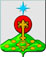 РОССИЙСКАЯ ФЕДЕРАЦИЯСвердловская областьДУМА СЕВЕРОУРАЛЬСКОГО ГОРОДСКОГО ОКРУГАРЕШЕНИЕот 12 апреля 2022 года	                    № 21г. СевероуральскО внесении изменений в Решение Думы Североуральского городского округа от 22.12.2021 № 94 «О бюджете Североуральского городского округа на 2022 год и плановый период 2023 и 2024 годов»Рассмотрев представленный Администрацией Североуральского городского округа проект решения Думы Североуральского городского округа о внесении изменений в Решение Думы Североуральского городского округа от 22.12.2021 № 94 «О бюджете Североуральского городского округа на 2022 год и плановый период 2023 и 2024 годов», в соответствии с Бюджетным кодексом Российской Федерации, Федеральным законом от 06.10.2003 № 131-ФЗ «Об общих принципах организации местного самоуправления в Российской Федерации», Уставом Североуральского городского округа, руководствуясь  Положением «О бюджетном процессе в Североуральском городском округе», утвержденным Решением Думы Североуральского городского округа от 18 декабря 2013 года № 128, Дума Североуральского городского округа          РЕШИЛА:Внести в Решение Думы Североуральского городского округа от 22.12.2021 № 94 «О бюджете Североуральского городского округа на 2022 год и плановый период 2023 и 2024 годов», с изменениями на 31 марта 2022 года, следующие изменения:1.1.В статье 1 главы 1:1) подпункт 2 пункта 2 изложить в следующей редакции:«2) 1728350,47000 тысяч рублей, в том числе общий объем условно утвержденных расходов – 23600,00000 тысяч рублей, на 2023 год;»;1.2. подпункт 2 пункта 1 статьи 2 главы 1 изложить в следующей редакции:«2) 30178,87000 тысяч рублей (8,81 процентов утвержденного общего объема доходов бюджета Североуральского городского округа без учета объема безвозмездных поступлений и поступлений налоговых доходов по дополнительным нормативам отчислений), на 2023 год;»;1.3. Приложения 3, 4, 5, 8 изложить в новой редакции (прилагаются).2. Опубликовать настоящее Решение в газете «Наше слово» и на официальном сайте Администрации Североуральского городского округа.3.  Контроль за выполнением настоящего Решения возложить на постоянную депутатскую комиссию Думы Североуральского городского округа по бюджету и налогам (Е.С. Матюшенко).Приложение № 3к Решению ДумыСевероуральского городского округаот 22 декабря 2021 года № 94«О бюджете Североуральского городского округа на 2022 год и плановый период 2023 и 2024 годов»Приложение № 4к Решению ДумыСевероуральского городского округаот 22 декабря 2021 года № 94«О бюджете Североуральского городского округа на 2022 год и плановый период 2023 и 2024 годов»Приложение № 5к Решению ДумыСевероуральского городского округаот 22 декабря 2021 года № 94«О бюджете Североуральского городского округа на 2022 год и плановый период 2023 и 2024 годов»Приложение № 8к Решению ДумыСевероуральского городского округаот 22 декабря 2021 года № 94«О бюджете Североуральского городского округа на 2022 год и плановый период 2023 и 2024 годов»И.о. Главы Североуральского городского округа ______________С.Н. МироноваИ.о. Председателя ДумыСевероуральского городского округа____________   А.Н. КопыловРаспределение бюджетных ассигнований по разделам, подразделам,Распределение бюджетных ассигнований по разделам, подразделам,Распределение бюджетных ассигнований по разделам, подразделам,Распределение бюджетных ассигнований по разделам, подразделам,Распределение бюджетных ассигнований по разделам, подразделам,Распределение бюджетных ассигнований по разделам, подразделам,Распределение бюджетных ассигнований по разделам, подразделам,Распределение бюджетных ассигнований по разделам, подразделам,целевым статьям (муниципальным программам Североуральского городского округа целевым статьям (муниципальным программам Североуральского городского округа целевым статьям (муниципальным программам Североуральского городского округа целевым статьям (муниципальным программам Североуральского городского округа целевым статьям (муниципальным программам Североуральского городского округа целевым статьям (муниципальным программам Североуральского городского округа целевым статьям (муниципальным программам Североуральского городского округа целевым статьям (муниципальным программам Североуральского городского округа и непрограммным направлениям деятельности)и непрограммным направлениям деятельности)и непрограммным направлениям деятельности)и непрограммным направлениям деятельности)и непрограммным направлениям деятельности)и непрограммным направлениям деятельности)и непрограммным направлениям деятельности)и непрограммным направлениям деятельности)группам и подгруппам видов расходов бюджета на 2022 год и плановый период 2023 и 2024 годовгруппам и подгруппам видов расходов бюджета на 2022 год и плановый период 2023 и 2024 годовгруппам и подгруппам видов расходов бюджета на 2022 год и плановый период 2023 и 2024 годовгруппам и подгруппам видов расходов бюджета на 2022 год и плановый период 2023 и 2024 годовгруппам и подгруппам видов расходов бюджета на 2022 год и плановый период 2023 и 2024 годовгруппам и подгруппам видов расходов бюджета на 2022 год и плановый период 2023 и 2024 годовгруппам и подгруппам видов расходов бюджета на 2022 год и плановый период 2023 и 2024 годовгруппам и подгруппам видов расходов бюджета на 2022 год и плановый период 2023 и 2024 годов№п/пНаименование раздела, подраздела, целевой статьи расходов Код разделаКод подразделаКод целевой статьиКод вида расходовСумма в тысячах рублей на 2022 годСумма в тысячах рублей на 2023 годСумма в тысячах рублей на 2024 год1234567891  ОБЩЕГОСУДАРСТВЕННЫЕ ВОПРОСЫ0100123 612,51825120 221,07100124 796,050002    Функционирование высшего должностного лица субъекта Российской Федерации и муниципального образования01023 151,300002 917,900003 034,600003      Непрограммные направления деятельности010270000000003 151,300002 917,900003 034,600004          Обеспечение деятельности Главы Североуральского городского округа010270000210303 151,300002 917,900003 034,600005            Расходы на выплаты персоналу государственных (муниципальных) органов010270000210301203 151,300002 917,900003 034,600006    Функционирование законодательных (представительных) органов государственной власти и представительных органов муниципальных образований01036 316,460006 550,371006 778,350007      Непрограммные направления деятельности010370000000006 316,460006 550,371006 778,350008          Обеспечение деятельности муниципальных органов (центральный аппарат)010370000210102 889,308002 977,141003 068,345009            Расходы на выплаты персоналу государственных (муниципальных) органов010370000210101202 402,860002 490,680002 582,0130010            Иные закупки товаров, работ и услуг для обеспечения государственных (муниципальных) нужд01037000021010240486,34800486,36100486,2320011            Уплата налогов, сборов и иных платежей010370000210108500,100000,100000,1000012          Обеспечение деятельности Председателя Думы Североуральского городского округа010370000210201 812,427001 874,000001 942,6880013            Расходы на выплаты персоналу государственных (муниципальных) органов010370000210201201 812,427001 874,000001 942,6880014          Обеспечение деятельности заместителя Председателя Думы Североуральского городского округа010370000210401 614,725001 699,230001 767,3170015            Расходы на выплаты персоналу государственных (муниципальных) органов010370000210401201 614,725001 699,230001 767,3170016    Функционирование Правительства Российской Федерации, высших исполнительных органов государственной власти субъектов Российской Федерации, местных администраций010443 520,0000045 662,6000047 514,8000017      Муниципальная программа Североуральского городского округа "Совершенствование социально-экономической политики в Североуральском городском округе" на 2020-2025 годы0104010000000043 520,0000045 662,6000047 514,8000018        Подпрограмма "Развитие  муниципальной службы в Североуральском городском округе"01040140000000120,0000067,40000120,0000019          Мероприятия по повышению квалификации муниципальных служащих01040140121060120,0000067,40000120,0000020            Расходы на выплаты персоналу государственных (муниципальных) органов01040140121060120120,0000067,40000120,0000021        Подпрограмма" Обеспечение реализации муниципальной программы Североуральского городского округа "Совершенствование социально-экономической политики в Североуральском городском округе" на 2020-2025 годы0104015000000043 400,0000045 595,2000047 394,8000022          Обеспечение деятельности муниципальных органов (центральный аппарат)0104015012101043 400,0000045 595,2000047 394,8000023            Расходы на выплаты персоналу государственных (муниципальных) органов0104015012101012042 880,0000044 885,2000046 684,8000024            Иные закупки товаров, работ и услуг для обеспечения государственных (муниципальных) нужд01040150121010240290,00000360,00000310,0000025            Уплата налогов, сборов и иных платежей01040150121010850230,00000350,00000400,0000026    Судебная система0105260,000009,700008,5000027      Муниципальная программа Североуральского городского округа "Совершенствование социально-экономической политики в Североуральском городском округе" на 2020-2025 годы01050100000000260,000009,700008,5000028        Подпрограмма" Обеспечение реализации муниципальной программы Североуральского городского округа "Совершенствование социально-экономической политики в Североуральском городском округе" на 2020-2025 годы01050150000000260,000009,700008,5000029          Осуществление государственных полномочий по составлению, ежегодному изменению и дополнению списков и запасных списков кандидатов в присяжные заседатели федеральных судов общей юрисдикции01050150751200260,000009,700008,5000030            Иные закупки товаров, работ и услуг для обеспечения государственных (муниципальных) нужд01050150751200240260,000009,700008,5000031    Обеспечение деятельности финансовых, налоговых и таможенных органов и органов финансового (финансово-бюджетного) надзора010616 402,4500016 685,5000016 884,9000032      Муниципальная программа Североуральского городского округа "Совершенствование социально-экономической политики в Североуральском городском округе" на 2020-2025 годы0106010000000084,5000084,5000084,5000033        Подпрограмма "Развитие  муниципальной службы в Североуральском городском округе"0106014000000084,5000084,5000084,5000034          Мероприятия по повышению квалификации муниципальных служащих0106014012106084,5000084,5000084,5000035            Расходы на выплаты персоналу государственных (муниципальных) органов0106014012106012084,5000084,5000084,5000036      Муниципальная программа Североуральского городского округа "Управление муниципальными финансами в Североуральском городском округе" на 2020-2025 годы0106120000000012 738,2500012 849,5000012 906,8000037          Обеспечение деятельности финансового органа0106120022101012 738,2500012 849,5000012 906,8000038            Расходы на выплаты персоналу государственных (муниципальных) органов0106120022101012011 076,7000011 013,4000010 997,3000039            Иные закупки товаров, работ и услуг для обеспечения государственных (муниципальных) нужд010612002210102401 660,550001 835,100001 908,5000040            Уплата налогов, сборов и иных платежей010612002210108501,000001,000001,0000041      Непрограммные направления деятельности010670000000003 579,700003 751,500003 893,6000042          Обеспечение деятельности муниципальных органов (центральный аппарат)010670000210101 934,500002 042,500002 117,2000043            Расходы на выплаты персоналу государственных (муниципальных) органов010670000210101201 900,500002 007,100002 080,3000044            Иные закупки товаров, работ и услуг для обеспечения государственных (муниципальных) нужд0106700002101024034,0000035,4000036,9000045          Обеспечение деятельности Председателя Контрольно-счетной палаты Североуральского городского округа010670000210501 645,200001 709,000001 776,4000046            Расходы на выплаты персоналу государственных (муниципальных) органов010670000210501201 645,200001 709,000001 776,4000047    Обеспечение проведения выборов и референдумов01072 300,000000,000000,0000048      Непрограммные направления деятельности010770000000002 300,000000,000000,0000049          Проведение выборов и референдумов010770000200102 300,000000,000000,0000050            Специальные расходы010770000200108802 300,000000,000000,0000051    Резервные фонды01111 000,00000500,00000500,0000052      Непрограммные направления деятельности011170000000001 000,00000500,00000500,0000053          Резервный фонд Администрации Североуральского городского округа011170000240001 000,00000500,00000500,0000054            Резервные средства011170000240008701 000,00000500,00000500,0000055    Другие общегосударственные вопросы011350 662,3082547 895,0000050 074,9000056      Муниципальная программа Североуральского городского округа "Совершенствование социально-экономической политики в Североуральском городском округе" на 2020-2025 годы0113010000000045 384,8330043 646,7000045 254,6000057        Подпрограмма "Развитие  муниципальной службы в Североуральском городском округе"011301400000005,200005,2000011,9000058          Мероприятия по повышению квалификации муниципальных служащих011301401210605,200005,2000011,9000059            Расходы на выплаты персоналу государственных (муниципальных) органов011301401210601205,200005,2000011,9000060        Подпрограмма" Обеспечение реализации муниципальной программы Североуральского городского округа "Совершенствование социально-экономической политики в Североуральском городском округе" на 2020-2025 годы0113015000000045 379,6330043 641,5000045 242,7000061          Обеспечение деятельности муниципальных органов (центральный аппарат) УРМЗ011301502210102 836,000002 947,700003 063,6000062            Расходы на выплаты персоналу государственных (муниципальных) органов011301502210101202 820,158002 931,645003 047,5690063            Иные закупки товаров, работ и услуг для обеспечения государственных (муниципальных) нужд0113015022101024015,8420016,0550016,0310064          Обеспечение деятельности (оказание услуг) муниципальных учреждений по обеспечению хозяйственного обслуживания0113015032300120 779,6130018 700,0000019 285,0000065            Расходы на выплаты персоналу казенных учреждений0113015032300111010 893,3870011 212,2520011 649,8460066            Иные закупки товаров, работ и услуг для обеспечения государственных (муниципальных) нужд011301503230012409 884,026007 485,548007 632,9540067            Уплата налогов, сборов и иных платежей011301503230018502,200002,200002,2000068          Обеспечение деятельности (оказание услуг) учебно-методических кабинетов, централизованных бухгалтерий, групп хозяйственного обслуживания, учебных фильмотек, межшкольных учебно-производственных комбинатов и логопедических пунктов0113015032300219 363,0000019 662,0000020 449,0000069            Расходы на выплаты персоналу казенных учреждений0113015032300211018 391,9000018 729,4000019 501,3000070            Иные закупки товаров, работ и услуг для обеспечения государственных (муниципальных) нужд01130150323002240970,60000932,10000947,2000071            Уплата налогов, сборов и иных платежей011301503230028500,500000,500000,5000072          Организация деятельности муниципального архива011301503230031 965,620001 883,400001 982,7000073            Расходы на выплаты персоналу казенных учреждений011301503230031101 392,881001 431,948001 524,4040074            Иные закупки товаров, работ и услуг для обеспечения государственных (муниципальных) нужд01130150323003240572,63900451,35200458,1960075            Уплата налогов, сборов и иных платежей011301503230038500,100000,100000,1000076          Осуществление государственного полномочия Свердловской области по определению перечня должностных лиц, уполномоченных составлять протоколы об административных правонарушениях, предусмотренных законом Свердловской области011301504411000,200000,200000,2000077            Иные закупки товаров, работ и услуг для обеспечения государственных (муниципальных) нужд011301504411002400,200000,200000,2000078          Осуществление государственного полномочия Свердловской области  по созданию административных комиссий01130150541200115,20000115,20000115,2000079            Иные закупки товаров, работ и услуг для обеспечения государственных (муниципальных) нужд01130150541200240115,20000115,20000115,2000080          Осуществление государственного полномочия по хранению, комплектованию, учету и использованию архивных документов, относящихся к государственной собственности Свердловской области01130150646100320,00000333,00000347,0000081            Иные закупки товаров, работ и услуг для обеспечения государственных (муниципальных) нужд01130150646100240320,00000333,00000347,0000082      Муниципальная программа Североуральского городского округа "Управление муниципальной собственностью Североуральского городского округа" на 2020-2025 годы011302000000003 290,069192 257,000002 756,0000083          Обеспечение приватизации,  проведение предпродажной подготовки  и передачи в пользование объектов муниципальной собственности01130200320000132,00000157,00000556,0000084            Иные закупки товаров, работ и услуг для обеспечения государственных (муниципальных) нужд01130200320000240132,00000157,00000556,0000085          Мероприятия по управлению и распоряжению муниципальным имуществом (содержание объектов, ремонт и обеспечение сохранности объектов муниципальной собственности)011302004200003 158,069192 100,000002 200,0000086            Иные закупки товаров, работ и услуг для обеспечения государственных (муниципальных) нужд011302004200002402 849,000002 100,000002 200,0000087            Исполнение судебных актов01130200420000830309,069190,000000,0000088      Муниципальная программа Североуральского городского округа "Профилактика правонарушений на территории Североуральского городского округа" на 2020-2025 годы01131000000000120,00000290,00000305,0000089        Подпрограмма "Предупреждение распространения заболевания ВИЧ-инфекции, туберкулеза, наркомании и алкоголизма на территории Североуральского городского округа"01131020000000120,00000290,00000305,0000090          Мероприятия по первичной профилактике ВИЧ-инфекции и туберкулеза на территории Североуральского городского округа011310201200000,00000100,00000110,0000091            Иные закупки товаров, работ и услуг для обеспечения государственных (муниципальных) нужд011310201200002400,00000100,00000110,0000092          Мероприятия по предупреждению распространения наркомании на территории Североуральского городского округа0113102022000030,00000100,00000100,0000093            Иные закупки товаров, работ и услуг для обеспечения государственных (муниципальных) нужд0113102022000024030,00000100,00000100,0000094          Мероприятия по предупреждению распространения алкоголизма на территории Североуральского городского округа0113102032000035,0000020,0000025,0000095            Иные закупки товаров, работ и услуг для обеспечения государственных (муниципальных) нужд0113102032000024035,0000020,0000025,0000096          Мероприятия по предупреждению распространения туберкулеза на территории Североуральского городского округа0113102042000055,0000070,0000070,0000097            Иные закупки товаров, работ и услуг для обеспечения государственных (муниципальных) нужд0113102042000024055,0000070,0000070,0000098      Непрограммные направления деятельности011370000000001 867,406061 701,300001 759,3000099          Выплата единовременного поощрения, в том числе в связи с выходом на пенсию01137000020030381,20606108,40000160,80000100            Социальные выплаты гражданам, кроме публичных нормативных социальных выплат01137000020030320381,20606108,40000160,80000101          Реализация комплекса официальных мероприятий011370000200401 186,200001 292,900001 298,50000102            Иные закупки товаров, работ и услуг для обеспечения государственных (муниципальных) нужд011370000200402401 186,200001 292,900001 298,50000103          Расходы на исполнение судебных актов01137000020050300,00000300,00000300,00000104            Исполнение судебных актов01137000020050830300,00000300,00000300,00000105  НАЦИОНАЛЬНАЯ БЕЗОПАСНОСТЬ И ПРАВООХРАНИТЕЛЬНАЯ ДЕЯТЕЛЬНОСТЬ030010 198,0000010 551,0000012 067,00000106    Гражданская оборона0309208,00000208,00000832,00000107      Муниципальная программа Североуральского городского округа "Развитие системы гражданской обороны, защита населения и территории Североуральского городского округа от чрезвычайных ситуаций природного и техногенного характера, обеспечение пожарной безопасности и безопасности людей на водных объектах" на 2020-2025 годы03091100000000208,00000208,00000832,00000108          Мероприятия по гражданской обороне03091100120000208,00000208,00000832,00000109            Иные закупки товаров, работ и услуг для обеспечения государственных (муниципальных) нужд03091100120000240208,00000208,00000832,00000110    Защита населения и территории от чрезвычайных ситуаций природного и техногенного характера, пожарная безопасность03109 450,000009 733,0000010 531,00000111      Муниципальная программа Североуральского городского округа "Развитие системы гражданской обороны, защита населения и территории Североуральского городского округа от чрезвычайных ситуаций природного и техногенного характера, обеспечение пожарной безопасности и безопасности людей на водных объектах" на 2020-2025 годы031011000000009 450,000009 733,0000010 531,00000112          Предупреждение и ликвидация чрезвычайных ситуаций природного и техногенного характера, обеспечение безопасности  на водных объектах03101100220000130,00000135,20000221,50000113            Иные закупки товаров, работ и услуг для обеспечения государственных (муниципальных) нужд03101100220000240130,00000135,20000221,50000114          Создание резерва материальных запасов по предупреждению и ликвидации последствий чрезвычайных ситуаций природного и техногенного характера03101100320000130,00000156,00000242,30000115            Иные закупки товаров, работ и услуг для обеспечения государственных (муниципальных) нужд03101100320000240130,00000156,00000242,30000116          Обеспечение деятельности (оказание услуг) единой дежурно-диспетчерской службы и системы оперативно-диспетчерского управления031011004230008 830,000008 921,800009 235,10000117            Расходы на выплаты персоналу казенных учреждений031011004230001107 787,750007 792,245008 094,70000118            Иные закупки товаров, работ и услуг для обеспечения государственных (муниципальных) нужд031011004230002401 042,200001 128,855001 139,70000119            Уплата налогов, сборов и иных платежей031011004230008500,050000,700000,70000120          Обеспечение первичных мер пожарной безопасности03101100520000360,00000520,00000832,10000121            Иные закупки товаров, работ и услуг для обеспечения государственных (муниципальных) нужд03101100520000240360,00000520,00000832,10000122    Другие вопросы в области национальной безопасности и правоохранительной деятельности0314540,00000610,00000704,00000123      Муниципальная программа Североуральского городского округа "Профилактика правонарушений на территории Североуральского городского округа" на 2020-2025 годы03141000000000170,00000297,00000383,00000124        Подпрограмма "Профилактика правонарушений населения, в том числе несовершеннолетних на территории Североуральского городского округа"03141010000000170,00000297,00000383,00000125          Проведение городских конкурсов по профилактике правонарушений, правовой направленности0314101022000010,0000012,0000023,00000126            Иные закупки товаров, работ и услуг для обеспечения государственных (муниципальных) нужд0314101022000024010,0000012,0000023,00000127          Проведение городского конкурса на звание "Лучший участковый уполномоченный полиции"0314101032000010,0000025,0000050,00000128            Премии и гранты0314101032000035010,0000025,0000050,00000129          Создание условий для деятельности добровольных общественных формирований по охране общественного порядка03141010420000150,00000250,00000300,00000130            Субсидии некоммерческим организациям (за исключением государственных (муниципальных) учреждений, государственных корпораций (компаний), публично-правовых компаний)03141010420000630150,00000250,00000300,00000131          Изготовление полиграфической и сувенирной продукции правовой профилактической направленности031410105200000,0000010,0000010,00000132            Иные закупки товаров, работ и услуг для обеспечения государственных (муниципальных) нужд031410105200002400,0000010,0000010,00000133      Муниципальная программа Североуральского городского округа "Профилактика терроризма и экстремизма, а также минимизация и (или) ликвидация последствий их проявления на территории Североуральского городского округа" на 2022-2027 годы"03141600000000370,00000313,00000321,00000134          Реализация мероприятий по профилактике терроризма и экстремизма, а также минимизация и (или) ликвидация последствий их проявления на территории Североуральского городского округа0314160012000070,0000083,0000086,00000135            Иные закупки товаров, работ и услуг для обеспечения государственных (муниципальных) нужд0314160012000024070,0000083,0000086,00000136          Проведение мероприятий профилактической направленности в области терроризма, экстремизма, в т.ч. акций, внутриклубных мероприятий среди молодежи, проживающей на территории Североуральского городского округа0314160022000010,0000020,0000025,00000137            Иные закупки товаров, работ и услуг для обеспечения государственных (муниципальных) нужд0314160022000024010,0000020,0000025,00000138          Обслуживание системы видеонаблюдения в общественных местах, в т.ч. в местах массового пребывания людей03141600320000270,00000170,00000170,00000139            Иные закупки товаров, работ и услуг для обеспечения государственных (муниципальных) нужд03141600320000240270,00000170,00000170,00000140          Обучение по вопросам профилактики терроризма специалистов муниципального образования, участвующих в профилактике терроризма0314160042000020,0000040,0000040,00000141            Иные закупки товаров, работ и услуг для обеспечения государственных (муниципальных) нужд0314160042000024020,0000040,0000040,00000142  НАЦИОНАЛЬНАЯ ЭКОНОМИКА0400117 285,1413244 923,3000040 549,40000143    Сельское хозяйство и рыболовство04051 513,200001 499,300001 485,40000144      Муниципальная программа Североуральского городского округа "Развитие жилищно-коммунального хозяйства, повышение энергетической эффективности и охрана окружающей среды в Североуральском городском округе" на 2020-2025 годы040508000000001 513,200001 499,300001 485,40000145        Подпрограмма "Организация и содержание объектов благоустройства на территории Североуральского городского округа"040508100000001 405,600001 391,700001 377,80000146          Организация мероприятий при осуществлении деятельности по обращению с животными без владельцев04050810320000500,00000500,00000500,00000147            Иные закупки товаров, работ и услуг для обеспечения государственных (муниципальных) нужд04050810320000240500,00000500,00000500,00000148          Осуществление государственного полномочия Свердловской области в сфере организации мероприятий при осуществлении деятельности по обращению с животными без владельцев04050810342П00905,60000891,70000877,80000149            Иные закупки товаров, работ и услуг для обеспечения государственных (муниципальных) нужд04050810342П00240905,60000891,70000877,80000150        Подпрограмма "Обеспечение экологической безопасности, охрана окружающей среды, использование, защита и воспроизводство городских лесов на территории Североуральского городского округа"04050840000000107,60000107,60000107,60000151          Субвенции местным бюджетам на осуществление государственного полномочия Свердловской области по организации проведения на территории Свердловской области мероприятий по предупреждению и ликвидации болезней животных04050840642П10107,60000107,60000107,60000152            Иные закупки товаров, работ и услуг для обеспечения государственных (муниципальных) нужд04050840642П10240107,60000107,60000107,60000153    Лесное хозяйство0407800,00000200,00000500,00000154      Муниципальная программа Североуральского городского округа "Развитие жилищно-коммунального хозяйства, повышение энергетической эффективности и охрана окружающей среды в Североуральском городском округе" на 2020-2025 годы04070800000000800,00000200,00000500,00000155        Подпрограмма "Обеспечение экологической безопасности, охрана окружающей среды, использование, защита и воспроизводство городских лесов на территории Североуральского городского округа"04070840000000800,00000200,00000500,00000156          Мероприятия в области лесного хозяйства04070840420000800,00000200,00000500,00000157            Иные закупки товаров, работ и услуг для обеспечения государственных (муниципальных) нужд04070840420000240800,00000200,00000500,00000158    Транспорт04085 150,000005 200,000005 030,00000159      Муниципальная программа Североуральского городского округа "Развитие транспортного обслуживания населения и дорожного хозяйства, обеспечение безопасности дорожного движения в Североуральском городском округе" на 2020-2025 годы040807000000005 150,000005 200,000005 030,00000160        Подпрограмма "Развитие транспортного обслуживания населения в Североуральском городском округе"040807100000005 150,000005 200,000005 030,00000161          Предоставление субсидий организациям, в целях возмещения недополученных доходов в связи с осуществлением перевозок отдельных категорий граждан Североуральского городского округа в виде продажи наборов абонементов для проезда на пригородных и сезонных маршрутах Североуральского городского округа на льготных условиях.040807101200001 500,000001 500,000001 500,00000162            Субсидии юридическим лицам (кроме некоммерческих организаций), индивидуальным предпринимателям, физическим лицам - производителям товаров, работ, услуг040807101200008101 500,000001 500,000001 500,00000163          Работы, связанные с осуществлением регулярных перевозок пассажиров и багажа автомобильным транспортом общего пользования по муниципальной маршрутной сети в границах Североуральского городского округа по регулируемым тарифам040807102200003 600,000003 600,000003 430,00000164            Иные закупки товаров, работ и услуг для обеспечения государственных (муниципальных) нужд040807102200002403 600,000003 600,000003 430,00000165          Приобретение свидетельства об осуществлении перевозок по муниципальному маршруту регулярных перевозок и карт муниципального маршрута регулярных перевозок0408071032000050,00000100,00000100,00000166            Иные закупки товаров, работ и услуг для обеспечения государственных (муниципальных) нужд0408071032000024050,00000100,00000100,00000167    Дорожное хозяйство (дорожные фонды)0409108 338,6413227 339,0000029 339,00000168      Муниципальная программа Североуральского городского округа "Развитие транспортного обслуживания населения и дорожного хозяйства, обеспечение безопасности дорожного движения в Североуральском городском округе" на 2020-2025 годы04090700000000108 338,6413227 339,0000029 339,00000169        Подпрограмма "Развитие и обеспечение сохранности сети автомобильных дорог и искусственных сооружений, расположенных на них, обеспечение безопасности дорожного движения на территории Североуральского городского округа"04090720000000108 338,6413227 339,0000029 339,00000170          Капитальный ремонт автомобильных дорог общего пользования местного значения и искусственных сооружений, расположенных на них0409072022000023 547,380000,000000,00000171            Иные закупки товаров, работ и услуг для обеспечения государственных (муниципальных) нужд0409072022000024023 547,380000,000000,00000172          Субсидии из областного бюджета на капитальный ремонт автомобильных дорог общего пользования местного значения (Капитальный ремонт автомобильной дороги улицы Каржавина в городе Североуральске)0409072024420049 500,000000,000000,00000173            Иные закупки товаров, работ и услуг для обеспечения государственных (муниципальных) нужд0409072024420024049 500,000000,000000,00000174          Софинансирование мероприятий по капитальному ремонту автомобильной дороги общего пользования местного значения улицы Каржавина в городе Североуральске за счет средств местного бюджета040907202S42006 674,420000,000000,00000175            Иные закупки товаров, работ и услуг для обеспечения государственных (муниципальных) нужд040907202S42002406 674,420000,000000,00000176          Разработка и экспертиза проектно-сметной документации по капитальному ремонту, строительству, реконструкции мостов и автомобильных дорог общего пользования местного значения040907203200000,00000700,00000700,00000177            Иные закупки товаров, работ и услуг для обеспечения государственных (муниципальных) нужд040907203200002400,00000700,00000700,00000178          Ремонт автомобильных дорог общего пользования местного значения и искусственных сооружений, расположенных на них, прочие расходы, связанные с проведением ремонта автомобильных дорог040907204200003 000,000002 000,000005 000,00000179            Иные закупки товаров, работ и услуг для обеспечения государственных (муниципальных) нужд040907204200002403 000,000002 000,000005 000,00000180          Содержание автомобильных дорог общего пользования местного значения, мостов и средств регулирования дорожного движения0409072052000019 300,0000016 324,0000015 824,00000181            Иные закупки товаров, работ и услуг для обеспечения государственных (муниципальных) нужд0409072052000024019 300,0000016 324,0000015 824,00000182          Мероприятия, направленные на обеспечение безопасности дорожного движения040907206200006 316,841328 315,000007 815,00000183            Иные закупки товаров, работ и услуг для обеспечения государственных (муниципальных) нужд040907206200002406 316,841328 315,000007 815,00000184    Связь и информатика0410505,00000420,00000420,00000185      Муниципальная программа Североуральского городского округа "Совершенствование социально-экономической политики в Североуральском городском округе" на 2020-2025 годы04100100000000505,00000420,00000420,00000186        Подпрограмма "Информационное общество Североуральского городского округа"04100130000000505,00000420,00000420,00000187          Развитие информационно-телекоммуникационной инфраструктуры04100130120000505,00000220,00000220,00000188            Иные закупки товаров, работ и услуг для обеспечения государственных (муниципальных) нужд04100130120000240505,00000220,00000220,00000189          Мероприятия по автоматизации рабочих мест сотрудников, оказывающих муниципальные услуги в электронном виде, и обеспечение их информационной безопасности041001302200000,00000200,00000200,00000190            Иные закупки товаров, работ и услуг для обеспечения государственных (муниципальных) нужд041001302200002400,00000200,00000200,00000191    Другие вопросы в области национальной экономики0412978,3000010 265,000003 775,00000192      Муниципальная программа Североуральского городского округа "Совершенствование социально-экономической политики в Североуральском городском округе" на 2020-2025 годы04120100000000250,00000250,00000250,00000193        Подпрограмма "Развитие и поддержка малого  и среднего предпринимательства в Североуральском городском округе"04120120000000250,00000250,00000250,00000194          Мероприятия по формированию инфраструктуры поддержки субъектов малого и среднего предпринимательства Североуральского городского округа и обеспечение ее деятельности04120120120000200,00000200,00000200,00000195            Субсидии некоммерческим организациям (за исключением государственных (муниципальных) учреждений, государственных корпораций (компаний), публично-правовых компаний)04120120120000630200,00000200,00000200,00000196          Мероприятия, направленные на поддержку и развитие субъектов малого и среднего предпринимательства Североуральского городского округа0412012022000050,0000050,0000050,00000197            Субсидии юридическим лицам (кроме некоммерческих организаций), индивидуальным предпринимателям, физическим лицам - производителям товаров, работ, услуг0412012022000081050,0000050,0000050,00000198      Муниципальная программа Североуральского городского округа "Управление муниципальной собственностью Североуральского городского округа" на 2020-2025 годы04120200000000408,30000263,00000373,00000199          Осуществление мероприятий по постановке на учет бесхозяйных автомобильных дорог, находящихся на территории Североуральского городского округа, и оформление права собственности на них0412020052000053,0000053,0000053,00000200            Иные закупки товаров, работ и услуг для обеспечения государственных (муниципальных) нужд0412020052000024053,0000053,0000053,00000201          Проведение технической инвентаризации объектов недвижимости, находящихся в муниципальной собственности Североуральского городского округа04120200620000160,00000100,00000200,00000202            Иные закупки товаров, работ и услуг для обеспечения государственных (муниципальных) нужд04120200620000240160,00000100,00000200,00000203          Паспортизация автомобильных дорог общего пользования местного значения (улично-дорожная сеть), расположенных на территории Североуральского городского округа0412020072000096,700000,000000,00000204            Иные закупки товаров, работ и услуг для обеспечения государственных (муниципальных) нужд0412020072000024096,700000,000000,00000205          Автоматизация системы учета муниципального имущества (программное обслуживание)0412020082000098,60000110,00000120,00000206            Иные закупки товаров, работ и услуг для обеспечения государственных (муниципальных) нужд0412020082000024098,60000110,00000120,00000207      Муниципальная программа Североуральского городского округа "Развитие сферы культуры и туризма в Североуральском городском округе" на 2020-2025 годы041204000000000,00000400,00000600,00000208        Подпрограмма "Развитие туризма и туристского продукта на территории Североуральского городского округа"041204700000000,00000400,00000600,00000209          Проведение презентаций туристского потенциала Североуральского городского округа в рамках международных, российских и региональных туристских выставок, конференций и форумов041204701200000,00000200,00000300,00000210            Иные закупки товаров, работ и услуг для обеспечения государственных (муниципальных) нужд041204701200002400,00000200,00000300,00000211          Формирование культурно-туристских зон, в том числе развитие объектов, предназначенных для организации досуга, изготовление и установка знаков туристской навигации к объектам, предназначенным для организации досуга041204703200000,00000200,00000300,00000212            Иные закупки товаров, работ и услуг для обеспечения государственных (муниципальных) нужд041204703200002400,00000200,00000300,00000213      Муниципальная программа Североуральского городского округа "Развитие земельных отношений и градостроительная деятельность в Североуральском городском округе" на 2020-2025 годы04120600000000300,000001 300,000002 500,00000214        Подпрограмма "Подготовка  документов территориального планирования, градостроительного зонирования и документации по планировке территории Североуральского городского округа"04120610000000100,00000400,000001 500,00000215          Разработка проектов планировки территории городского округа041206101200000,00000100,00000200,00000216            Иные закупки товаров, работ и услуг для обеспечения государственных (муниципальных) нужд041206101200002400,00000100,00000200,00000217          Обеспечение сведениями геоинформационной системы041206102200000,00000100,00000100,00000218            Иные закупки товаров, работ и услуг для обеспечения государственных (муниципальных) нужд041206102200002400,00000100,00000100,00000219          Внесение изменений в документацию  градостроительного зонирования и территориального планирования04120610320000100,00000100,00000600,00000220            Иные закупки товаров, работ и услуг для обеспечения государственных (муниципальных) нужд04120610320000240100,00000100,00000600,00000221          Разработка архитектурных проектов041206104200000,00000100,00000600,00000222            Иные закупки товаров, работ и услуг для обеспечения государственных (муниципальных) нужд041206104200002400,00000100,00000600,00000223        Подпрограмма "Создание системы кадастра  Североуральского городского округа"04120620000000150,00000700,00000800,00000224          Установление границ населенных пунктов Североуральского городского округа0412062012000050,00000200,00000200,00000225            Иные закупки товаров, работ и услуг для обеспечения государственных (муниципальных) нужд0412062012000024050,00000200,00000200,00000226          Формирование земельных участков на территории Североуральского городского округа04120620220000100,00000500,00000600,00000227            Иные закупки товаров, работ и услуг для обеспечения государственных (муниципальных) нужд04120620220000240100,00000500,00000600,00000228        Подпрограмма «Формирование земельных участков, занятых парками, скверами, водными объектами и иными территориями общего пользования»0412063000000050,00000200,00000200,00000229          Формирование земельных участков, занятых парками, скверами0412063012000050,00000200,00000200,00000230            Иные закупки товаров, работ и услуг для обеспечения государственных (муниципальных) нужд0412063012000024050,00000200,00000200,00000231      Муниципальная программа Североуральского городского округа "Развитие транспортного обслуживания населения и дорожного хозяйства, обеспечение безопасности дорожного движения в Североуральском городском округе" на 2020-2025 годы041207000000000,000008 000,000000,00000232        Подпрограмма "Развитие и обеспечение сохранности сети автомобильных дорог и искусственных сооружений, расположенных на них, обеспечение безопасности дорожного движения на территории Североуральского городского округа"041207200000000,000008 000,000000,00000233          Приобретение машин, оборудования, транспортных средств для обеспечения сохранности автомобильных дорог общего пользования местного значения и искусственных сооружений, расположенных на них041207207200000,000008 000,000000,00000234            Иные закупки товаров, работ и услуг для обеспечения государственных (муниципальных) нужд041207207200002400,000008 000,000000,00000235      Муниципальная программа Североуральского городского округа "Формирование законопослушного поведения участников дорожного движения в Североуральском городском округе на 2019-2024 годы"0412130000000020,0000052,0000052,00000236          Разработка годовых межведомственных планов мероприятий по профилактике детского дорожно-транспортного травматизма в учреждениях041213001200000,000002,000002,00000237            Иные закупки товаров, работ и услуг для обеспечения государственных (муниципальных) нужд041213001200002400,000002,000002,00000238          Приобретение световозращающих элементов и распространение их среди дошкольников и учащихся младших классов041213002200002,000002,000002,00000239            Иные закупки товаров, работ и услуг для обеспечения государственных (муниципальных) нужд041213002200002402,000002,000002,00000240          Проведение уроков правовых знаний в образовательных организациях в рамках Всероссийской акции "Внимание - дети!" и других оперативно-профилактических мероприятий041213003200002,000005,000005,00000241            Иные закупки товаров, работ и услуг для обеспечения государственных (муниципальных) нужд041213003200002402,000005,000005,00000242          Организация и проведение совместно с Государственной Инспекцией Безопасности Дорожного Движения мероприятия "Безопасное колесо" для учащихся общеобразовательных организаций Североуральского городского округа041213004200005,0000010,0000010,00000243            Иные закупки товаров, работ и услуг для обеспечения государственных (муниципальных) нужд041213004200002405,0000010,0000010,00000244          Организация и проведение поэтапных профилактических мероприятий "Внимание - дети", "Внимание, каникулы" в каникулярный период и в начале нового учебного года041213005200008,0000015,0000015,00000245            Иные закупки товаров, работ и услуг для обеспечения государственных (муниципальных) нужд041213005200002408,0000015,0000015,00000246          Участие в выездных семинарах для педагогов по безопасности движения детей, обучение на курсах повышения квалификации педагогов, реализующих программу обучения детей безопасности дорожного движения в муниципальных образовательных организациях041213016200003,0000018,0000018,00000247            Иные закупки товаров, работ и услуг для обеспечения государственных (муниципальных) нужд041213016200002403,0000018,0000018,00000248  ЖИЛИЩНО-КОММУНАЛЬНОЕ ХОЗЯЙСТВО0500192 480,82781179 490,0700068 747,60000249    Жилищное хозяйство05017 119,0000015 879,0000017 227,00000250      Муниципальная программа Североуральского городского округа "Управление муниципальной собственностью Североуральского городского округа" на 2020-2025 годы05010200000000669,000001 079,000001 129,00000251          Приобретение жилья гражданам, нуждающимся в улучшении жилищных условий0501020012000099,00000148,00000165,00000252            Бюджетные инвестиции0501020012000041099,00000148,00000165,00000253          Приобретение жилых помещений, в целях формирования жилищного фонда для переселения граждан из жилых помещений, признанных непригодными для проживания и (или) с высоким уровнем износа в Североуральском городском округе, выплаты на возмещение собственникам жилых помещений, изымаемых в целях сноса аварийного жилого фонда Североуральского городского округа05010200220000570,00000931,00000964,00000254            Бюджетные инвестиции05010200220000410570,00000931,00000964,00000255      Муниципальная программа Североуральского городского округа "Развитие жилищно-коммунального хозяйства, повышение энергетической эффективности и охрана окружающей среды в Североуральском городском округе" на 2020-2025 годы050108000000006 450,0000014 800,0000016 098,00000256        Подпрограмма "Повышение качества условий проживания граждан на территории Североуральского городского округа"050108300000006 450,0000014 800,0000016 098,00000257          Капитальный ремонт, ремонт жилых помещений и общего имущества муниципального жилищного фонда Североуральского городского округа050108302200001 200,000005 000,000005 000,00000258            Иные закупки товаров, работ и услуг для обеспечения государственных (муниципальных) нужд050108302200002401 200,000005 000,000005 000,00000259          Взносы на капитальный ремонт общего имущества в многоквартирных домах в качестве собственников помещений в муниципальном жилищном фонде050108303200003 950,000006 500,000007 000,00000260            Иные закупки товаров, работ и услуг для обеспечения государственных (муниципальных) нужд050108303200002403 950,000006 500,000007 000,00000261          Субсидии на возмещение недополученных доходов в связи с оказанием услуг по содержанию и ремонту муниципального специализированного жилищного фонда (общежитий)050108304200001 000,000003 000,000003 000,00000262            Субсидии юридическим лицам (кроме некоммерческих организаций), индивидуальным предпринимателям, физическим лицам - производителям товаров, работ, услуг050108304200008101 000,000003 000,000003 000,00000263          Обследование жилищного фонда на предмет признания его аварийным, снос аварийного непригодного для проживания жилищного фонда05010830620000300,00000300,000001 098,00000264            Иные закупки товаров, работ и услуг для обеспечения государственных (муниципальных) нужд05010830620000240300,00000300,000001 098,00000265    Коммунальное хозяйство050246 482,6000067 098,57000635,00000266      Муниципальная программа Североуральского городского округа "Развитие жилищно-коммунального хозяйства, повышение энергетической эффективности и охрана окружающей среды в Североуральском городском округе" на 2020-2025 годы0502080000000044 832,3000067 098,57000635,00000267        Подпрограмма "Энергосбережение, развитие, модернизация и повышение энергетической эффективности коммунального хозяйства в Североуральском городском округе"0502082000000044 797,3000067 063,57000600,00000268          Строительство, реконструкция, модернизация объектов теплоснабжения, водоснабжения и водоотведения, разработка и экспертиза проектно-сметной документации0502082012000018 817,2000020 000,000000,00000269            Бюджетные инвестиции0502082012000041018 817,2000020 000,000000,00000270          Техническое перевооружение, замена оборудования в системе коммунального хозяйства в целях повышения энергетической эффективности050208202200000,0000025 308,000000,00000271            Иные закупки товаров, работ и услуг для обеспечения государственных (муниципальных) нужд050208202200002400,0000025 308,000000,00000272          Субсидии из областного бюджета на техническое перевооружение, замена оборудования в системе коммунального хозяйства в целях повышения энергетической эффективности05020820242Б0022 320,0000016 329,000000,00000273            Иные закупки товаров, работ и услуг для обеспечения государственных (муниципальных) нужд05020820242Б0024022 320,0000016 329,000000,00000274          Софинансирование мероприятий на техническое перевооружение, замена оборудования в системе коммунального хозяйства в целях повышения энергетической эффективности за счет средств местного бюджета050208202S2Б002 480,100004 626,570000,00000275            Иные закупки товаров, работ и услуг для обеспечения государственных (муниципальных) нужд050208202S2Б002402 480,100004 626,570000,00000276          Развитие газификации в Североуральском городском округе05020820320000800,00000300,000000,00000277            Иные закупки товаров, работ и услуг для обеспечения государственных (муниципальных) нужд05020820320000240800,00000300,000000,00000278          Оснащение зданий (строений, сооружений), находящихся в муниципальной собственности, многоквартирных жилых домов, жилых помещений, квартир приборами учета используемых энергетических ресурсов, в том числе разработка проектно-сметной документации0502082042000065,00000300,00000350,00000279            Иные закупки товаров, работ и услуг для обеспечения государственных (муниципальных) нужд0502082042000024065,00000300,00000350,00000280          Прочие мероприятия в области повышения энергетической эффективности коммунального хозяйства (разработка топливно-энерготехнического баланса, актуализация схем тепло-, водоснабжения и водоотведения и т.п.)05020820620000315,00000200,00000250,00000281            Иные закупки товаров, работ и услуг для обеспечения государственных (муниципальных) нужд05020820620000240315,00000200,00000250,00000282        Подпрограмма "Повышение качества условий проживания граждан на территории Североуральского городского округа"0502083000000035,0000035,0000035,00000283          Осуществление государственного полномочия Свердловской области по предоставлению гражданам, проживающим на территории Свердловской области, меры социальной поддержки по частичному освобождению от платы за коммунальные услуги0502083054270035,0000035,0000035,00000284            Субсидии юридическим лицам (кроме некоммерческих организаций), индивидуальным предпринимателям, физическим лицам - производителям товаров, работ, услуг0502083054270081035,0000035,0000035,00000285      Непрограммные направления деятельности050270000000001 650,300000,000000,00000286          Исполнение муниципальных гарантий Североуральского городского округа05027000020070857,000000,000000,00000287            Исполнение государственных (муниципальных) гарантий без права регрессного требования гаранта к принципалу или уступки гаранту прав требования бенефициара к принципалу05027000020070840857,000000,000000,00000288          Организация электро-, тепло-, газо- и водоснабжения, водоотведения, снабжения населения топливом, в т.ч. путём погашения задолженности, в т.ч. по предоставленным муниципальным образованием организациям жилищно-коммунального хозяйства муниципальным гарантиям05027000042800793,300000,000000,00000289            Исполнение государственных (муниципальных) гарантий без права регрессного требования гаранта к принципалу или уступки гаранту прав требования бенефициара к принципалу05027000042800840793,300000,000000,00000290    Благоустройство050394 471,7278131 900,0000032 152,50000291      Муниципальная программа Североуральского городского округа "Развитие жилищно-коммунального хозяйства, повышение энергетической эффективности и охрана окружающей среды в Североуральском городском округе" на 2020-2025 годы0503080000000038 450,0000029 900,0000032 152,50000292        Подпрограмма "Организация и содержание объектов благоустройства на территории Североуральского городского округа"0503081000000034 550,0000026 900,0000029 152,50000293          Озеленение территорий населенных пунктов Североуральского городского округа050308101200003 000,000003 000,000003 402,50000294            Иные закупки товаров, работ и услуг для обеспечения государственных (муниципальных) нужд050308101200002403 000,000003 000,000003 402,50000295          Организация, содержание и ремонт сетей уличного освещения, в том числе светодиодных консолей0503081022000017 900,0000012 500,0000016 500,00000296            Иные закупки товаров, работ и услуг для обеспечения государственных (муниципальных) нужд0503081022000024017 900,0000012 500,0000016 500,00000297          Обустройство и санитарное содержание контейнерных площадок, приобретение контейнеров050308104200002 400,000003 000,000003 000,00000298            Иные закупки товаров, работ и услуг для обеспечения государственных (муниципальных) нужд050308104200002402 400,000003 000,000003 000,00000299          Прочие мероприятия по благоустройству территории Североуральского городского округа0503081052000011 250,000008 400,000006 250,00000300            Иные закупки товаров, работ и услуг для обеспечения государственных (муниципальных) нужд0503081052000024011 250,000008 400,000006 250,00000301        Подпрограмма "Энергосбережение, развитие, модернизация и повышение энергетической эффективности коммунального хозяйства в Североуральском городском округе"05030820000000700,000000,000000,00000302          Модернизация системы уличного освещения, разработка и экспертиза проектно-сметной документации05030820520000700,000000,000000,00000303            Иные закупки товаров, работ и услуг для обеспечения государственных (муниципальных) нужд05030820520000240649,686170,000000,00000304            Уплата налогов, сборов и иных платежей0503082052000085050,313830,000000,00000305        Подпрограмма "Создание и содержание мест захоронения, организация похоронного дела на территории Североуральского городского округа"050308500000003 200,000003 000,000003 000,00000306          Организация, содержание мест захоронения на территории Североуральского городского округа050308502200003 200,000003 000,000003 000,00000307            Иные закупки товаров, работ и услуг для обеспечения государственных (муниципальных) нужд050308502200002403 200,000003 000,000003 000,00000308      Муниципальная программа Североуральского городского округа "Формирование современной городской среды на территории Североуральского городского округа" на 2018-2024 годы0503140000000056 021,727812 000,000000,00000309          Комплексное благоустройство общественных территорий Североуральского городского округа, в том числе территорий соответствующего назначения (площадей, набережных, улиц, пешеходных зон, скверов, парков, иных территорий)0503140012000020 521,727810,000000,00000310            Иные закупки товаров, работ и услуг для обеспечения государственных (муниципальных) нужд0503140012000024020 521,727810,000000,00000311          Комплексное благоустройство дворовых территорий Североуральского городского округа050314002200005 000,000000,000000,00000312            Субсидии юридическим лицам (кроме некоммерческих организаций), индивидуальным предпринимателям, физическим лицам - производителям товаров, работ, услуг050314002200008105 000,000000,000000,00000313          Проектно-изыскательские работы по благоустройству общественной территории05031400320000500,000000,000000,00000314            Иные закупки товаров, работ и услуг для обеспечения государственных (муниципальных) нужд05031400320000240500,000000,000000,00000315          Комплексное благоустройство общественных территорий Североуральского городского округа, в том числе территорий соответствующего назначения (площадей, набережных, улиц, пешеходных зон, скверов, парков, иных территорий)0503140F25555030 000,000002 000,000000,00000316            Иные закупки товаров, работ и услуг для обеспечения государственных (муниципальных) нужд0503140F25555024030 000,000002 000,000000,00000317    Другие вопросы в области жилищно-коммунального хозяйства050544 407,5000064 612,5000018 733,10000318      Муниципальная программа Североуральского городского округа "Развитие жилищно-коммунального хозяйства, повышение энергетической эффективности и охрана окружающей среды в Североуральском городском округе" на 2020-2025 годы0505080000000044 407,5000064 612,5000018 733,10000319        Подпрограмма "Создание и содержание мест захоронения, организация похоронного дела на территории Североуральского городского округа"0505085000000028 400,5000047 260,00000753,00000320          Строительство нового городского кладбища, разработка и экспертиза проектно-сметной документации0505085012000027 800,5000046 610,000000,00000321            Бюджетные инвестиции0505085012000041027 800,5000046 610,000000,00000322          Возмещение стоимости гарантированного перечня услуг по погребению05050850320000600,00000650,00000753,00000323            Иные закупки товаров, работ и услуг для обеспечения государственных (муниципальных) нужд05050850320000240600,00000650,00000753,00000324        Подпрограмма "Обеспечение реализации муниципальной программы Североуральского городского округа "Развитие жилищно-коммунального хозяйства, повышение энергетической эффективности и охрана окружающей среды в Североуральском городском округе"0505086000000016 007,0000017 352,5000017 980,10000325          Обеспечение эффективной деятельности муниципального казенного учреждения "Служба заказчика"0505086012300016 007,0000017 352,5000017 980,10000326            Расходы на выплаты персоналу казенных учреждений0505086012300011014 530,5000015 257,0900015 865,17000327            Иные закупки товаров, работ и услуг для обеспечения государственных (муниципальных) нужд050508601230002401 443,650001 872,860001 892,38000328            Уплата налогов, сборов и иных платежей0505086012300085032,85000222,55000222,55000329  ОХРАНА ОКРУЖАЮЩЕЙ СРЕДЫ06001 930,000002 400,000002 420,00000330    Другие вопросы в области охраны окружающей среды06051 930,000002 400,000002 420,00000331      Муниципальная программа Североуральского городского округа "Развитие жилищно-коммунального хозяйства, повышение энергетической эффективности и охрана окружающей среды в Североуральском городском округе" на 2020-2025 годы060508000000001 930,000002 400,000002 420,00000332        Подпрограмма "Обеспечение экологической безопасности, охрана окружающей среды, использование, защита и воспроизводство городских лесов на территории Североуральского городского округа"060508400000001 930,000002 400,000002 420,00000333          Мероприятия, направленные на экологическую безопасность территории Североуральского городского округа06050840120000850,00000300,00000300,00000334            Иные закупки товаров, работ и услуг для обеспечения государственных (муниципальных) нужд06050840120000240850,00000300,00000300,00000335          Ликвидация несанкционированных свалок в границах Североуральского городского округа060508402200001 000,000002 000,000002 000,00000336            Иные закупки товаров, работ и услуг для обеспечения государственных (муниципальных) нужд060508402200002401 000,000002 000,000002 000,00000337          Обеспечение благоприятной окружающей среды посредством предупреждения негативного воздействия хозяйственной и иной деятельности на окружающую среду0605084032000080,00000100,00000120,00000338            Иные закупки товаров, работ и услуг для обеспечения государственных (муниципальных) нужд0605084032000024080,00000100,00000120,00000339  ОБРАЗОВАНИЕ0700990 215,26394992 012,800001 035 066,30000340    Дошкольное образование0701319 751,39874332 633,90000349 300,30000341      Муниципальная программа Североуральского городского округа "Развитие системы образования в Североуральском городском округе до 2024 года"07010300000000319 751,39874332 633,90000349 300,30000342        Подпрограмма "Качество образования как основа благополучия"07010310000000319 751,39874332 633,90000349 300,30000343          Финансовое обеспечение государственных гарантий реализации прав на получение общедоступного и бесплатного дошкольного образования в муниципальных дошкольных образовательных организациях в части финансирования расходов на оплату труда работников дошкольных образовательных организаций07010310145110192 019,90000210 134,00000214 298,00000344            Субсидии автономным учреждениям07010310145110620192 019,90000210 134,00000214 298,00000345          Финансовое обеспечение государственных гарантий реализации прав на получение общедоступного и бесплатного дошкольного образования в муниципальных дошкольных образовательных организациях в части финансирования расходов на приобретение учебников и учебных пособий, средств обучения, игр, игрушек070103101451202 470,000002 477,000002 576,00000346            Субсидии автономным учреждениям070103101451206202 470,000002 477,000002 576,00000347          Организация предоставления дошкольного образования, создание условий для присмотра и ухода за детьми, содержания детей в муниципальных дошкольных образовательных организациях07010310223000100 016,70000101 964,90000110 037,10000348            Субсидии автономным учреждениям07010310223000620100 016,70000101 964,90000110 037,10000349          Финансовое обеспечение государственных гарантий реализации прав на получение общедоступного и бесплатного дошкольного, начального общего, основного общего, среднего общего образования в муниципальных общеобразовательных организациях и финансовое обеспечение дополнительного образования детей в муниципальных общеобразовательных организациях в части финансирования расходов на оплату труда работников общеобразовательных организаций070103103453104 801,100005 156,000005 248,00000350            Субсидии автономным учреждениям070103103453106204 801,100005 156,000005 248,00000351          Финансовое обеспечение государственных гарантий реализации прав на получение общедоступного и бесплатного дошкольного, начального общего, основного общего, среднего общего образования в муниципальных общеобразовательных организациях и финансовое обеспечение дополнительного образования детей в муниципальных общеобразовательных организациях в части финансирования расходов на приобретение учебников и учебных пособий, средств обучения, игр, игрушек0701031034532052,0000054,0000056,00000352            Субсидии автономным учреждениям0701031034532062052,0000054,0000056,00000353          Организация предоставления дошкольного, общего образования и создание условий для содержания детей в муниципальных общеобразовательных организациях070103104230002 856,100002 696,100002 933,30000354            Субсидии автономным учреждениям070103104230006202 856,100002 696,100002 933,30000355          Осуществление мероприятий по обеспечению антитеррористической защищённости (безопасности) объектов (территорий)070103107200004 965,5987410 151,9000010 151,90000356            Субсидии автономным учреждениям070103107200006204 965,5987410 151,9000010 151,90000357          Капитальный ремонт, приведение в соответствие с требованиями пожарной безопасности и санитарного законодательства зданий и помещений, в которых размещаются муниципальные образовательные организации070103108200008 570,000000,000000,00000358            Субсидии автономным учреждениям070103108200006208 570,000000,000000,00000359          Осуществление мероприятий по укреплению и развитию материально-технической базы070103117200004 000,000000,000004 000,00000360            Субсидии автономным учреждениям070103117200006204 000,000000,000004 000,00000361    Общее образование0702469 101,30000459 309,60000472 801,20000362      Муниципальная программа Североуральского городского округа "Развитие системы образования в Североуральском городском округе до 2024 года"07020300000000469 101,30000459 309,60000472 801,20000363        Подпрограмма "Качество образования как основа благополучия"07020310000000469 101,30000459 309,60000472 801,20000364          Финансовое обеспечение государственных гарантий реализации прав на получение общедоступного и бесплатного дошкольного, начального общего, основного общего, среднего общего образования в муниципальных общеобразовательных организациях и финансовое обеспечение дополнительного образования детей в муниципальных общеобразовательных организациях в части финансирования расходов на оплату труда работников общеобразовательных организаций07020310345310268 299,80000275 108,00000279 670,00000365            Субсидии автономным учреждениям07020310345310620268 299,80000275 108,00000279 670,00000366          Финансовое обеспечение государственных гарантий реализации прав на получение общедоступного и бесплатного дошкольного, начального общего, основного общего, среднего общего образования в муниципальных общеобразовательных организациях и финансовое обеспечение дополнительного образования детей в муниципальных общеобразовательных организациях в части финансирования расходов на приобретение учебников и учебных пособий, средств обучения, игр, игрушек0702031034532015 180,0000015 787,0000016 419,00000367            Субсидии автономным учреждениям0702031034532062015 180,0000015 787,0000016 419,00000368          Организация предоставления дошкольного, общего образования и создание условий для содержания детей в муниципальных общеобразовательных организациях0702031042300086 148,9000086 535,4000092 956,30000369            Субсидии автономным учреждениям0702031042300062086 148,9000086 535,4000092 956,30000370          Осуществление мероприятий по обеспечению антитеррористической защищённости (безопасности) объектов (территорий)070203107200003 060,100005 906,700005 906,70000371            Субсидии автономным учреждениям070203107200006203 060,100005 906,700005 906,70000372          Капитальный ремонт, приведение в соответствие с требованиями пожарной безопасности и санитарного законодательства зданий и помещений, в которых размещаются муниципальные образовательные организации07020310820000480,000000,000000,00000373            Субсидии автономным учреждениям07020310820000620480,000000,000000,00000374          Осуществление мероприятий по обеспечению питанием обучающихся в муниципальных общеобразовательных организациях0702031104540026 758,0000030 585,0000031 806,00000375            Субсидии автономным учреждениям0702031104540062026 758,0000030 585,0000031 806,00000376          Оборудование спортивных площадок в муниципальных общеобразовательных организациях0702031162000014 605,600000,000000,00000377            Субсидии автономным учреждениям0702031162000062014 605,600000,000000,00000378          Ежемесячное денежное вознаграждение за классное руководство педагогическим работникам общеобразовательных организаций0702031305303020 530,0000020 530,0000020 530,00000379            Субсидии автономным учреждениям0702031305303062020 530,0000020 530,0000020 530,00000380          Организация бесплатного горячего питания обучающихся, получающих начальное общее образование в государственных и муниципальных образовательных организациях070203131L304024 038,7000022 857,5000023 513,20000381            Субсидии автономным учреждениям070203131L304062024 038,7000022 857,5000023 513,20000382          Создание в муниципальных общеобразовательных организациях условий для организации горячего питания обучающихся070203132454102 000,100000,000000,00000383            Субсидии автономным учреждениям070203132454106202 000,100000,000000,00000384          Софинансирование мероприятий на создание в муниципальных общеобразовательных организациях условий для организации горячего питания обучающихся за счет средств местного бюджета070203132S54102 000,100002 000,000002 000,00000385            Субсидии автономным учреждениям070203132S54106202 000,100002 000,000002 000,00000386          Создание (обновление) материально-технической базы для реализации основных и дополнительных общеобразовательных программ цифрового и гуманитарного профилей в общеобразовательных организациях, расположенных в сельской местности и малых городах за счет средств местного бюджета0702031E1202706 000,000000,000000,00000387            Субсидии автономным учреждениям0702031E1202706206 000,000000,000000,00000388    Дополнительное образование детей070399 572,27126100 757,00000108 861,70000389      Муниципальная программа Североуральского городского округа "Развитие системы образования в Североуральском городском округе до 2024 года"0703030000000048 535,4012655 257,0000057 361,70000390        Подпрограмма "Качество образования как основа благополучия"0703031000000048 535,4012655 257,0000057 361,70000391          Финансовое обеспечение государственных гарантий реализации прав на получение общедоступного и бесплатного дошкольного, начального общего, основного общего, среднего общего образования в муниципальных общеобразовательных организациях и финансовое обеспечение дополнительного образования детей в муниципальных общеобразовательных организациях в части финансирования расходов на оплату труда работников общеобразовательных организаций070303103453100,000005 946,000006 000,00000392            Субсидии автономным учреждениям070303103453106200,000005 946,000006 000,00000393          Организация предоставления дополнительного образования детей в муниципальных организациях дополнительного образования0703031052300042 770,4800043 045,8000044 996,50000394            Субсидии автономным учреждениям0703031052300062042 770,4800043 045,8000044 996,50000395          Осуществление мероприятий по обеспечению антитеррористической защищённости (безопасности) объектов (территорий)07030310720000614,901261 265,200001 265,20000396            Субсидии автономным учреждениям07030310720000620614,901261 265,200001 265,20000397          Субсидии из областного бюджета на создание в образовательных организациях условий для получения детьми-инвалидами качественного образования07030311245070520,000000,000000,00000398            Субсидии автономным учреждениям07030311245070620520,000000,000000,00000399          Софинансирование мероприятий на создание в образовательных организациях условий для получения детьми-инвалидами качественного образования за счет средств местного бюджета070303112S5070630,020000,000000,00000400            Субсидии автономным учреждениям070303112S5070620630,020000,000000,00000401          Обеспечение функционирования модели персонифицированного финансирования дополнительного образования детей070303125200004 000,000005 000,000005 100,00000402            Субсидии автономным учреждениям070303125200006204 000,000005 000,000005 100,00000403      Муниципальная программа Североуральского городского округа "Развитие сферы культуры и туризма в Североуральском городском округе" на 2020-2025 годы0703040000000051 036,8700045 500,0000051 500,00000404        Подпрограмма "Развитие дополнительного образования детей в сфере культуры и искусства в Североуральском городском округе"0703045000000051 036,8700045 500,0000051 500,00000405          Обеспечение деятельности (оказание услуг) учреждений дополнительного образования детей  в сфере культуры и искусства0703045012300044 785,0000045 400,0000050 400,00000406            Субсидии автономным учреждениям0703045012300062044 785,0000045 400,0000050 400,00000407          Проведение ремонтных работ в зданиях и помещениях, в которых размещаются детские школы искусств, приведение в соответствие с требованиями норм пожарной безопасности и санитарного законодательства и укрепление материально-технической базы таких учреждений07030450220000131,670000,000001 000,00000408            Субсидии автономным учреждениям07030450220000620131,670000,000001 000,00000409          Обеспечение меры социальной поддержки по бесплатному получению художественного образования в муниципальных организациях дополнительного образования, в том числе в домах детского творчества, детских школах искусств, детям-сиротам, детям оставшимся без попечения родителей, и иным категориям несовершеннолетних граждан, нуждающихся в социальной поддержке070304503466006 020,200000,000000,00000410            Субсидии автономным учреждениям070304503466006206 020,200000,000000,00000411          Приобретение устройств (средств) дезинфекции и медицинского контроля для муниципальных организаций в сфере культуры в целях профилактики и устранения последствий распространения новой коронавирусной инфекции07030450420000100,00000100,00000100,00000412            Субсидии автономным учреждениям07030450420000620100,00000100,00000100,00000413    Профессиональная подготовка, переподготовка и повышение квалификации0705265,80000202,00000270,40000414      Муниципальная программа Североуральского городского округа "Совершенствование социально-экономической политики в Североуральском городском округе" на 2020-2025 годы07050100000000169,80000102,40000173,10000415        Подпрограмма "Развитие  муниципальной службы в Североуральском городском округе"07050140000000144,8000077,40000148,10000416          Мероприятия по повышению квалификации муниципальных служащих07050140121060144,8000077,40000148,10000417            Иные закупки товаров, работ и услуг для обеспечения государственных (муниципальных) нужд07050140121060240144,8000077,40000148,10000418        Подпрограмма" Обеспечение реализации муниципальной программы Североуральского городского округа "Совершенствование социально-экономической политики в Североуральском городском округе" на 2020-2025 годы0705015000000025,0000025,0000025,00000419          Обеспечение деятельности (оказание услуг) муниципальных учреждений по обеспечению хозяйственного обслуживания0705015032300115,0000015,0000015,00000420            Иные закупки товаров, работ и услуг для обеспечения государственных (муниципальных) нужд0705015032300124015,0000015,0000015,00000421          Организация деятельности муниципального архива0705015032300310,0000010,0000010,00000422            Иные закупки товаров, работ и услуг для обеспечения государственных (муниципальных) нужд0705015032300324010,0000010,0000010,00000423      Муниципальная программа Североуральского городского округа "Развитие системы образования в Североуральском городском округе до 2024 года"070503000000006,000006,000000,00000424        Подпрограмма "Обеспечение реализации муниципальной программы Североуральского городского округа "Развитие системы образования в Североуральском городском округе до 2024 года"070503300000006,000006,000000,00000425          Обеспечение деятельности Управления образования Администрации Североуральского городского округа070503301210106,000006,000000,00000426            Иные закупки товаров, работ и услуг для обеспечения государственных (муниципальных) нужд070503301210102406,000006,000000,00000427      Непрограммные направления деятельности0705700000000090,0000093,6000097,30000428          Обеспечение деятельности муниципальных органов (центральный аппарат)0705700002101090,0000093,6000097,30000429            Иные закупки товаров, работ и услуг для обеспечения государственных (муниципальных) нужд0705700002101024090,0000093,6000097,30000430    Молодежная политика070748 921,8570046 309,8000047 994,20000431      Муниципальная программа Североуральского городского округа "Развитие системы образования в Североуральском городском округе до 2024 года"0707030000000033 303,5570030 863,5000032 079,00000432        Подпрограмма "Качество образования как основа благополучия"0707031000000033 303,5570030 863,5000032 079,00000433          Обеспечение деятельности загородного оздоровительного лагеря070703106230004 255,100004 373,000004 545,00000434            Субсидии автономным учреждениям070703106230006204 255,100004 373,000004 545,00000435          Субсидии из областного бюджета на создание безопасных условий пребывания в муниципальных организациях отдыха детей и их оздоровления070703109458001 395,200000,000000,00000436            Субсидии автономным учреждениям070703109458006201 395,200000,000000,00000437          Софинансирование мероприятий на создание безопасных условий пребывания в муниципальных организациях отдыха детей и их оздоровления за счет средств местного бюджета070703109S58003 412,800002 404,000002 404,00000438            Субсидии автономным учреждениям070703109S58006203 412,800002 404,000002 404,00000439          Осуществление мероприятий по обеспечению организации отдыха детей в каникулярное время, включая мероприятия по обеспечению безопасности их жизни и здоровья0707031114560014 009,6000014 415,4000014 992,00000440            Субсидии автономным учреждениям0707031114560062014 009,6000014 415,4000014 992,00000441          Софинансирование мероприятий по обеспечению организации отдыха детей в каникулярное время, включая мероприятия по обеспечению безопасности их жизни и здоровья за счет средств местного бюджета070703111S56006 224,000005 500,000005 800,00000442            Субсидии автономным учреждениям070703111S56006206 224,000005 500,000005 800,00000443          Подготовка загородного оздоровительного лагеря к оздоровительному сезону070703113200002 400,000002 500,000002 600,00000444            Субсидии автономным учреждениям070703113200006202 400,000002 500,000002 600,00000445          Осуществление государственного полномочия Свердловской области на организацию и обеспечение отдыха и оздоровления детей (за исключением детей -сирот и детей, оставшихся без попечения родителей, детей находящихся в трудной жизненной ситуации) в учебное время, включая мероприятия по обеспечению безопасности их жизни и здоровья070703122455001 606,857001 671,100001 738,00000446            Субсидии автономным учреждениям070703122455006201 606,857001 671,100001 738,00000447      Муниципальная программа Североуральского городского округа "Профилактика правонарушений на территории Североуральского городского округа" на 2020-2025 годы07071000000000280,00000240,00000240,00000448        Подпрограмма "Предупреждение распространения заболевания ВИЧ-инфекции, туберкулеза, наркомании и алкоголизма на территории Североуральского городского округа"07071020000000280,00000240,00000240,00000449          Мероприятия по первичной профилактике ВИЧ-инфекции и туберкулеза на территории Североуральского городского округа07071020120000180,00000140,00000140,00000450            Иные закупки товаров, работ и услуг для обеспечения государственных (муниципальных) нужд07071020120000240180,00000140,00000140,00000451          Мероприятия по предупреждению распространения наркомании на территории Североуральского городского округа07071020220000100,00000100,00000100,00000452            Иные закупки товаров, работ и услуг для обеспечения государственных (муниципальных) нужд07071020220000240100,00000100,00000100,00000453      Муниципальная программа Североуральского городского округа "Реализация молодежной политики и патриотического воспитания граждан Североуральского городского округа до 2024 года"0707150000000015 338,3000015 206,3000015 675,20000454        Подпрограмма "Организация работы с молодежью в Североуральском городском округе"07071510000000350,00000305,00000305,00000455          Субсидии из областного бюджета на реализацию мероприятий на развитие сети муниципальных учреждений по работе с молодежью0707151014890060,600000,000000,00000456            Иные закупки товаров, работ и услуг для обеспечения государственных (муниципальных) нужд0707151014890024060,600000,000000,00000457          Софинансирование мероприятий на укрепление материально-технической базы учреждений по работе с молодежью (Администрация Североуральского городского округа в лице отдела культуры, спорта, молодежной политики и социальных программ) (приобретение спортивного снаряжения, инвентаря и оборудования, звукового, светового, фото-и-видеооборудования, мебели, оргтехники) за счет средств местного бюджета070715101S890080,0000080,0000080,00000458            Иные закупки товаров, работ и услуг для обеспечения государственных (муниципальных) нужд070715101S890024080,0000080,0000080,00000459          Создание эффективных механизмов информирования молодых граждан о возможностях включения в общественную жизнь и применения их потенциала (выпуск полосы "Новое поколение" в средствах массовой информации; подписка на газеты для молодежно-подростковых клубов)0707151022000019,5000019,5000019,50000460            Иные закупки товаров, работ и услуг для обеспечения государственных (муниципальных) нужд0707151022000024019,5000019,5000019,50000461          Привлечение молодых граждан к участию в общественно-политической жизни, вовлечение молодых людей в деятельность органов местного самоуправления0707151032000075,0000075,0000075,00000462            Иные закупки товаров, работ и услуг для обеспечения государственных (муниципальных) нужд0707151032000024075,0000075,0000075,00000463          Вовлечение молодых граждан в программы и мероприятия, направленные на формирование здорового образа жизни0707151042000085,10000100,00000100,00000464            Иные закупки товаров, работ и услуг для обеспечения государственных (муниципальных) нужд0707151042000024085,10000100,00000100,00000465          Субсидии из областного бюджета на реализацию проектов по приоритетным направлениям работы с молодежью на территории Свердловской области07071510548П0014,900000,000000,00000466            Иные закупки товаров, работ и услуг для обеспечения государственных (муниципальных) нужд07071510548П0024014,900000,000000,00000467          Софинансирование мероприятий по поддержке инициатив и проектов детских и молодежных общественных объединений за счет средств местного бюджета070715105S8П0014,9000030,5000030,50000468            Иные закупки товаров, работ и услуг для обеспечения государственных (муниципальных) нужд070715105S8П0024014,9000030,5000030,50000469        Подпрограмма "Трудоустройство несовершеннолетних граждан в возрасте от 14 до 18 лет в свободное от учебы время"070715200000002 149,639001 991,300002 060,20000470          Создание условий для временной занятости несовершеннолетних граждан в возрасте от 14 до 18 лет (приобретение средств индивидуальной защиты, хозяйственного инвентаря, канцелярских товаров для функционирования молодежной биржи труда, материалов для работы подростков; оплата за вывоз твердых бытовых отходов)0707152012000090,5000090,5000090,50000471            Иные закупки товаров, работ и услуг для обеспечения государственных (муниципальных) нужд0707152012000024090,5000090,5000090,50000472          Адаптация несовершеннолетних граждан в возрасте от 14 до 18 лет на рынке труда (приобретение трудовых книжек для несовершеннолетних граждан, трудоустраивающихся впервые; выпуск буклетов по итогам трудоустройства подростков в текущем году; организация соревнования среди трудовых отрядов Североуральского городского округа, лучших работников (канцелярские товары, призовой фонд)0707152022000031,0000031,0000031,00000473            Иные закупки товаров, работ и услуг для обеспечения государственных (муниципальных) нужд0707152022000024031,0000031,0000031,00000474          Вовлечение несовершеннолетних граждан в возрасте от 14 до 18 лет в программу организованной временной занятости (выплата заработной платы несовершеннолетним гражданам (в том числе начисления на заработную плату))070715203200002 028,139001 869,800001 938,70000475            Расходы на выплаты персоналу казенных учреждений070715203200001102 028,139001 869,800001 938,70000476        Подпрограмма "Патриотическое воспитание населения Североуральского городского округа"07071530000000423,60000310,00000310,00000477          Софинансирование мероприятий на приобретение оборудования для военно-патриотического клуба "Морской пехотинец", исследовательского и туристического оборудования для этно-культурных, этно-экологических, историко-краеведческих экспедиций (микроскопы, фотоаппараты, планшеты-держатели, тент, котлы, тренажеры, спортивный инвентарь) за счет средств местного бюджета070715301S83000,0000080,0000080,00000478            Иные закупки товаров, работ и услуг для обеспечения государственных (муниципальных) нужд070715301S83002400,0000080,0000080,00000479          Софинансирование мероприятий на формирование позитивного отношения к воинской службе (участие команд Североуральского городского округа в военно-спортивных играх, соревнованиях, сборах и оборонно-спортивных оздоровительных лагерях на территории Свердловской области) (транспортные расходы) за счет средств местного бюджета070715303S8Д000,0000070,0000070,00000480            Иные закупки товаров, работ и услуг для обеспечения государственных (муниципальных) нужд070715303S8Д002400,0000070,0000070,00000481          Субсидии из областного бюджета на организацию военно-патриотического воспитания и допризывной подготовки молодых граждан07071530448700116,100000,000000,00000482            Иные закупки товаров, работ и услуг для обеспечения государственных (муниципальных) нужд07071530448700240116,100000,000000,00000483          Софинансирование мероприятий на организацию и проведение мероприятий историко-патриотической, героико-патриотической, военно-патриотической направленности, военно-спортивных игр за счет средств местного бюджета070715304S8700307,50000127,00000127,00000484            Иные закупки товаров, работ и услуг для обеспечения государственных (муниципальных) нужд070715304S8700240307,50000127,00000127,00000485          Обучение и переподготовка специалистов по вопросам организации патриотического воспитания070715305200000,0000033,0000033,00000486            Иные закупки товаров, работ и услуг для обеспечения государственных (муниципальных) нужд070715305200002400,0000033,0000033,00000487        Подпрограмма "Обеспечивающая подпрограмма деятельности муниципального учреждения в сфере молодежной политики"0707155000000012 415,0610012 600,0000013 000,00000488          Обеспечение эффективной деятельности муниципального казенного учреждения "Объединение молодежно-подростковых клубов Североуральского городского округа"0707155012300012 415,0610012 600,0000013 000,00000489            Расходы на выплаты персоналу казенных учреждений0707155012300011010 922,5090011 055,5000011 437,50000490            Иные закупки товаров, работ и услуг для обеспечения государственных (муниципальных) нужд070715501230002401 473,080591 533,000001 551,00000491            Исполнение судебных актов070715501230008307,971410,000000,00000492            Уплата налогов, сборов и иных платежей0707155012300085011,5000011,5000011,50000493    Другие вопросы в области образования070952 602,6369452 800,5000055 838,50000494      Муниципальная программа Североуральского городского округа "Совершенствование социально-экономической политики в Североуральском городском округе" на 2020-2025 годы0709010000000017,000005,3000011,80000495        Подпрограмма "Развитие  муниципальной службы в Североуральском городском округе"0709014000000017,000005,3000011,80000496          Мероприятия по повышению квалификации муниципальных служащих0709014012106017,000005,3000011,80000497            Расходы на выплаты персоналу государственных (муниципальных) органов0709014012106012017,000005,3000011,80000498      Муниципальная программа Североуральского городского округа "Развитие системы образования в Североуральском городском округе до 2024 года"0709030000000052 585,6369452 795,2000055 826,70000499        Подпрограмма "Качество образования как основа благополучия"07090310000000975,643001 014,700001 055,20000500          Иные межбюджетные трансферты из областного бюджета на обеспечение дополнительных гарантий по социальной поддержке детей-сирот и детей, оставшихся без попечения родителей, лиц из числа детей-сирот и детей, оставшихся без попечения родителей, лиц, потерявших в период обучения обоих родителей или единственного родителя, обучающихся в муниципальных образовательных организациях07090311845200879,20000914,40000950,90000501            Субсидии автономным учреждениям07090311845200620879,20000914,40000950,90000502          Осуществление государственного полномочия Свердловской области на организацию и обеспечение отдыха и оздоровления детей (за исключением детей -сирот и детей, оставшихся без попечения родителей, детей находящихся в трудной жизненной ситуации) в учебное время, включая мероприятия по обеспечению безопасности их жизни и здоровья0709031224550096,44300100,30000104,30000503            Субсидии автономным учреждениям0709031224550062096,44300100,30000104,30000504        Подпрограмма "Развитие кадрового потенциала"070903200000002 459,000002 459,000002 459,00000505          Развитие кадрового потенциала системы образования: обеспечение муниципальных образовательных учреждений профессиональными педагогическими кадрами070903201200002 459,000002 459,000002 459,00000506            Социальные выплаты гражданам, кроме публичных нормативных социальных выплат070903201200003201 745,000001 745,000001 745,00000507            Стипендии07090320120000340714,00000714,00000714,00000508        Подпрограмма "Обеспечение реализации муниципальной программы Североуральского городского округа "Развитие системы образования в Североуральском городском округе до 2024 года"0709033000000049 150,9939449 321,5000052 312,50000509          Обеспечение деятельности Управления образования Администрации Североуральского городского округа070903301210105 111,793945 099,300005 078,30000510            Расходы на выплаты персоналу государственных (муниципальных) органов070903301210101205 062,493945 063,000005 054,70000511            Иные закупки товаров, работ и услуг для обеспечения государственных (муниципальных) нужд0709033012101024049,2000036,2000023,50000512            Уплата налогов, сборов и иных платежей070903301210108500,100000,100000,10000513  Обеспечение деятельности необразовательных учреждений, в отношении которых функции и полномочия учредителя осуществляет Управление образования Администрации Североуральского городского округа0709033022300043 704,0000043 887,0000046 899,00000514            Расходы на выплаты персоналу казенных учреждений0709033022300011017 137,1000017 803,0000018 907,50000515            Иные закупки товаров, работ и услуг для обеспечения государственных (муниципальных) нужд070903302230002403 022,500002 548,600002 692,10000516            Субсидии бюджетным учреждениям070903302230006104 125,000004 077,000004 360,00000517            Субсидии автономным учреждениям0709033022300062019 380,0000019 419,0000020 900,00000518            Уплата налогов, сборов и иных платежей0709033022300085039,4000039,4000039,40000519          Мероприятия в  области образования07090330320000335,20000335,20000335,20000520            Субсидии бюджетным учреждениям0709033032000061035,2000035,2000035,20000521            Субсидии автономным учреждениям07090330320000620300,00000300,00000300,00000522  КУЛЬТУРА, КИНЕМАТОГРАФИЯ0800101 531,80000101 730,00000108 580,00000523    Культура080181 956,8000082 530,0000089 080,00000524  Муниципальная программа Североуральского городского округа "Развитие сферы культуры и туризма в Североуральском городском округе" на 2020-2025 годы0801040000000081 956,8000082 530,0000089 080,00000525        Подпрограмма "Сохранение, использование, популяризация и охрана объектов культурного наследия"080104100000000,00000750,00000750,00000526          Капитальный ремонт и ремонт памятников истории и культуры, относящихся к муниципальной собственности080104101200000,00000250,00000250,00000527            Субсидии автономным учреждениям080104101200006200,00000250,00000250,00000528          Популяризация объектов культурного наследия (памятников истории и культуры), находящихся в собственности городского округа080104102200000,00000500,00000500,00000529            Субсидии автономным учреждениям080104102200006200,00000500,00000500,00000530        Подпрограмма "Развитие музейного обслуживания населения Североуральского городского округа"080104200000007 636,500008 220,0000011 020,00000531          Обеспечение деятельности (оказание услуг) муниципального музея, приобретение и хранение музейных предметов и коллекций080104201230007 179,000007 500,000007 800,00000532            Субсидии автономным учреждениям080104201230006207 179,000007 500,000007 800,00000533          Информатизация муниципального музея, в том числе приобретение компьютерного оборудования и лицензионного программного обеспечения, подключение музея к сети Интернет0801042022000059,00000100,00000100,00000534            Субсидии автономным учреждениям0801042022000062059,00000100,00000100,00000535          Проведение ремонтных работ в зданиях и помещениях, в которых размещаются муниципальные учреждения культуры, приведение в соответствие с требованиями норм пожарной безопасности и санитарного законодательства и (или) оснащение таких учреждений специальным оборудованием и инвентарем08010420320000194,00000500,000003 000,00000536            Субсидии автономным учреждениям08010420320000620194,00000500,000003 000,00000537          Приобретение устройств (средств) дезинфекции и медицинского контроля для муниципальных организаций в сфере культуры в целях профилактики и устранения последствий распространения новой коронавирусной инфекции0801042042000020,0000020,0000020,00000538            Субсидии автономным учреждениям0801042042000062020,0000020,0000020,00000539          Создание музейных экспозиций и выставок, виртуальных проектов (виртуальный музей и выставочные проекты), разработка и проведение экспертизы проектно-сметной документации (в том числе концепции и дизайн проектов)08010420520000184,50000100,00000100,00000540            Субсидии автономным учреждениям08010420520000620184,50000100,00000100,00000541        Подпрограмма "Развитие библиотечного дела на территории Североуральского городского округа"0801043000000017 453,3000015 950,0000017 400,00000542          Обеспечение деятельности (оказание услуг) муниципальных библиотек, формирование и хранение библиотечных фондов муниципальных библиотек0801043012300015 713,3000015 500,0000016 100,00000543            Субсидии автономным учреждениям0801043012300062015 713,3000015 500,0000016 100,00000544          Информатизация муниципальных библиотек, в том числе комплектование книжных фондов (включая приобретение электронных версий книг и приобретение (подписку) периодических изданий), приобретение компьютерного оборудования и лицензионного программного обеспечения, подключение муниципальных библиотек к сети "Интернет" и развитие системы библиотечного дела с учетом задачи расширения информационных технологий и оцифровки08010430220000200,00000400,00000400,00000545            Субсидии автономным учреждениям08010430220000620200,00000400,00000400,00000546          Субсидии из областного бюджета на модернизацию государственных и муниципальных общедоступных библиотек Свердловской области в части комплектования книжных фондов080104302R519050,000000,000000,00000547            Субсидии автономным учреждениям080104302R519062050,000000,000000,00000548          Проведение ремонтных работ в зданиях и помещениях, в которых размещаются муниципальные учреждения культуры, приведение в соответствие с требованиями норм пожарной безопасности и санитарного законодательства и (или) оснащение таких учреждений специальным оборудованием и инвентарем080104303200001 440,000000,00000850,00000549            Субсидии автономным учреждениям080104303200006201 440,000000,00000850,00000550          Приобретение устройств (средств) дезинфекции и медицинского контроля для муниципальных организаций в сфере культуры в целях профилактики и устранения последствий распространения новой коронавирусной инфекции0801043042000050,0000050,0000050,00000551            Субсидии автономным учреждениям0801043042000062050,0000050,0000050,00000552        Подпрограмма "Развитие  культурно - досуговой  деятельности  в Североуральском городском округе"0801044000000056 817,0000054 560,0000056 860,00000553          Обеспечение деятельности (оказание услуг) учреждений культуры и искусства культурно-досуговой сферы0801044012300054 757,0000052 000,0000052 800,00000554            Субсидии автономным учреждениям0801044012300062054 757,0000052 000,0000052 800,00000555          Проведение ремонтных работ в зданиях и помещениях, в которых размещаются муниципальные учреждения культуры, приведение в соответствие с требованиями норм пожарной безопасности и санитарного законодательства и (или) оснащение таких учреждений специальным оборудованием, музыкальным оборудованием, инвентарем, музыкальными инструментами и транспортным средством080104402200000,000000,000001 500,00000556            Субсидии автономным учреждениям080104402200006200,000000,000001 500,00000557          Мероприятия в сфере культуры и искусства080104403200002 000,000002 500,000002 500,00000558            Субсидии автономным учреждениям080104403200006202 000,000002 500,000002 500,00000559          Приобретение устройств (средств) дезинфекции и медицинского контроля для муниципальных организаций в сфере культуры в целях профилактики и устранения последствий распространения новой коронавирусной инфекции0801044052000060,0000060,0000060,00000560            Субсидии автономным учреждениям0801044052000062060,0000060,0000060,00000561        Подпрограмма "Развитие туризма и туристского продукта на территории Североуральского городского округа"0801047000000050,0000050,0000050,00000562          Организация и проведение мероприятий в сфере туризма и туристической деятельности, в том числе издание рекламной информационной печатной продукции и поддержка народных художественных промыслов0801047022000050,0000050,0000050,00000563            Субсидии автономным учреждениям0801047022000062050,0000050,0000050,00000564        Подпрограмма "Комплексное развитие сельских территорий Североуральского городского округа"080104800000000,000003 000,000003 000,00000565          Разработка и проведение экспертизы проектно-сметной документации на строительство, реконструкцию (модернизацию), капитальный ремонт объектов культурно-досугового типа, расположенных в сельской местности080104801200000,000003 000,000003 000,00000566            Иные закупки товаров, работ и услуг для обеспечения государственных (муниципальных) нужд080104801200002400,000003 000,000003 000,00000567    Другие вопросы в области культуры, кинематографии080419 575,0000019 200,0000019 500,00000568      Муниципальная программа Североуральского городского округа "Развитие сферы культуры и туризма в Североуральском городском округе" на 2020-2025 годы0804040000000019 575,0000019 200,0000019 500,00000569        Подпрограмма "Обеспечение хозяйственной деятельности  культуры"0804046000000019 575,0000019 200,0000019 500,00000570          Организация обеспечения хозяйственной деятельности учреждений в сфере культуры0804046012300019 575,0000019 200,0000019 500,00000571            Расходы на выплаты персоналу казенных учреждений0804046012300011019 260,0700018 873,8200019 161,97000572            Иные закупки товаров, работ и услуг для обеспечения государственных (муниципальных) нужд08040460123000240314,43000325,68000337,53000573            Уплата налогов, сборов и иных платежей080404601230008500,500000,500000,50000574  СОЦИАЛЬНАЯ ПОЛИТИКА1000177 986,53000179 273,32900183 555,65000575    Пенсионное обеспечение100110 487,2900010 942,1290011 379,25000576      Муниципальная программа Североуральского городского округа "Совершенствование социально-экономической политики в Североуральском городском округе" на 2020-2025 годы1001010000000010 487,2900010 942,1290011 379,25000577        Подпрограмма "Развитие  муниципальной службы в Североуральском городском округе"1001014000000010 487,2900010 942,1290011 379,25000578          Обеспечение гарантий муниципальным служащим Североуральского городского округа в соответствии с законодательством (выплаты пенсии за выслугу лет лицам, замещавшим муниципальные должности Североуральского городского округа и должности  муниципальной службы Североуральского городского округа)1001014022000010 487,2900010 942,1290011 379,25000579            Социальные выплаты гражданам, кроме публичных нормативных социальных выплат1001014022000032010 487,2900010 942,1290011 379,25000580    Социальное обеспечение населения1003155 320,99200158 826,02200162 313,28900581      Муниципальная программа Североуральского городского округа "Дополнительные меры социальной поддержки отдельных категорий граждан Североуральского городского округа" на 2020-2025 годы10030900000000155 320,99200158 826,02200162 313,28900582        Подпрограмма "Обеспечение мер социальной поддержки отдельных категорий граждан"10030920000000155 320,99200158 826,02200162 313,28900583          Оказание единовременной материальной поддержки гражданам, оказавшимся в трудной жизненной ситуации10030920120000100,00000100,00000100,00000584            Социальные выплаты гражданам, кроме публичных нормативных социальных выплат10030920120000320100,00000100,00000100,00000585          Ежемесячное материальное вознаграждение лицам, удостоенным звания "Почетный гражданин Североуральского городского округа"100309202220001 200,000001 200,000001 200,00000586            Публичные нормативные социальные выплаты гражданам100309202220003101 200,000001 200,000001 200,00000587          Реализация мероприятий по обеспечению доступной среды жизнедеятельности для инвалидов и других маломобильных групп населения100309203200001 000,000001 000,000001 000,00000588            Иные закупки товаров, работ и услуг для обеспечения государственных (муниципальных) нужд100309203200002401 000,000001 000,000001 000,00000589          Осуществление государственного полномочия Свердловской области по предоставлению гражданам субсидий на оплату жилого помещения и коммунальных услуг1003092044910022 801,2130023 649,5760024 595,49200590            Иные закупки товаров, работ и услуг для обеспечения государственных (муниципальных) нужд10030920449100240205,00000210,00000210,00000591            Социальные выплаты гражданам, кроме публичных нормативных социальных выплат1003092044910032022 596,2130023 439,5760024 385,49200592          Осуществление государственного полномочия Свердловской области по предоставлению отдельным категориям  граждан компенсаций расходов на оплату жилого помещения и коммунальных услуг1003092054920092 539,7790096 190,2460098 726,69700593            Иные закупки товаров, работ и услуг для обеспечения государственных (муниципальных) нужд100309205492002401 400,000001 456,000001 514,00000594            Социальные выплаты гражданам, кроме публичных нормативных социальных выплат1003092054920032091 139,7790094 734,2460097 212,69700595          Компенсация отдельным категориям граждан оплаты взноса на капитальный ремонт общего имущества в многоквартирном доме100309205R4620212,30000223,50000228,40000596            Социальные выплаты гражданам, кроме публичных нормативных социальных выплат100309205R4620320212,30000223,50000228,40000597          Осуществление государственного полномочия Российской Федерации по предоставлению мер социальной поддержки по оплате жилого помещения и коммунальных услуг отдельным категориям граждан1003092065250035 467,7000035 462,7000035 462,70000598            Иные закупки товаров, работ и услуг для обеспечения государственных (муниципальных) нужд10030920652500240524,15300524,08000524,08000599            Социальные выплаты гражданам, кроме публичных нормативных социальных выплат1003092065250032034 943,5470034 938,6200034 938,62000600          Развитие кадрового потенциала системы здравоохранения: единовременная выплата специалистам учреждений здравоохранения, расположенных на территории Североуральского городского округа100309208200002 000,000001 000,000001 000,00000601            Социальные выплаты гражданам, кроме публичных нормативных социальных выплат100309208200003202 000,000001 000,000001 000,00000602    Охрана семьи и детства10044 397,440001 217,700001 217,70000603      Муниципальная программа Североуральского городского округа "Развитие системы образования в Североуральском городском округе до 2024 года"100403000000002 650,000000,000000,00000604        Подпрограмма "Качество образования как основа благополучия"100403100000002 650,000000,000000,00000605          Осуществление мероприятий по обеспечению питанием обучающихся в муниципальных общеобразовательных организациях100403110454002 650,000000,000000,00000606            Социальные выплаты гражданам, кроме публичных нормативных социальных выплат100403110454003202 650,000000,000000,00000607      Муниципальная программа Североуральского городского округа "Реализация молодежной политики и патриотического воспитания граждан Североуральского городского округа до 2024 года"100415000000001 747,440001 217,700001 217,70000608        Подпрограмма "Обеспечение жильем молодых семей Североуральского городского округа"100415400000001 747,440001 217,700001 217,70000609          Предоставление социальных выплат молодым семьям на приобретение (строительство) жилья100415401L49701 747,440001 217,700001 217,70000610            Социальные выплаты гражданам, кроме публичных нормативных социальных выплат100415401L49703201 747,440001 217,700001 217,70000611    Другие вопросы в области социальной политики10067 780,808008 287,478008 645,41100612      Муниципальная программа Североуральского городского округа "Дополнительные меры социальной поддержки отдельных категорий граждан Североуральского городского округа" на 2020-2025 годы100609000000007 780,808008 287,478008 645,41100613        Подпрограмма "Поддержка социально-ориентированных некоммерческих организаций на территории Североуральского городского округа"10060910000000250,00000350,00000400,00000614          Осуществление мероприятий по поддержке социально-ориентированных некоммерческих организаций Североуральского городского округа10060910120000250,00000350,00000400,00000615            Субсидии некоммерческим организациям (за исключением государственных (муниципальных) учреждений, государственных корпораций (компаний), публично-правовых компаний)10060910120000630250,00000350,00000400,00000616        Подпрограмма "Обеспечение мер социальной поддержки отдельных категорий граждан"100609200000007 530,808007 937,478008 245,41100617          Осуществление государственного полномочия Свердловской области по предоставлению гражданам субсидий на оплату жилого помещения и коммунальных услуг100609204491001 314,987001 431,324001 488,60800618            Расходы на выплаты персоналу казенных учреждений100609204491001101 314,987001 431,324001 488,60800619          Осуществление государственного полномочия Свердловской области по предоставлению отдельным категориям  граждан компенсаций расходов на оплату жилого помещения и коммунальных услуг100609205492006 015,821006 256,154006 506,80300620            Расходы на выплаты персоналу казенных учреждений100609205492001104 555,821004 738,154004 927,80300621            Иные закупки товаров, работ и услуг для обеспечения государственных (муниципальных) нужд100609205492002401 460,000001 518,000001 579,00000622          Приобретение новогодних подарков для детей с ограниченными возможностями здоровья, неорганизованных детей, детей из многодетных и малообеспеченных семей10060920720000200,00000250,00000250,00000623            Иные закупки товаров, работ и услуг для обеспечения государственных (муниципальных) нужд10060920720000240200,00000250,00000250,00000624  ФИЗИЧЕСКАЯ КУЛЬТУРА И СПОРТ110073 814,8000072 490,1000084 239,80000625    Физическая культура110157 076,9000055 180,0000061 440,00000626      Муниципальная программа Североуральского городского округа "Развитие физической культуры и спорта в Североуральском городском округе до 2024 года"1101050000000057 076,9000055 180,0000061 440,00000627        Подпрограмма "Развитие физической культуры и массового спорта в Североуральском городском округе"110105100000001 010,000001 330,000001 440,00000628          Организация и проведение мероприятий в сфере физической культуры и массового спорта110105101200001 000,000001 200,000001 300,00000629            Субсидии автономным учреждениям110105101200006201 000,000001 200,000001 300,00000630          Мероприятия в области спорта высших достижений в Североуральском городском округе110105104200000,00000100,00000100,00000631            Иные закупки товаров, работ и услуг для обеспечения государственных (муниципальных) нужд110105104200002400,00000100,00000100,00000632          Обучение и повышение квалификации специалистов сферы физической культуры и спорта1101051052000010,0000030,0000040,00000633            Субсидии автономным учреждениям1101051052000062010,0000030,0000040,00000634        Подпрограмма "Обеспечивающая подпрограмма деятельности муниципальных учреждений в сфере физической культуры и спорта"1101054000000056 066,9000053 850,0000060 000,00000635          Обеспечение эффективной деятельности муниципального учреждения в сфере физической культуры и спорта (МАУ "Физкультура и спорт")1101054012300134 490,0000034 500,0000036 500,00000636            Субсидии автономным учреждениям1101054012300162034 490,0000034 500,0000036 500,00000637          Обеспечение эффективной деятельности муниципального учреждения в сфере физической культуры и спорта (МАУ "Плавательный бассейн "Нептун")1101054012300218 715,0000019 000,0000022 000,00000638            Субсидии автономным учреждениям1101054012300262018 715,0000019 000,0000022 000,00000639          Укрепление материально-технической базы муниципальных учреждений в сфере физической культуры и спорта11010540220000261,90000350,00000500,00000640            Субсидии автономным учреждениям11010540220000620261,90000350,00000500,00000641          Строительство, капитальный ремонт, ремонт зданий и помещений (в том числе разработка и экспертиза проектно-сметной документации), в которых размещаются муниципальные учреждения физической культуры и спорта110105403200002 600,000000,000001 000,00000642            Субсидии автономным учреждениям110105403200006202 600,000000,000001 000,00000643    Массовый спорт1102509,40000450,00000500,00000644      Муниципальная программа Североуральского городского округа "Развитие физической культуры и спорта в Североуральском городском округе до 2024 года"11020500000000509,40000450,00000500,00000645        Подпрограмма "Развитие физической культуры и массового спорта в Североуральском городском округе"11020510000000327,00000300,00000350,00000646          Субсидии из областного бюджета на реализацию мероприятий по поэтапному внедрению и реализации Всероссийского физкультурно-спортивного комплекса "Готов к труду и обороне"(ГТО)1102051P548Г00123,900000,000000,00000647            Субсидии автономным учреждениям1102051P548Г00620123,900000,000000,00000648          Софинансирование мероприятий на создание спортивных площадок (оснащение спортивным оборудованием) для занятий уличной гимнастикой за счет средств местного бюджета1102051P5S8500150,00000200,00000250,00000649            Субсидии автономным учреждениям1102051P5S8500620150,00000200,00000250,00000650          Софинансирование мероприятий по поэтапному внедрению и реализации Всероссийского физкультурно-спортивного комплекса "Готов к труду и обороне" (ГТО) за счет средств местного бюджета1102051P5S8Г0053,10000100,00000100,00000651            Субсидии автономным учреждениям1102051P5S8Г0062053,10000100,00000100,00000652        Подпрограмма "Развитие инфраструктуры объектов спорта муниципальной собственности Североуральского городского округа"11020530000000182,40000150,00000150,00000653          Поддержка муниципальных учреждений спортивной направленности по адаптивной физической культуре и спорту11020530120000150,00000150,00000150,00000654            Субсидии автономным учреждениям11020530120000620150,00000150,00000150,00000655          Субсидии из областного бюджета на поддержку муниципальных учреждений спортивной направленности по адаптивной физической культуре и спорту1102053014827032,400000,000000,00000656            Субсидии автономным учреждениям1102053014827062032,400000,000000,00000657    Спорт высших достижений110316 228,5000016 860,1000022 299,80000658      Муниципальная программа Североуральского городского округа "Развитие системы образования в Североуральском городском округе до 2024 года"1103030000000016 228,5000016 860,1000022 299,80000659        Подпрограмма "Качество образования как основа благополучия"1103031000000016 228,5000016 860,1000022 299,80000660          Осуществление спортивной подготовки1103031262300016 162,9285716 860,1000022 299,80000661            Субсидии автономным учреждениям1103031262300062016 162,9285716 860,1000022 299,80000662          Государственная поддержка спортивных организаций, осуществляющих подготовку спортивного резерва для спортивных сборных команд, в том числе спортивных сборных команд Российской Федерации1103031P55081065,571430,000000,00000663            Субсидии автономным учреждениям1103031P55081062065,571430,000000,00000664  СРЕДСТВА МАССОВОЙ ИНФОРМАЦИИ12001 293,000001 608,800001 625,10000665    Телевидение и радиовещание1201493,00000508,80000525,10000666      Муниципальная программа Североуральского городского округа "Совершенствование социально-экономической политики в Североуральском городском округе" на 2020-2025 годы12010100000000493,00000508,80000525,10000667        Подпрограмма "Развитие системы стратегического планирования и прогнозирования социально-экономического развития Североуральского городского округа"12010110000000493,00000508,80000525,10000668          Обеспечение деятельности (оказание услуг) муниципального учреждения в сфере средств массовой информации12010110223000493,00000508,80000525,10000669            Субсидии автономным учреждениям12010110223000620493,00000508,80000525,10000670    Другие вопросы в области средств массовой информации1204800,000001 100,000001 100,00000671      Муниципальная программа Североуральского городского округа "Совершенствование социально-экономической политики в Североуральском городском округе" на 2020-2025 годы12040100000000800,000001 100,000001 100,00000672        Подпрограмма "Развитие системы стратегического планирования и прогнозирования социально-экономического развития Североуральского городского округа"12040110000000800,000001 100,000001 100,00000673          Опубликование нормативных правовых актов и освещение деятельности органов местного самоуправления Североуральского городского округа12040110120000800,000001 100,000001 100,00000674            Иные закупки товаров, работ и услуг для обеспечения государственных (муниципальных) нужд12040110120000240800,000001 100,000001 100,00000675  ОБСЛУЖИВАНИЕ ГОСУДАРСТВЕННОГО (МУНИЦИПАЛЬНОГО) ДОЛГА130050,0000050,0000050,00000676    Обслуживание государственного (муниципального) внутреннего долга130150,0000050,0000050,00000677      Муниципальная программа Североуральского городского округа "Управление муниципальными финансами в Североуральском городском округе" на 2020-2025 годы1301120000000050,0000050,0000050,00000678          Обслуживание муниципального долга1301120012000050,0000050,0000050,00000679            Обслуживание муниципального долга1301120012000073050,0000050,0000050,00000680Всего расходов:   Всего расходов:   Всего расходов:   Всего расходов:   Всего расходов:   1 790 397,881321 704 750,470001 661 696,90000Ведомственная структура расходов бюджета Североуральского городского округаВедомственная структура расходов бюджета Североуральского городского округаВедомственная структура расходов бюджета Североуральского городского округаВедомственная структура расходов бюджета Североуральского городского округаВедомственная структура расходов бюджета Североуральского городского округаВедомственная структура расходов бюджета Североуральского городского округаВедомственная структура расходов бюджета Североуральского городского округаВедомственная структура расходов бюджета Североуральского городского округаВедомственная структура расходов бюджета Североуральского городского округана 2022 год и плановый период 2023 и 2024 годовна 2022 год и плановый период 2023 и 2024 годовна 2022 год и плановый период 2023 и 2024 годовна 2022 год и плановый период 2023 и 2024 годовна 2022 год и плановый период 2023 и 2024 годовна 2022 год и плановый период 2023 и 2024 годовна 2022 год и плановый период 2023 и 2024 годовна 2022 год и плановый период 2023 и 2024 годовна 2022 год и плановый период 2023 и 2024 годов№п/пНаименование раздела, подраздела, целевой статьи расходовКод главного распорядителяКод разделаКод подразделаКод целевой статьи расходовКод вида расходовСумма в тысячах рублей на 2022 годСумма в тысячах рублей на 2023 годСумма в тысячах рублей на 2024 год123456789101  Администрация Североуральского городского округа901821 580,48132730 002,37000644 429,100002    ОБЩЕГОСУДАРСТВЕННЫЕ ВОПРОСЫ9010100100 331,2021996 692,30000100 834,300003      Функционирование высшего должностного лица субъекта Российской Федерации и муниципального образования90101023 151,300002 917,900003 034,600004        Непрограммные направления деятельности901010270000000003 151,300002 917,900003 034,600005            Обеспечение деятельности Главы Североуральского городского округа901010270000210303 151,300002 917,900003 034,600006              Расходы на выплаты персоналу государственных (муниципальных) органов901010270000210301203 151,300002 917,900003 034,600007      Функционирование Правительства Российской Федерации, высших исполнительных органов государственной власти субъектов Российской Федерации, местных администраций901010443 520,0000045 662,6000047 514,800008        Муниципальная программа Североуральского городского округа "Совершенствование социально-экономической политики в Североуральском городском округе" на 2020-2025 годы9010104010000000043 520,0000045 662,6000047 514,800009          Подпрограмма "Развитие  муниципальной службы в Североуральском городском округе"90101040140000000120,0000067,40000120,0000010            Мероприятия по повышению квалификации муниципальных служащих90101040140121060120,0000067,40000120,0000011              Расходы на выплаты персоналу государственных (муниципальных) органов90101040140121060120120,0000067,40000120,0000012          Подпрограмма" Обеспечение реализации муниципальной программы Североуральского городского округа "Совершенствование социально-экономической политики в Североуральском городском округе" на 2020-2025 годы9010104015000000043 400,0000045 595,2000047 394,8000013            Обеспечение деятельности муниципальных органов (центральный аппарат)9010104015012101043 400,0000045 595,2000047 394,8000014              Расходы на выплаты персоналу государственных (муниципальных) органов9010104015012101012042 880,0000044 885,2000046 684,8000015              Иные закупки товаров, работ и услуг для обеспечения государственных (муниципальных) нужд90101040150121010240290,00000360,00000310,0000016              Уплата налогов, сборов и иных платежей90101040150121010850230,00000350,00000400,0000017      Судебная система9010105260,000009,700008,5000018        Муниципальная программа Североуральского городского округа "Совершенствование социально-экономической политики в Североуральском городском округе" на 2020-2025 годы90101050100000000260,000009,700008,5000019          Подпрограмма" Обеспечение реализации муниципальной программы Североуральского городского округа "Совершенствование социально-экономической политики в Североуральском городском округе" на 2020-2025 годы90101050150000000260,000009,700008,5000020            Осуществление государственных полномочий по составлению, ежегодному изменению и дополнению списков и запасных списков кандидатов в присяжные заседатели федеральных судов общей юрисдикции90101050150751200260,000009,700008,5000021              Иные закупки товаров, работ и услуг для обеспечения государственных (муниципальных) нужд90101050150751200240260,000009,700008,5000022      Обеспечение проведения выборов и референдумов90101072 300,000000,000000,0000023        Непрограммные направления деятельности901010770000000002 300,000000,000000,0000024            Проведение выборов и референдумов901010770000200102 300,000000,000000,0000025              Специальные расходы901010770000200108802 300,000000,000000,0000026      Резервные фонды90101111 000,00000500,00000500,0000027        Непрограммные направления деятельности901011170000000001 000,00000500,00000500,0000028            Резервный фонд Администрации Североуральского городского округа901011170000240001 000,00000500,00000500,0000029              Резервные средства901011170000240008701 000,00000500,00000500,0000030      Другие общегосударственные вопросы901011350 099,9021947 602,1000049 776,4000031        Муниципальная программа Североуральского городского округа "Совершенствование социально-экономической политики в Североуральском городском округе" на 2020-2025 годы9010113010000000045 384,8330043 646,7000045 254,6000032          Подпрограмма "Развитие  муниципальной службы в Североуральском городском округе"901011301400000005,200005,2000011,9000033            Мероприятия по повышению квалификации муниципальных служащих901011301401210605,200005,2000011,9000034              Расходы на выплаты персоналу государственных (муниципальных) органов901011301401210601205,200005,2000011,9000035          Подпрограмма" Обеспечение реализации муниципальной программы Североуральского городского округа "Совершенствование социально-экономической политики в Североуральском городском округе" на 2020-2025 годы9010113015000000045 379,6330043 641,5000045 242,7000036            Обеспечение деятельности муниципальных органов (центральный аппарат) УРМЗ901011301502210102 836,000002 947,700003 063,6000037              Расходы на выплаты персоналу государственных (муниципальных) органов901011301502210101202 820,158002 931,645003 047,5690038              Иные закупки товаров, работ и услуг для обеспечения государственных (муниципальных) нужд9010113015022101024015,8420016,0550016,0310039            Обеспечение деятельности (оказание услуг) муниципальных учреждений по обеспечению хозяйственного обслуживания9010113015032300120 779,6130018 700,0000019 285,0000040              Расходы на выплаты персоналу казенных учреждений9010113015032300111010 893,3870011 212,2520011 649,8460041              Иные закупки товаров, работ и услуг для обеспечения государственных (муниципальных) нужд901011301503230012409 884,026007 485,548007 632,9540042              Уплата налогов, сборов и иных платежей901011301503230018502,200002,200002,2000043            Обеспечение деятельности (оказание услуг) учебно-методических кабинетов, централизованных бухгалтерий, групп хозяйственного обслуживания, учебных фильмотек, межшкольных учебно-производственных комбинатов и логопедических пунктов9010113015032300219 363,0000019 662,0000020 449,0000044              Расходы на выплаты персоналу казенных учреждений9010113015032300211018 391,9000018 729,4000019 501,3000045              Иные закупки товаров, работ и услуг для обеспечения государственных (муниципальных) нужд90101130150323002240970,60000932,10000947,2000046              Уплата налогов, сборов и иных платежей901011301503230028500,500000,500000,5000047            Организация деятельности муниципального архива901011301503230031 965,620001 883,400001 982,7000048              Расходы на выплаты персоналу казенных учреждений901011301503230031101 392,881001 431,948001 524,4040049              Иные закупки товаров, работ и услуг для обеспечения государственных (муниципальных) нужд90101130150323003240572,63900451,35200458,1960050              Уплата налогов, сборов и иных платежей901011301503230038500,100000,100000,1000051            Осуществление государственного полномочия Свердловской области по определению перечня должностных лиц, уполномоченных составлять протоколы об административных правонарушениях, предусмотренных законом Свердловской области901011301504411000,200000,200000,2000052              Иные закупки товаров, работ и услуг для обеспечения государственных (муниципальных) нужд901011301504411002400,200000,200000,2000053            Осуществление государственного полномочия Свердловской области  по созданию административных комиссий90101130150541200115,20000115,20000115,2000054              Иные закупки товаров, работ и услуг для обеспечения государственных (муниципальных) нужд90101130150541200240115,20000115,20000115,2000055            Осуществление государственного полномочия по хранению, комплектованию, учету и использованию архивных документов, относящихся к государственной собственности Свердловской области90101130150646100320,00000333,00000347,0000056              Иные закупки товаров, работ и услуг для обеспечения государственных (муниципальных) нужд90101130150646100240320,00000333,00000347,0000057        Муниципальная программа Североуральского городского округа "Управление муниципальной собственностью Североуральского городского округа" на 2020-2025 годы901011302000000003 290,069192 257,000002 756,0000058            Обеспечение приватизации,  проведение предпродажной подготовки  и передачи в пользование объектов муниципальной собственности90101130200320000132,00000157,00000556,0000059              Иные закупки товаров, работ и услуг для обеспечения государственных (муниципальных) нужд90101130200320000240132,00000157,00000556,0000060            Мероприятия по управлению и распоряжению муниципальным имуществом (содержание объектов, ремонт и обеспечение сохранности объектов муниципальной собственности)901011302004200003 158,069192 100,000002 200,0000061              Иные закупки товаров, работ и услуг для обеспечения государственных (муниципальных) нужд901011302004200002402 849,000002 100,000002 200,0000062              Исполнение судебных актов90101130200420000830309,069190,000000,0000063        Муниципальная программа Североуральского городского округа "Профилактика правонарушений на территории Североуральского городского округа" на 2020-2025 годы90101131000000000120,00000290,00000305,0000064          Подпрограмма "Предупреждение распространения заболевания ВИЧ-инфекции, туберкулеза, наркомании и алкоголизма на территории Североуральского городского округа"90101131020000000120,00000290,00000305,0000065            Мероприятия по первичной профилактике ВИЧ-инфекции и туберкулеза на территории Североуральского городского округа901011310201200000,00000100,00000110,0000066              Иные закупки товаров, работ и услуг для обеспечения государственных (муниципальных) нужд901011310201200002400,00000100,00000110,0000067            Мероприятия по предупреждению распространения наркомании на территории Североуральского городского округа9010113102022000030,00000100,00000100,0000068              Иные закупки товаров, работ и услуг для обеспечения государственных (муниципальных) нужд9010113102022000024030,00000100,00000100,0000069            Мероприятия по предупреждению распространения алкоголизма на территории Североуральского городского округа9010113102032000035,0000020,0000025,0000070              Иные закупки товаров, работ и услуг для обеспечения государственных (муниципальных) нужд9010113102032000024035,0000020,0000025,0000071            Мероприятия по предупреждению распространения туберкулеза на территории Североуральского городского округа9010113102042000055,0000070,0000070,0000072              Иные закупки товаров, работ и услуг для обеспечения государственных (муниципальных) нужд9010113102042000024055,0000070,0000070,0000073        Непрограммные направления деятельности901011370000000001 305,000001 408,400001 460,8000074            Выплата единовременного поощрения, в том числе в связи с выходом на пенсию90101137000020030105,00000108,40000160,8000075              Социальные выплаты гражданам, кроме публичных нормативных социальных выплат90101137000020030320105,00000108,40000160,8000076            Реализация комплекса официальных мероприятий90101137000020040900,000001 000,000001 000,0000077              Иные закупки товаров, работ и услуг для обеспечения государственных (муниципальных) нужд90101137000020040240900,000001 000,000001 000,0000078            Расходы на исполнение судебных актов90101137000020050300,00000300,00000300,0000079              Исполнение судебных актов90101137000020050830300,00000300,00000300,0000080    НАЦИОНАЛЬНАЯ БЕЗОПАСНОСТЬ И ПРАВООХРАНИТЕЛЬНАЯ ДЕЯТЕЛЬНОСТЬ901030010 198,0000010 551,0000012 067,0000081      Гражданская оборона9010309208,00000208,00000832,0000082        Муниципальная программа Североуральского городского округа "Развитие системы гражданской обороны, защита населения и территории Североуральского городского округа от чрезвычайных ситуаций природного и техногенного характера, обеспечение пожарной безопасности и безопасности людей на водных объектах" на 2020-2025 годы90103091100000000208,00000208,00000832,0000083            Мероприятия по гражданской обороне90103091100120000208,00000208,00000832,0000084              Иные закупки товаров, работ и услуг для обеспечения государственных (муниципальных) нужд90103091100120000240208,00000208,00000832,0000085      Защита населения и территории от чрезвычайных ситуаций природного и техногенного характера, пожарная безопасность90103109 450,000009 733,0000010 531,0000086        Муниципальная программа Североуральского городского округа "Развитие системы гражданской обороны, защита населения и территории Североуральского городского округа от чрезвычайных ситуаций природного и техногенного характера, обеспечение пожарной безопасности и безопасности людей на водных объектах" на 2020-2025 годы901031011000000009 450,000009 733,0000010 531,0000087            Предупреждение и ликвидация чрезвычайных ситуаций природного и техногенного характера, обеспечение безопасности  на водных объектах90103101100220000130,00000135,20000221,5000088              Иные закупки товаров, работ и услуг для обеспечения государственных (муниципальных) нужд90103101100220000240130,00000135,20000221,5000089            Создание резерва материальных запасов по предупреждению и ликвидации последствий чрезвычайных ситуаций природного и техногенного характера90103101100320000130,00000156,00000242,3000090              Иные закупки товаров, работ и услуг для обеспечения государственных (муниципальных) нужд90103101100320000240130,00000156,00000242,3000091            Обеспечение деятельности (оказание услуг) единой дежурно-диспетчерской службы и системы оперативно-диспетчерского управления901031011004230008 830,000008 921,800009 235,1000092              Расходы на выплаты персоналу казенных учреждений901031011004230001107 787,750007 792,245008 094,7000093              Иные закупки товаров, работ и услуг для обеспечения государственных (муниципальных) нужд901031011004230002401 042,200001 128,855001 139,7000094              Уплата налогов, сборов и иных платежей901031011004230008500,050000,700000,7000095            Обеспечение первичных мер пожарной безопасности90103101100520000360,00000520,00000832,1000096              Иные закупки товаров, работ и услуг для обеспечения государственных (муниципальных) нужд90103101100520000240360,00000520,00000832,1000097      Другие вопросы в области национальной безопасности и правоохранительной деятельности9010314540,00000610,00000704,0000098        Муниципальная программа Североуральского городского округа "Профилактика правонарушений на территории Североуральского городского округа" на 2020-2025 годы90103141000000000170,00000297,00000383,0000099          Подпрограмма "Профилактика правонарушений населения, в том числе несовершеннолетних на территории Североуральского городского округа"90103141010000000170,00000297,00000383,00000100            Проведение городских конкурсов по профилактике правонарушений, правовой направленности9010314101022000010,0000012,0000023,00000101              Иные закупки товаров, работ и услуг для обеспечения государственных (муниципальных) нужд9010314101022000024010,0000012,0000023,00000102            Проведение городского конкурса на звание "Лучший участковый уполномоченный полиции"9010314101032000010,0000025,0000050,00000103              Премии и гранты9010314101032000035010,0000025,0000050,00000104            Создание условий для деятельности добровольных общественных формирований по охране общественного порядка90103141010420000150,00000250,00000300,00000105              Субсидии некоммерческим организациям (за исключением государственных (муниципальных) учреждений, государственных корпораций (компаний), публично-правовых компаний)90103141010420000630150,00000250,00000300,00000106            Изготовление полиграфической и сувенирной продукции правовой профилактической направленности901031410105200000,0000010,0000010,00000107              Иные закупки товаров, работ и услуг для обеспечения государственных (муниципальных) нужд901031410105200002400,0000010,0000010,00000108        Муниципальная программа Североуральского городского округа "Профилактика терроризма и экстремизма, а также минимизация и (или) ликвидация последствий их проявления на территории Североуральского городского округа" на 2022-2027 годы"90103141600000000370,00000313,00000321,00000109            Реализация мероприятий по профилактике терроризма и экстремизма, а также минимизация и (или) ликвидация последствий их проявления на территории Североуральского городского округа9010314160012000070,0000083,0000086,00000110              Иные закупки товаров, работ и услуг для обеспечения государственных (муниципальных) нужд9010314160012000024070,0000083,0000086,00000111            Проведение мероприятий профилактической направленности в области терроризма, экстремизма, в т.ч. акций, внутриклубных мероприятий среди молодежи, проживающей на территории Североуральского городского округа9010314160022000010,0000020,0000025,00000112              Иные закупки товаров, работ и услуг для обеспечения государственных (муниципальных) нужд9010314160022000024010,0000020,0000025,00000113            Обслуживание системы видеонаблюдения в общественных местах, в т.ч. в местах массового пребывания людей90103141600320000270,00000170,00000170,00000114              Иные закупки товаров, работ и услуг для обеспечения государственных (муниципальных) нужд90103141600320000240270,00000170,00000170,00000115            Обучение по вопросам профилактики терроризма специалистов муниципального образования, участвующих в профилактике терроризма9010314160042000020,0000040,0000040,00000116              Иные закупки товаров, работ и услуг для обеспечения государственных (муниципальных) нужд9010314160042000024020,0000040,0000040,00000117    НАЦИОНАЛЬНАЯ ЭКОНОМИКА9010400117 285,1413244 923,3000040 549,40000118      Сельское хозяйство и рыболовство90104051 513,200001 499,300001 485,40000119        Муниципальная программа Североуральского городского округа "Развитие жилищно-коммунального хозяйства, повышение энергетической эффективности и охрана окружающей среды в Североуральском городском округе" на 2020-2025 годы901040508000000001 513,200001 499,300001 485,40000120          Подпрограмма "Организация и содержание объектов благоустройства на территории Североуральского городского округа"901040508100000001 405,600001 391,700001 377,80000121            Организация мероприятий при осуществлении деятельности по обращению с животными без владельцев90104050810320000500,00000500,00000500,00000122              Иные закупки товаров, работ и услуг для обеспечения государственных (муниципальных) нужд90104050810320000240500,00000500,00000500,00000123            Осуществление государственного полномочия Свердловской области в сфере организации мероприятий при осуществлении деятельности по обращению с животными без владельцев90104050810342П00905,60000891,70000877,80000124              Иные закупки товаров, работ и услуг для обеспечения государственных (муниципальных) нужд90104050810342П00240905,60000891,70000877,80000125          Подпрограмма "Обеспечение экологической безопасности, охрана окружающей среды, использование, защита и воспроизводство городских лесов на территории Североуральского городского округа"90104050840000000107,60000107,60000107,60000126            Субвенции местным бюджетам на осуществление государственного полномочия Свердловской области по организации проведения на территории Свердловской области мероприятий по предупреждению и ликвидации болезней животных90104050840642П10107,60000107,60000107,60000127              Иные закупки товаров, работ и услуг для обеспечения государственных (муниципальных) нужд90104050840642П10240107,60000107,60000107,60000128      Лесное хозяйство9010407800,00000200,00000500,00000129        Муниципальная программа Североуральского городского округа "Развитие жилищно-коммунального хозяйства, повышение энергетической эффективности и охрана окружающей среды в Североуральском городском округе" на 2020-2025 годы90104070800000000800,00000200,00000500,00000130          Подпрограмма "Обеспечение экологической безопасности, охрана окружающей среды, использование, защита и воспроизводство городских лесов на территории Североуральского городского округа"90104070840000000800,00000200,00000500,00000131            Мероприятия в области лесного хозяйства90104070840420000800,00000200,00000500,00000132              Иные закупки товаров, работ и услуг для обеспечения государственных (муниципальных) нужд90104070840420000240800,00000200,00000500,00000133      Транспорт90104085 150,000005 200,000005 030,00000134        Муниципальная программа Североуральского городского округа "Развитие транспортного обслуживания населения и дорожного хозяйства, обеспечение безопасности дорожного движения в Североуральском городском округе" на 2020-2025 годы901040807000000005 150,000005 200,000005 030,00000135          Подпрограмма "Развитие транспортного обслуживания населения в Североуральском городском округе"901040807100000005 150,000005 200,000005 030,00000136            Предоставление субсидий организациям, в целях возмещения недополученных доходов в связи с осуществлением перевозок отдельных категорий граждан Североуральского городского округа в виде продажи наборов абонементов для проезда на пригородных и сезонных маршрутах Североуральского городского округа на льготных условиях.901040807101200001 500,000001 500,000001 500,00000137              Субсидии юридическим лицам (кроме некоммерческих организаций), индивидуальным предпринимателям, физическим лицам - производителям товаров, работ, услуг901040807101200008101 500,000001 500,000001 500,00000138            Работы, связанные с осуществлением регулярных перевозок пассажиров и багажа автомобильным транспортом общего пользования по муниципальной маршрутной сети в границах Североуральского городского округа по регулируемым тарифам901040807102200003 600,000003 600,000003 430,00000139              Иные закупки товаров, работ и услуг для обеспечения государственных (муниципальных) нужд901040807102200002403 600,000003 600,000003 430,00000140            Приобретение свидетельства об осуществлении перевозок по муниципальному маршруту регулярных перевозок и карт муниципального маршрута регулярных перевозок9010408071032000050,00000100,00000100,00000141              Иные закупки товаров, работ и услуг для обеспечения государственных (муниципальных) нужд9010408071032000024050,00000100,00000100,00000142      Дорожное хозяйство (дорожные фонды)9010409108 338,6413227 339,0000029 339,00000143        Муниципальная программа Североуральского городского округа "Развитие транспортного обслуживания населения и дорожного хозяйства, обеспечение безопасности дорожного движения в Североуральском городском округе" на 2020-2025 годы90104090700000000108 338,6413227 339,0000029 339,00000144          Подпрограмма "Развитие и обеспечение сохранности сети автомобильных дорог и искусственных сооружений, расположенных на них, обеспечение безопасности дорожного движения на территории Североуральского городского округа"90104090720000000108 338,6413227 339,0000029 339,00000145            Капитальный ремонт автомобильных дорог общего пользования местного значения и искусственных сооружений, расположенных на них9010409072022000023 547,380000,000000,00000146              Иные закупки товаров, работ и услуг для обеспечения государственных (муниципальных) нужд9010409072022000024023 547,380000,000000,00000147            Субсидии из областного бюджета на капитальный ремонт автомобильных дорог общего пользования местного значения (Капитальный ремонт автомобильной дороги улицы Каржавина в городе Североуральске)9010409072024420049 500,000000,000000,00000148              Иные закупки товаров, работ и услуг для обеспечения государственных (муниципальных) нужд9010409072024420024049 500,000000,000000,00000149            Софинансирование мероприятий по капитальному ремонту автомобильной дороги общего пользования местного значения улицы Каржавина в городе Североуральске за счет средств местного бюджета901040907202S42006 674,420000,000000,00000150              Иные закупки товаров, работ и услуг для обеспечения государственных (муниципальных) нужд901040907202S42002406 674,420000,000000,00000151            Разработка и экспертиза проектно-сметной документации по капитальному ремонту, строительству, реконструкции мостов и автомобильных дорог общего пользования местного значения901040907203200000,00000700,00000700,00000152              Иные закупки товаров, работ и услуг для обеспечения государственных (муниципальных) нужд901040907203200002400,00000700,00000700,00000153            Ремонт автомобильных дорог общего пользования местного значения и искусственных сооружений, расположенных на них, прочие расходы, связанные с проведением ремонта автомобильных дорог901040907204200003 000,000002 000,000005 000,00000154              Иные закупки товаров, работ и услуг для обеспечения государственных (муниципальных) нужд901040907204200002403 000,000002 000,000005 000,00000155            Содержание автомобильных дорог общего пользования местного значения, мостов и средств регулирования дорожного движения9010409072052000019 300,0000016 324,0000015 824,00000156              Иные закупки товаров, работ и услуг для обеспечения государственных (муниципальных) нужд9010409072052000024019 300,0000016 324,0000015 824,00000157            Мероприятия, направленные на обеспечение безопасности дорожного движения901040907206200006 316,841328 315,000007 815,00000158              Иные закупки товаров, работ и услуг для обеспечения государственных (муниципальных) нужд901040907206200002406 316,841328 315,000007 815,00000159      Связь и информатика9010410505,00000420,00000420,00000160        Муниципальная программа Североуральского городского округа "Совершенствование социально-экономической политики в Североуральском городском округе" на 2020-2025 годы90104100100000000505,00000420,00000420,00000161          Подпрограмма "Информационное общество Североуральского городского округа"90104100130000000505,00000420,00000420,00000162            Развитие информационно-телекоммуникационной инфраструктуры90104100130120000505,00000220,00000220,00000163              Иные закупки товаров, работ и услуг для обеспечения государственных (муниципальных) нужд90104100130120000240505,00000220,00000220,00000164            Мероприятия по автоматизации рабочих мест сотрудников, оказывающих муниципальные услуги в электронном виде, и обеспечение их информационной безопасности901041001302200000,00000200,00000200,00000165              Иные закупки товаров, работ и услуг для обеспечения государственных (муниципальных) нужд901041001302200002400,00000200,00000200,00000166      Другие вопросы в области национальной экономики9010412978,3000010 265,000003 775,00000167        Муниципальная программа Североуральского городского округа "Совершенствование социально-экономической политики в Североуральском городском округе" на 2020-2025 годы90104120100000000250,00000250,00000250,00000168          Подпрограмма "Развитие и поддержка малого  и среднего предпринимательства в Североуральском городском округе"90104120120000000250,00000250,00000250,00000169            Мероприятия по формированию инфраструктуры поддержки субъектов малого и среднего предпринимательства Североуральского городского округа и обеспечение ее деятельности90104120120120000200,00000200,00000200,00000170              Субсидии некоммерческим организациям (за исключением государственных (муниципальных) учреждений, государственных корпораций (компаний), публично-правовых компаний)90104120120120000630200,00000200,00000200,00000171            Мероприятия, направленные на поддержку и развитие субъектов малого и среднего предпринимательства Североуральского городского округа9010412012022000050,0000050,0000050,00000172              Субсидии юридическим лицам (кроме некоммерческих организаций), индивидуальным предпринимателям, физическим лицам - производителям товаров, работ, услуг9010412012022000081050,0000050,0000050,00000173        Муниципальная программа Североуральского городского округа "Управление муниципальной собственностью Североуральского городского округа" на 2020-2025 годы90104120200000000408,30000263,00000373,00000174            Осуществление мероприятий по постановке на учет бесхозяйных автомобильных дорог, находящихся на территории Североуральского городского округа, и оформление права собственности на них9010412020052000053,0000053,0000053,00000175              Иные закупки товаров, работ и услуг для обеспечения государственных (муниципальных) нужд9010412020052000024053,0000053,0000053,00000176            Проведение технической инвентаризации объектов недвижимости, находящихся в муниципальной собственности Североуральского городского округа90104120200620000160,00000100,00000200,00000177              Иные закупки товаров, работ и услуг для обеспечения государственных (муниципальных) нужд90104120200620000240160,00000100,00000200,00000178            Паспортизация автомобильных дорог общего пользования местного значения (улично-дорожная сеть), расположенных на территории Североуральского городского округа9010412020072000096,700000,000000,00000179              Иные закупки товаров, работ и услуг для обеспечения государственных (муниципальных) нужд9010412020072000024096,700000,000000,00000180            Автоматизация системы учета муниципального имущества (программное обслуживание)9010412020082000098,60000110,00000120,00000181              Иные закупки товаров, работ и услуг для обеспечения государственных (муниципальных) нужд9010412020082000024098,60000110,00000120,00000182        Муниципальная программа Североуральского городского округа "Развитие сферы культуры и туризма в Североуральском городском округе" на 2020-2025 годы901041204000000000,00000400,00000600,00000183          Подпрограмма "Развитие туризма и туристского продукта на территории Североуральского городского округа"901041204700000000,00000400,00000600,00000184            Проведение презентаций туристского потенциала Североуральского городского округа в рамках международных, российских и региональных туристских выставок, конференций и форумов901041204701200000,00000200,00000300,00000185              Иные закупки товаров, работ и услуг для обеспечения государственных (муниципальных) нужд901041204701200002400,00000200,00000300,00000186            Формирование культурно-туристских зон, в том числе развитие объектов, предназначенных для организации досуга, изготовление и установка знаков туристской навигации к объектам, предназначенным для организации досуга901041204703200000,00000200,00000300,00000187              Иные закупки товаров, работ и услуг для обеспечения государственных (муниципальных) нужд901041204703200002400,00000200,00000300,00000188        Муниципальная программа Североуральского городского округа "Развитие земельных отношений и градостроительная деятельность в Североуральском городском округе" на 2020-2025 годы90104120600000000300,000001 300,000002 500,00000189          Подпрограмма "Подготовка  документов территориального планирования, градостроительного зонирования и документации по планировке территории Североуральского городского округа"90104120610000000100,00000400,000001 500,00000190            Разработка проектов планировки территории городского округа901041206101200000,00000100,00000200,00000191              Иные закупки товаров, работ и услуг для обеспечения государственных (муниципальных) нужд901041206101200002400,00000100,00000200,00000192            Обеспечение сведениями геоинформационной системы901041206102200000,00000100,00000100,00000193              Иные закупки товаров, работ и услуг для обеспечения государственных (муниципальных) нужд901041206102200002400,00000100,00000100,00000194            Внесение изменений в документацию  градостроительного зонирования и территориального планирования90104120610320000100,00000100,00000600,00000195              Иные закупки товаров, работ и услуг для обеспечения государственных (муниципальных) нужд90104120610320000240100,00000100,00000600,00000196            Разработка архитектурных проектов901041206104200000,00000100,00000600,00000197              Иные закупки товаров, работ и услуг для обеспечения государственных (муниципальных) нужд901041206104200002400,00000100,00000600,00000198          Подпрограмма "Создание системы кадастра  Североуральского городского округа"90104120620000000150,00000700,00000800,00000199            Установление границ населенных пунктов Североуральского городского округа9010412062012000050,00000200,00000200,00000200              Иные закупки товаров, работ и услуг для обеспечения государственных (муниципальных) нужд9010412062012000024050,00000200,00000200,00000201            Формирование земельных участков на территории Североуральского городского округа90104120620220000100,00000500,00000600,00000202              Иные закупки товаров, работ и услуг для обеспечения государственных (муниципальных) нужд90104120620220000240100,00000500,00000600,00000203          Подпрограмма «Формирование земельных участков, занятых парками, скверами, водными объектами и иными территориями общего пользования»9010412063000000050,00000200,00000200,00000204            Формирование земельных участков, занятых парками, скверами9010412063012000050,00000200,00000200,00000205              Иные закупки товаров, работ и услуг для обеспечения государственных (муниципальных) нужд9010412063012000024050,00000200,00000200,00000206        Муниципальная программа Североуральского городского округа "Развитие транспортного обслуживания населения и дорожного хозяйства, обеспечение безопасности дорожного движения в Североуральском городском округе" на 2020-2025 годы901041207000000000,000008 000,000000,00000207          Подпрограмма "Развитие и обеспечение сохранности сети автомобильных дорог и искусственных сооружений, расположенных на них, обеспечение безопасности дорожного движения на территории Североуральского городского округа"901041207200000000,000008 000,000000,00000208            Приобретение машин, оборудования, транспортных средств для обеспечения сохранности автомобильных дорог общего пользования местного значения и искусственных сооружений, расположенных на них901041207207200000,000008 000,000000,00000209              Иные закупки товаров, работ и услуг для обеспечения государственных (муниципальных) нужд901041207207200002400,000008 000,000000,00000210        Муниципальная программа Североуральского городского округа "Формирование законопослушного поведения участников дорожного движения в Североуральском городском округе на 2019-2024 годы"9010412130000000020,0000052,0000052,00000211            Разработка годовых межведомственных планов мероприятий по профилактике детского дорожно-транспортного травматизма в учреждениях901041213001200000,000002,000002,00000212              Иные закупки товаров, работ и услуг для обеспечения государственных (муниципальных) нужд901041213001200002400,000002,000002,00000213            Приобретение световозращающих элементов и распространение их среди дошкольников и учащихся младших классов901041213002200002,000002,000002,00000214              Иные закупки товаров, работ и услуг для обеспечения государственных (муниципальных) нужд901041213002200002402,000002,000002,00000215            Проведение уроков правовых знаний в образовательных организациях в рамках Всероссийской акции "Внимание - дети!" и других оперативно-профилактических мероприятий901041213003200002,000005,000005,00000216              Иные закупки товаров, работ и услуг для обеспечения государственных (муниципальных) нужд901041213003200002402,000005,000005,00000217            Организация и проведение совместно с Государственной Инспекцией Безопасности Дорожного Движения мероприятия "Безопасное колесо" для учащихся общеобразовательных организаций Североуральского городского округа901041213004200005,0000010,0000010,00000218              Иные закупки товаров, работ и услуг для обеспечения государственных (муниципальных) нужд901041213004200002405,0000010,0000010,00000219            Организация и проведение поэтапных профилактических мероприятий "Внимание - дети", "Внимание, каникулы" в каникулярный период и в начале нового учебного года901041213005200008,0000015,0000015,00000220              Иные закупки товаров, работ и услуг для обеспечения государственных (муниципальных) нужд901041213005200002408,0000015,0000015,00000221            Участие в выездных семинарах для педагогов по безопасности движения детей, обучение на курсах повышения квалификации педагогов, реализующих программу обучения детей безопасности дорожного движения в муниципальных образовательных организациях901041213016200003,0000018,0000018,00000222              Иные закупки товаров, работ и услуг для обеспечения государственных (муниципальных) нужд901041213016200002403,0000018,0000018,00000223    ЖИЛИЩНО-КОММУНАЛЬНОЕ ХОЗЯЙСТВО9010500192 480,82781179 490,0700068 747,60000224      Жилищное хозяйство90105017 119,0000015 879,0000017 227,00000225        Муниципальная программа Североуральского городского округа "Управление муниципальной собственностью Североуральского городского округа" на 2020-2025 годы90105010200000000669,000001 079,000001 129,00000226            Приобретение жилья гражданам, нуждающимся в улучшении жилищных условий9010501020012000099,00000148,00000165,00000227              Бюджетные инвестиции9010501020012000041099,00000148,00000165,00000228            Приобретение жилых помещений, в целях формирования жилищного фонда для переселения граждан из жилых помещений, признанных непригодными для проживания и (или) с высоким уровнем износа в Североуральском городском округе, выплаты на возмещение собственникам жилых помещений, изымаемых в целях сноса аварийного жилого фонда Североуральского городского округа90105010200220000570,00000931,00000964,00000229              Бюджетные инвестиции90105010200220000410570,00000931,00000964,00000230        Муниципальная программа Североуральского городского округа "Развитие жилищно-коммунального хозяйства, повышение энергетической эффективности и охрана окружающей среды в Североуральском городском округе" на 2020-2025 годы901050108000000006 450,0000014 800,0000016 098,00000231          Подпрограмма "Повышение качества условий проживания граждан на территории Североуральского городского округа"901050108300000006 450,0000014 800,0000016 098,00000232            Капитальный ремонт, ремонт жилых помещений и общего имущества муниципального жилищного фонда Североуральского городского округа901050108302200001 200,000005 000,000005 000,00000233              Иные закупки товаров, работ и услуг для обеспечения государственных (муниципальных) нужд901050108302200002401 200,000005 000,000005 000,00000234            Взносы на капитальный ремонт общего имущества в многоквартирных домах в качестве собственников помещений в муниципальном жилищном фонде901050108303200003 950,000006 500,000007 000,00000235              Иные закупки товаров, работ и услуг для обеспечения государственных (муниципальных) нужд901050108303200002403 950,000006 500,000007 000,00000236            Субсидии на возмещение недополученных доходов в связи с оказанием услуг по содержанию и ремонту муниципального специализированного жилищного фонда (общежитий)901050108304200001 000,000003 000,000003 000,00000237              Субсидии юридическим лицам (кроме некоммерческих организаций), индивидуальным предпринимателям, физическим лицам - производителям товаров, работ, услуг901050108304200008101 000,000003 000,000003 000,00000238            Обследование жилищного фонда на предмет признания его аварийным, снос аварийного непригодного для проживания жилищного фонда90105010830620000300,00000300,000001 098,00000239              Иные закупки товаров, работ и услуг для обеспечения государственных (муниципальных) нужд90105010830620000240300,00000300,000001 098,00000240      Коммунальное хозяйство901050246 482,6000067 098,57000635,00000241        Муниципальная программа Североуральского городского округа "Развитие жилищно-коммунального хозяйства, повышение энергетической эффективности и охрана окружающей среды в Североуральском городском округе" на 2020-2025 годы9010502080000000044 832,3000067 098,57000635,00000242          Подпрограмма "Энергосбережение, развитие, модернизация и повышение энергетической эффективности коммунального хозяйства в Североуральском городском округе"9010502082000000044 797,3000067 063,57000600,00000243            Строительство, реконструкция, модернизация объектов теплоснабжения, водоснабжения и водоотведения, разработка и экспертиза проектно-сметной документации9010502082012000018 817,2000020 000,000000,00000244              Бюджетные инвестиции9010502082012000041018 817,2000020 000,000000,00000245            Техническое перевооружение, замена оборудования в системе коммунального хозяйства в целях повышения энергетической эффективности901050208202200000,0000025 308,000000,00000246              Иные закупки товаров, работ и услуг для обеспечения государственных (муниципальных) нужд901050208202200002400,0000025 308,000000,00000247            Субсидии из областного бюджета на техническое перевооружение, замена оборудования в системе коммунального хозяйства в целях повышения энергетической эффективности90105020820242Б0022 320,0000016 329,000000,00000248              Иные закупки товаров, работ и услуг для обеспечения государственных (муниципальных) нужд90105020820242Б0024022 320,0000016 329,000000,00000249            Софинансирование мероприятий на техническое перевооружение, замена оборудования в системе коммунального хозяйства в целях повышения энергетической эффективности за счет средств местного бюджета901050208202S2Б002 480,100004 626,570000,00000250              Иные закупки товаров, работ и услуг для обеспечения государственных (муниципальных) нужд901050208202S2Б002402 480,100004 626,570000,00000251            Развитие газификации в Североуральском городском округе90105020820320000800,00000300,000000,00000252              Иные закупки товаров, работ и услуг для обеспечения государственных (муниципальных) нужд90105020820320000240800,00000300,000000,00000253            Оснащение зданий (строений, сооружений), находящихся в муниципальной собственности, многоквартирных жилых домов, жилых помещений, квартир приборами учета используемых энергетических ресурсов, в том числе разработка проектно-сметной документации9010502082042000065,00000300,00000350,00000254              Иные закупки товаров, работ и услуг для обеспечения государственных (муниципальных) нужд9010502082042000024065,00000300,00000350,00000255            Прочие мероприятия в области повышения энергетической эффективности коммунального хозяйства (разработка топливно-энерготехнического баланса, актуализация схем тепло-, водоснабжения и водоотведения и т.п.)90105020820620000315,00000200,00000250,00000256              Иные закупки товаров, работ и услуг для обеспечения государственных (муниципальных) нужд90105020820620000240315,00000200,00000250,00000257          Подпрограмма "Повышение качества условий проживания граждан на территории Североуральского городского округа"9010502083000000035,0000035,0000035,00000258            Осуществление государственного полномочия Свердловской области по предоставлению гражданам, проживающим на территории Свердловской области, меры социальной поддержки по частичному освобождению от платы за коммунальные услуги9010502083054270035,0000035,0000035,00000259              Субсидии юридическим лицам (кроме некоммерческих организаций), индивидуальным предпринимателям, физическим лицам - производителям товаров, работ, услуг9010502083054270081035,0000035,0000035,00000260        Непрограммные направления деятельности901050270000000001 650,300000,000000,00000261            Исполнение муниципальных гарантий Североуральского городского округа90105027000020070857,000000,000000,00000262              Исполнение государственных (муниципальных) гарантий без права регрессного требования гаранта к принципалу или уступки гаранту прав требования бенефициара к принципалу90105027000020070840857,000000,000000,00000263            Организация электро-, тепло-, газо- и водоснабжения, водоотведения, снабжения населения топливом, в т.ч. путём погашения задолженности, в т.ч. по предоставленным муниципальным образованием организациям жилищно-коммунального хозяйства муниципальным гарантиям90105027000042800793,300000,000000,00000264              Исполнение государственных (муниципальных) гарантий без права регрессного требования гаранта к принципалу или уступки гаранту прав требования бенефициара к принципалу90105027000042800840793,300000,000000,00000265      Благоустройство901050394 471,7278131 900,0000032 152,50000266        Муниципальная программа Североуральского городского округа "Развитие жилищно-коммунального хозяйства, повышение энергетической эффективности и охрана окружающей среды в Североуральском городском округе" на 2020-2025 годы9010503080000000038 450,0000029 900,0000032 152,50000267          Подпрограмма "Организация и содержание объектов благоустройства на территории Североуральского городского округа"9010503081000000034 550,0000026 900,0000029 152,50000268            Озеленение территорий населенных пунктов Североуральского городского округа901050308101200003 000,000003 000,000003 402,50000269              Иные закупки товаров, работ и услуг для обеспечения государственных (муниципальных) нужд901050308101200002403 000,000003 000,000003 402,50000270            Организация, содержание и ремонт сетей уличного освещения, в том числе светодиодных консолей9010503081022000017 900,0000012 500,0000016 500,00000271              Иные закупки товаров, работ и услуг для обеспечения государственных (муниципальных) нужд9010503081022000024017 900,0000012 500,0000016 500,00000272            Обустройство и санитарное содержание контейнерных площадок, приобретение контейнеров901050308104200002 400,000003 000,000003 000,00000273              Иные закупки товаров, работ и услуг для обеспечения государственных (муниципальных) нужд901050308104200002402 400,000003 000,000003 000,00000274            Прочие мероприятия по благоустройству территории Североуральского городского округа9010503081052000011 250,000008 400,000006 250,00000275              Иные закупки товаров, работ и услуг для обеспечения государственных (муниципальных) нужд9010503081052000024011 250,000008 400,000006 250,00000276          Подпрограмма "Энергосбережение, развитие, модернизация и повышение энергетической эффективности коммунального хозяйства в Североуральском городском округе"90105030820000000700,000000,000000,00000277            Модернизация системы уличного освещения, разработка и экспертиза проектно-сметной документации90105030820520000700,000000,000000,00000278              Иные закупки товаров, работ и услуг для обеспечения государственных (муниципальных) нужд90105030820520000240649,686170,000000,00000279              Уплата налогов, сборов и иных платежей9010503082052000085050,313830,000000,00000280          Подпрограмма "Создание и содержание мест захоронения, организация похоронного дела на территории Североуральского городского округа"901050308500000003 200,000003 000,000003 000,00000281            Организация, содержание мест захоронения на территории Североуральского городского округа901050308502200003 200,000003 000,000003 000,00000282              Иные закупки товаров, работ и услуг для обеспечения государственных (муниципальных) нужд901050308502200002403 200,000003 000,000003 000,00000283        Муниципальная программа Североуральского городского округа "Формирование современной городской среды на территории Североуральского городского округа" на 2018-2024 годы9010503140000000056 021,727812 000,000000,00000284            Комплексное благоустройство общественных территорий Североуральского городского округа, в том числе территорий соответствующего назначения (площадей, набережных, улиц, пешеходных зон, скверов, парков, иных территорий)9010503140012000020 521,727810,000000,00000285              Иные закупки товаров, работ и услуг для обеспечения государственных (муниципальных) нужд9010503140012000024020 521,727810,000000,00000286            Комплексное благоустройство дворовых территорий Североуральского городского округа901050314002200005 000,000000,000000,00000287              Субсидии юридическим лицам (кроме некоммерческих организаций), индивидуальным предпринимателям, физическим лицам - производителям товаров, работ, услуг901050314002200008105 000,000000,000000,00000288            Проектно-изыскательские работы по благоустройству общественной территории90105031400320000500,000000,000000,00000289              Иные закупки товаров, работ и услуг для обеспечения государственных (муниципальных) нужд90105031400320000240500,000000,000000,00000290            Комплексное благоустройство общественных территорий Североуральского городского округа, в том числе территорий соответствующего назначения (площадей, набережных, улиц, пешеходных зон, скверов, парков, иных территорий)9010503140F25555030 000,000002 000,000000,00000291              Иные закупки товаров, работ и услуг для обеспечения государственных (муниципальных) нужд9010503140F25555024030 000,000002 000,000000,00000292      Другие вопросы в области жилищно-коммунального хозяйства901050544 407,5000064 612,5000018 733,10000293        Муниципальная программа Североуральского городского округа "Развитие жилищно-коммунального хозяйства, повышение энергетической эффективности и охрана окружающей среды в Североуральском городском округе" на 2020-2025 годы9010505080000000044 407,5000064 612,5000018 733,10000294          Подпрограмма "Создание и содержание мест захоронения, организация похоронного дела на территории Североуральского городского округа"9010505085000000028 400,5000047 260,00000753,00000295            Строительство нового городского кладбища, разработка и экспертиза проектно-сметной документации9010505085012000027 800,5000046 610,000000,00000296              Бюджетные инвестиции9010505085012000041027 800,5000046 610,000000,00000297            Возмещение стоимости гарантированного перечня услуг по погребению90105050850320000600,00000650,00000753,00000298              Иные закупки товаров, работ и услуг для обеспечения государственных (муниципальных) нужд90105050850320000240600,00000650,00000753,00000299          Подпрограмма "Обеспечение реализации муниципальной программы Североуральского городского округа "Развитие жилищно-коммунального хозяйства, повышение энергетической эффективности и охрана окружающей среды в Североуральском городском округе"9010505086000000016 007,0000017 352,5000017 980,10000300            Обеспечение эффективной деятельности муниципального казенного учреждения "Служба заказчика"9010505086012300016 007,0000017 352,5000017 980,10000301              Расходы на выплаты персоналу казенных учреждений9010505086012300011014 530,5000015 257,0900015 865,17000302              Иные закупки товаров, работ и услуг для обеспечения государственных (муниципальных) нужд901050508601230002401 443,650001 872,860001 892,38000303              Уплата налогов, сборов и иных платежей9010505086012300085032,85000222,55000222,55000304    ОХРАНА ОКРУЖАЮЩЕЙ СРЕДЫ90106001 930,000002 400,000002 420,00000305      Другие вопросы в области охраны окружающей среды90106051 930,000002 400,000002 420,00000306        Муниципальная программа Североуральского городского округа "Развитие жилищно-коммунального хозяйства, повышение энергетической эффективности и охрана окружающей среды в Североуральском городском округе" на 2020-2025 годы901060508000000001 930,000002 400,000002 420,00000307          Подпрограмма "Обеспечение экологической безопасности, охрана окружающей среды, использование, защита и воспроизводство городских лесов на территории Североуральского городского округа"901060508400000001 930,000002 400,000002 420,00000308            Мероприятия, направленные на экологическую безопасность территории Североуральского городского округа90106050840120000850,00000300,00000300,00000309              Иные закупки товаров, работ и услуг для обеспечения государственных (муниципальных) нужд90106050840120000240850,00000300,00000300,00000310            Ликвидация несанкционированных свалок в границах Североуральского городского округа901060508402200001 000,000002 000,000002 000,00000311              Иные закупки товаров, работ и услуг для обеспечения государственных (муниципальных) нужд901060508402200002401 000,000002 000,000002 000,00000312            Обеспечение благоприятной окружающей среды посредством предупреждения негативного воздействия хозяйственной и иной деятельности на окружающую среду9010605084032000080,00000100,00000120,00000313              Иные закупки товаров, работ и услуг для обеспечения государственных (муниципальных) нужд9010605084032000024080,00000100,00000120,00000314    ОБРАЗОВАНИЕ901070066 754,9700060 978,7000067 518,30000315      Дополнительное образование детей901070351 036,8700045 500,0000051 500,00000316        Муниципальная программа Североуральского городского округа "Развитие сферы культуры и туризма в Североуральском городском округе" на 2020-2025 годы9010703040000000051 036,8700045 500,0000051 500,00000317          Подпрограмма "Развитие дополнительного образования детей в сфере культуры и искусства в Североуральском городском округе"9010703045000000051 036,8700045 500,0000051 500,00000318            Обеспечение деятельности (оказание услуг) учреждений дополнительного образования детей  в сфере культуры и искусства9010703045012300044 785,0000045 400,0000050 400,00000319              Субсидии автономным учреждениям9010703045012300062044 785,0000045 400,0000050 400,00000320            Проведение ремонтных работ в зданиях и помещениях, в которых размещаются детские школы искусств, приведение в соответствие с требованиями норм пожарной безопасности и санитарного законодательства и укрепление материально-технической базы таких учреждений90107030450220000131,670000,000001 000,00000321              Субсидии автономным учреждениям90107030450220000620131,670000,000001 000,00000322            Обеспечение меры социальной поддержки по бесплатному получению художественного образования в муниципальных организациях дополнительного образования, в том числе в домах детского творчества, детских школах искусств, детям-сиротам, детям оставшимся без попечения родителей, и иным категориям несовершеннолетних граждан, нуждающихся в социальной поддержке901070304503466006 020,200000,000000,00000323              Субсидии автономным учреждениям901070304503466006206 020,200000,000000,00000324            Приобретение устройств (средств) дезинфекции и медицинского контроля для муниципальных организаций в сфере культуры в целях профилактики и устранения последствий распространения новой коронавирусной инфекции90107030450420000100,00000100,00000100,00000325              Субсидии автономным учреждениям90107030450420000620100,00000100,00000100,00000326      Профессиональная подготовка, переподготовка и повышение квалификации901070599,8000032,40000103,10000327        Муниципальная программа Североуральского городского округа "Совершенствование социально-экономической политики в Североуральском городском округе" на 2020-2025 годы9010705010000000099,8000032,40000103,10000328          Подпрограмма "Развитие  муниципальной службы в Североуральском городском округе"9010705014000000074,800007,4000078,10000329            Мероприятия по повышению квалификации муниципальных служащих9010705014012106074,800007,4000078,10000330              Иные закупки товаров, работ и услуг для обеспечения государственных (муниципальных) нужд9010705014012106024074,800007,4000078,10000331          Подпрограмма" Обеспечение реализации муниципальной программы Североуральского городского округа "Совершенствование социально-экономической политики в Североуральском городском округе" на 2020-2025 годы9010705015000000025,0000025,0000025,00000332            Обеспечение деятельности (оказание услуг) муниципальных учреждений по обеспечению хозяйственного обслуживания9010705015032300115,0000015,0000015,00000333              Иные закупки товаров, работ и услуг для обеспечения государственных (муниципальных) нужд9010705015032300124015,0000015,0000015,00000334            Организация деятельности муниципального архива9010705015032300310,0000010,0000010,00000335              Иные закупки товаров, работ и услуг для обеспечения государственных (муниципальных) нужд9010705015032300324010,0000010,0000010,00000336      Молодежная политика901070715 618,3000015 446,3000015 915,20000337        Муниципальная программа Североуральского городского округа "Профилактика правонарушений на территории Североуральского городского округа" на 2020-2025 годы90107071000000000280,00000240,00000240,00000338          Подпрограмма "Предупреждение распространения заболевания ВИЧ-инфекции, туберкулеза, наркомании и алкоголизма на территории Североуральского городского округа"90107071020000000280,00000240,00000240,00000339            Мероприятия по первичной профилактике ВИЧ-инфекции и туберкулеза на территории Североуральского городского округа90107071020120000180,00000140,00000140,00000340              Иные закупки товаров, работ и услуг для обеспечения государственных (муниципальных) нужд90107071020120000240180,00000140,00000140,00000341            Мероприятия по предупреждению распространения наркомании на территории Североуральского городского округа90107071020220000100,00000100,00000100,00000342              Иные закупки товаров, работ и услуг для обеспечения государственных (муниципальных) нужд90107071020220000240100,00000100,00000100,00000343        Муниципальная программа Североуральского городского округа "Реализация молодежной политики и патриотического воспитания граждан Североуральского городского округа до 2024 года"9010707150000000015 338,3000015 206,3000015 675,20000344          Подпрограмма "Организация работы с молодежью в Североуральском городском округе"90107071510000000350,00000305,00000305,00000345            Субсидии из областного бюджета на реализацию мероприятий на развитие сети муниципальных учреждений по работе с молодежью9010707151014890060,600000,000000,00000346              Иные закупки товаров, работ и услуг для обеспечения государственных (муниципальных) нужд9010707151014890024060,600000,000000,00000347            Софинансирование мероприятий на укрепление материально-технической базы учреждений по работе с молодежью (Администрация Североуральского городского округа в лице отдела культуры, спорта, молодежной политики и социальных программ) (приобретение спортивного снаряжения, инвентаря и оборудования, звукового, светового, фото-и-видеооборудования, мебели, оргтехники) за счет средств местного бюджета901070715101S890080,0000080,0000080,00000348              Иные закупки товаров, работ и услуг для обеспечения государственных (муниципальных) нужд901070715101S890024080,0000080,0000080,00000349            Создание эффективных механизмов информирования молодых граждан о возможностях включения в общественную жизнь и применения их потенциала (выпуск полосы "Новое поколение" в средствах массовой информации; подписка на газеты для молодежно-подростковых клубов)9010707151022000019,5000019,5000019,50000350              Иные закупки товаров, работ и услуг для обеспечения государственных (муниципальных) нужд9010707151022000024019,5000019,5000019,50000351            Привлечение молодых граждан к участию в общественно-политической жизни, вовлечение молодых людей в деятельность органов местного самоуправления9010707151032000075,0000075,0000075,00000352              Иные закупки товаров, работ и услуг для обеспечения государственных (муниципальных) нужд9010707151032000024075,0000075,0000075,00000353            Вовлечение молодых граждан в программы и мероприятия, направленные на формирование здорового образа жизни9010707151042000085,10000100,00000100,00000354              Иные закупки товаров, работ и услуг для обеспечения государственных (муниципальных) нужд9010707151042000024085,10000100,00000100,00000355            Субсидии из областного бюджета на реализацию проектов по приоритетным направлениям работы с молодежью на территории Свердловской области90107071510548П0014,900000,000000,00000356              Иные закупки товаров, работ и услуг для обеспечения государственных (муниципальных) нужд90107071510548П0024014,900000,000000,00000357            Софинансирование мероприятий по поддержке инициатив и проектов детских и молодежных общественных объединений за счет средств местного бюджета901070715105S8П0014,9000030,5000030,50000358              Иные закупки товаров, работ и услуг для обеспечения государственных (муниципальных) нужд901070715105S8П0024014,9000030,5000030,50000359          Подпрограмма "Трудоустройство несовершеннолетних граждан в возрасте от 14 до 18 лет в свободное от учебы время"901070715200000002 149,639001 991,300002 060,20000360            Создание условий для временной занятости несовершеннолетних граждан в возрасте от 14 до 18 лет (приобретение средств индивидуальной защиты, хозяйственного инвентаря, канцелярских товаров для функционирования молодежной биржи труда, материалов для работы подростков; оплата за вывоз твердых бытовых отходов)9010707152012000090,5000090,5000090,50000361              Иные закупки товаров, работ и услуг для обеспечения государственных (муниципальных) нужд9010707152012000024090,5000090,5000090,50000362            Адаптация несовершеннолетних граждан в возрасте от 14 до 18 лет на рынке труда (приобретение трудовых книжек для несовершеннолетних граждан, трудоустраивающихся впервые; выпуск буклетов по итогам трудоустройства подростков в текущем году; организация соревнования среди трудовых отрядов Североуральского городского округа, лучших работников (канцелярские товары, призовой фонд)9010707152022000031,0000031,0000031,00000363              Иные закупки товаров, работ и услуг для обеспечения государственных (муниципальных) нужд9010707152022000024031,0000031,0000031,00000364            Вовлечение несовершеннолетних граждан в возрасте от 14 до 18 лет в программу организованной временной занятости (выплата заработной платы несовершеннолетним гражданам (в том числе начисления на заработную плату))901070715203200002 028,139001 869,800001 938,70000365              Расходы на выплаты персоналу казенных учреждений901070715203200001102 028,139001 869,800001 938,70000366          Подпрограмма "Патриотическое воспитание населения Североуральского городского округа"90107071530000000423,60000310,00000310,00000367            Софинансирование мероприятий на приобретение оборудования для военно-патриотического клуба "Морской пехотинец", исследовательского и туристического оборудования для этно-культурных, этно-экологических, историко-краеведческих экспедиций (микроскопы, фотоаппараты, планшеты-держатели, тент, котлы, тренажеры, спортивный инвентарь) за счет средств местного бюджета901070715301S83000,0000080,0000080,00000368              Иные закупки товаров, работ и услуг для обеспечения государственных (муниципальных) нужд901070715301S83002400,0000080,0000080,00000369            Софинансирование мероприятий на формирование позитивного отношения к воинской службе (участие команд Североуральского городского округа в военно-спортивных играх, соревнованиях, сборах и оборонно-спортивных оздоровительных лагерях на территории Свердловской области) (транспортные расходы) за счет средств местного бюджета901070715303S8Д000,0000070,0000070,00000370              Иные закупки товаров, работ и услуг для обеспечения государственных (муниципальных) нужд901070715303S8Д002400,0000070,0000070,00000371            Субсидии из областного бюджета на организацию военно-патриотического воспитания и допризывной подготовки молодых граждан90107071530448700116,100000,000000,00000372              Иные закупки товаров, работ и услуг для обеспечения государственных (муниципальных) нужд90107071530448700240116,100000,000000,00000373            Софинансирование мероприятий на организацию и проведение мероприятий историко-патриотической, героико-патриотической, военно-патриотической направленности, военно-спортивных игр за счет средств местного бюджета901070715304S8700307,50000127,00000127,00000374              Иные закупки товаров, работ и услуг для обеспечения государственных (муниципальных) нужд901070715304S8700240307,50000127,00000127,00000375            Обучение и переподготовка специалистов по вопросам организации патриотического воспитания901070715305200000,0000033,0000033,00000376              Иные закупки товаров, работ и услуг для обеспечения государственных (муниципальных) нужд901070715305200002400,0000033,0000033,00000377          Подпрограмма "Обеспечивающая подпрограмма деятельности муниципального учреждения в сфере молодежной политики"9010707155000000012 415,0610012 600,0000013 000,00000378            Обеспечение эффективной деятельности муниципального казенного учреждения "Объединение молодежно-подростковых клубов Североуральского городского округа"9010707155012300012 415,0610012 600,0000013 000,00000379              Расходы на выплаты персоналу казенных учреждений9010707155012300011010 922,5090011 055,5000011 437,50000380              Иные закупки товаров, работ и услуг для обеспечения государственных (муниципальных) нужд901070715501230002401 473,080591 533,000001 551,00000381              Исполнение судебных актов901070715501230008307,971410,000000,00000382              Уплата налогов, сборов и иных платежей9010707155012300085011,5000011,5000011,50000383    КУЛЬТУРА, КИНЕМАТОГРАФИЯ9010800101 531,80000101 730,00000108 580,00000384      Культура901080181 956,8000082 530,0000089 080,00000385        Муниципальная программа Североуральского городского округа "Развитие сферы культуры и туризма в Североуральском городском округе" на 2020-2025 годы9010801040000000081 956,8000082 530,0000089 080,00000386          Подпрограмма "Сохранение, использование, популяризация и охрана объектов культурного наследия"901080104100000000,00000750,00000750,00000387            Капитальный ремонт и ремонт памятников истории и культуры, относящихся к муниципальной собственности901080104101200000,00000250,00000250,00000388              Субсидии автономным учреждениям901080104101200006200,00000250,00000250,00000389            Популяризация объектов культурного наследия (памятников истории и культуры), находящихся в собственности городского округа901080104102200000,00000500,00000500,00000390              Субсидии автономным учреждениям901080104102200006200,00000500,00000500,00000391          Подпрограмма "Развитие музейного обслуживания населения Североуральского городского округа"901080104200000007 636,500008 220,0000011 020,00000392            Обеспечение деятельности (оказание услуг) муниципального музея, приобретение и хранение музейных предметов и коллекций901080104201230007 179,000007 500,000007 800,00000393              Субсидии автономным учреждениям901080104201230006207 179,000007 500,000007 800,00000394            Информатизация муниципального музея, в том числе приобретение компьютерного оборудования и лицензионного программного обеспечения, подключение музея к сети Интернет9010801042022000059,00000100,00000100,00000395              Субсидии автономным учреждениям9010801042022000062059,00000100,00000100,00000396            Проведение ремонтных работ в зданиях и помещениях, в которых размещаются муниципальные учреждения культуры, приведение в соответствие с требованиями норм пожарной безопасности и санитарного законодательства и (или) оснащение таких учреждений специальным оборудованием и инвентарем90108010420320000194,00000500,000003 000,00000397              Субсидии автономным учреждениям90108010420320000620194,00000500,000003 000,00000398            Приобретение устройств (средств) дезинфекции и медицинского контроля для муниципальных организаций в сфере культуры в целях профилактики и устранения последствий распространения новой коронавирусной инфекции9010801042042000020,0000020,0000020,00000399              Субсидии автономным учреждениям9010801042042000062020,0000020,0000020,00000400            Создание музейных экспозиций и выставок, виртуальных проектов (виртуальный музей и выставочные проекты), разработка и проведение экспертизы проектно-сметной документации (в том числе концепции и дизайн проектов)90108010420520000184,50000100,00000100,00000401              Субсидии автономным учреждениям90108010420520000620184,50000100,00000100,00000402          Подпрограмма "Развитие библиотечного дела на территории Североуральского городского округа"9010801043000000017 453,3000015 950,0000017 400,00000403            Обеспечение деятельности (оказание услуг) муниципальных библиотек, формирование и хранение библиотечных фондов муниципальных библиотек9010801043012300015 713,3000015 500,0000016 100,00000404              Субсидии автономным учреждениям9010801043012300062015 713,3000015 500,0000016 100,00000405            Информатизация муниципальных библиотек, в том числе комплектование книжных фондов (включая приобретение электронных версий книг и приобретение (подписку) периодических изданий), приобретение компьютерного оборудования и лицензионного программного обеспечения, подключение муниципальных библиотек к сети "Интернет" и развитие системы библиотечного дела с учетом задачи расширения информационных технологий и оцифровки90108010430220000200,00000400,00000400,00000406              Субсидии автономным учреждениям90108010430220000620200,00000400,00000400,00000407            Субсидии из областного бюджета на модернизацию государственных и муниципальных общедоступных библиотек Свердловской области в части комплектования книжных фондов901080104302R519050,000000,000000,00000408              Субсидии автономным учреждениям901080104302R519062050,000000,000000,00000409            Проведение ремонтных работ в зданиях и помещениях, в которых размещаются муниципальные учреждения культуры, приведение в соответствие с требованиями норм пожарной безопасности и санитарного законодательства и (или) оснащение таких учреждений специальным оборудованием и инвентарем901080104303200001 440,000000,00000850,00000410              Субсидии автономным учреждениям901080104303200006201 440,000000,00000850,00000411            Приобретение устройств (средств) дезинфекции и медицинского контроля для муниципальных организаций в сфере культуры в целях профилактики и устранения последствий распространения новой коронавирусной инфекции9010801043042000050,0000050,0000050,00000412              Субсидии автономным учреждениям9010801043042000062050,0000050,0000050,00000413          Подпрограмма "Развитие  культурно - досуговой  деятельности  в Североуральском городском округе"9010801044000000056 817,0000054 560,0000056 860,00000414            Обеспечение деятельности (оказание услуг) учреждений культуры и искусства культурно-досуговой сферы9010801044012300054 757,0000052 000,0000052 800,00000415              Субсидии автономным учреждениям9010801044012300062054 757,0000052 000,0000052 800,00000416            Проведение ремонтных работ в зданиях и помещениях, в которых размещаются муниципальные учреждения культуры, приведение в соответствие с требованиями норм пожарной безопасности и санитарного законодательства и (или) оснащение таких учреждений специальным оборудованием, музыкальным оборудованием, инвентарем, музыкальными инструментами и транспортным средством901080104402200000,000000,000001 500,00000417              Субсидии автономным учреждениям901080104402200006200,000000,000001 500,00000418            Мероприятия в сфере культуры и искусства901080104403200002 000,000002 500,000002 500,00000419              Субсидии автономным учреждениям901080104403200006202 000,000002 500,000002 500,00000420            Приобретение устройств (средств) дезинфекции и медицинского контроля для муниципальных организаций в сфере культуры в целях профилактики и устранения последствий распространения новой коронавирусной инфекции9010801044052000060,0000060,0000060,00000421              Субсидии автономным учреждениям9010801044052000062060,0000060,0000060,00000422          Подпрограмма "Развитие туризма и туристского продукта на территории Североуральского городского округа"9010801047000000050,0000050,0000050,00000423            Организация и проведение мероприятий в сфере туризма и туристической деятельности, в том числе издание рекламной информационной печатной продукции и поддержка народных художественных промыслов9010801047022000050,0000050,0000050,00000424              Субсидии автономным учреждениям9010801047022000062050,0000050,0000050,00000425          Подпрограмма "Комплексное развитие сельских территорий Североуральского городского округа"901080104800000000,000003 000,000003 000,00000426            Разработка и проведение экспертизы проектно-сметной документации на строительство, реконструкцию (модернизацию), капитальный ремонт объектов культурно-досугового типа, расположенных в сельской местности901080104801200000,000003 000,000003 000,00000427              Иные закупки товаров, работ и услуг для обеспечения государственных (муниципальных) нужд901080104801200002400,000003 000,000003 000,00000428      Другие вопросы в области культуры, кинематографии901080419 575,0000019 200,0000019 500,00000429        Муниципальная программа Североуральского городского округа "Развитие сферы культуры и туризма в Североуральском городском округе" на 2020-2025 годы9010804040000000019 575,0000019 200,0000019 500,00000430          Подпрограмма "Обеспечение хозяйственной деятельности  культуры"9010804046000000019 575,0000019 200,0000019 500,00000431            Организация обеспечения хозяйственной деятельности учреждений в сфере культуры9010804046012300019 575,0000019 200,0000019 500,00000432              Расходы на выплаты персоналу казенных учреждений9010804046012300011019 260,0700018 873,8200019 161,97000433              Иные закупки товаров, работ и услуг для обеспечения государственных (муниципальных) нужд90108040460123000240314,43000325,68000337,53000434              Уплата налогов, сборов и иных платежей901080404601230008500,500000,500000,50000435    СОЦИАЛЬНАЯ ПОЛИТИКА9011000172 139,24000175 948,20000180 097,40000436      Пенсионное обеспечение90110017 290,000007 617,000007 921,00000437        Муниципальная программа Североуральского городского округа "Совершенствование социально-экономической политики в Североуральском городском округе" на 2020-2025 годы901100101000000007 290,000007 617,000007 921,00000438          Подпрограмма "Развитие  муниципальной службы в Североуральском городском округе"901100101400000007 290,000007 617,000007 921,00000439            Обеспечение гарантий муниципальным служащим Североуральского городского округа в соответствии с законодательством (выплаты пенсии за выслугу лет лицам, замещавшим муниципальные должности Североуральского городского округа и должности  муниципальной службы Североуральского городского округа)901100101402200007 290,000007 617,000007 921,00000440              Социальные выплаты гражданам, кроме публичных нормативных социальных выплат901100101402200003207 290,000007 617,000007 921,00000441      Социальное обеспечение населения9011003155 320,99200158 826,02200162 313,28900442        Муниципальная программа Североуральского городского округа "Дополнительные меры социальной поддержки отдельных категорий граждан Североуральского городского округа" на 2020-2025 годы90110030900000000155 320,99200158 826,02200162 313,28900443          Подпрограмма "Обеспечение мер социальной поддержки отдельных категорий граждан"90110030920000000155 320,99200158 826,02200162 313,28900444            Оказание единовременной материальной поддержки гражданам, оказавшимся в трудной жизненной ситуации90110030920120000100,00000100,00000100,00000445              Социальные выплаты гражданам, кроме публичных нормативных социальных выплат90110030920120000320100,00000100,00000100,00000446            Ежемесячное материальное вознаграждение лицам, удостоенным звания "Почетный гражданин Североуральского городского округа"901100309202220001 200,000001 200,000001 200,00000447              Публичные нормативные социальные выплаты гражданам901100309202220003101 200,000001 200,000001 200,00000448            Реализация мероприятий по обеспечению доступной среды жизнедеятельности для инвалидов и других маломобильных групп населения901100309203200001 000,000001 000,000001 000,00000449              Иные закупки товаров, работ и услуг для обеспечения государственных (муниципальных) нужд901100309203200002401 000,000001 000,000001 000,00000450            Осуществление государственного полномочия Свердловской области по предоставлению гражданам субсидий на оплату жилого помещения и коммунальных услуг9011003092044910022 801,2130023 649,5760024 595,49200451              Иные закупки товаров, работ и услуг для обеспечения государственных (муниципальных) нужд90110030920449100240205,00000210,00000210,00000452              Социальные выплаты гражданам, кроме публичных нормативных социальных выплат9011003092044910032022 596,2130023 439,5760024 385,49200453            Осуществление государственного полномочия Свердловской области по предоставлению отдельным категориям  граждан компенсаций расходов на оплату жилого помещения и коммунальных услуг9011003092054920092 539,7790096 190,2460098 726,69700454              Иные закупки товаров, работ и услуг для обеспечения государственных (муниципальных) нужд901100309205492002401 400,000001 456,000001 514,00000455              Социальные выплаты гражданам, кроме публичных нормативных социальных выплат9011003092054920032091 139,7790094 734,2460097 212,69700456            Компенсация отдельным категориям граждан оплаты взноса на капитальный ремонт общего имущества в многоквартирном доме901100309205R4620212,30000223,50000228,40000457              Социальные выплаты гражданам, кроме публичных нормативных социальных выплат901100309205R4620320212,30000223,50000228,40000458            Осуществление государственного полномочия Российской Федерации по предоставлению мер социальной поддержки по оплате жилого помещения и коммунальных услуг отдельным категориям граждан9011003092065250035 467,7000035 462,7000035 462,70000459              Иные закупки товаров, работ и услуг для обеспечения государственных (муниципальных) нужд90110030920652500240524,15300524,08000524,08000460              Социальные выплаты гражданам, кроме публичных нормативных социальных выплат9011003092065250032034 943,5470034 938,6200034 938,62000461            Развитие кадрового потенциала системы здравоохранения: единовременная выплата специалистам учреждений здравоохранения, расположенных на территории Североуральского городского округа901100309208200002 000,000001 000,000001 000,00000462              Социальные выплаты гражданам, кроме публичных нормативных социальных выплат901100309208200003202 000,000001 000,000001 000,00000463      Охрана семьи и детства90110041 747,440001 217,700001 217,70000464        Муниципальная программа Североуральского городского округа "Реализация молодежной политики и патриотического воспитания граждан Североуральского городского округа до 2024 года"901100415000000001 747,440001 217,700001 217,70000465          Подпрограмма "Обеспечение жильем молодых семей Североуральского городского округа"901100415400000001 747,440001 217,700001 217,70000466            Предоставление социальных выплат молодым семьям на приобретение (строительство) жилья901100415401L49701 747,440001 217,700001 217,70000467              Социальные выплаты гражданам, кроме публичных нормативных социальных выплат901100415401L49703201 747,440001 217,700001 217,70000468      Другие вопросы в области социальной политики90110067 780,808008 287,478008 645,41100469        Муниципальная программа Североуральского городского округа "Дополнительные меры социальной поддержки отдельных категорий граждан Североуральского городского округа" на 2020-2025 годы901100609000000007 780,808008 287,478008 645,41100470          Подпрограмма "Поддержка социально-ориентированных некоммерческих организаций на территории Североуральского городского округа"90110060910000000250,00000350,00000400,00000471            Осуществление мероприятий по поддержке социально-ориентированных некоммерческих организаций Североуральского городского округа90110060910120000250,00000350,00000400,00000472              Субсидии некоммерческим организациям (за исключением государственных (муниципальных) учреждений, государственных корпораций (компаний), публично-правовых компаний)90110060910120000630250,00000350,00000400,00000473          Подпрограмма "Обеспечение мер социальной поддержки отдельных категорий граждан"901100609200000007 530,808007 937,478008 245,41100474            Осуществление государственного полномочия Свердловской области по предоставлению гражданам субсидий на оплату жилого помещения и коммунальных услуг901100609204491001 314,987001 431,324001 488,60800475              Расходы на выплаты персоналу казенных учреждений901100609204491001101 314,987001 431,324001 488,60800476            Осуществление государственного полномочия Свердловской области по предоставлению отдельным категориям  граждан компенсаций расходов на оплату жилого помещения и коммунальных услуг901100609205492006 015,821006 256,154006 506,80300477              Расходы на выплаты персоналу казенных учреждений901100609205492001104 555,821004 738,154004 927,80300478              Иные закупки товаров, работ и услуг для обеспечения государственных (муниципальных) нужд901100609205492002401 460,000001 518,000001 579,00000479            Приобретение новогодних подарков для детей с ограниченными возможностями здоровья, неорганизованных детей, детей из многодетных и малообеспеченных семей90110060920720000200,00000250,00000250,00000480              Иные закупки товаров, работ и услуг для обеспечения государственных (муниципальных) нужд90110060920720000240200,00000250,00000250,00000481    ФИЗИЧЕСКАЯ КУЛЬТУРА И СПОРТ901110057 586,3000055 630,0000061 940,00000482      Физическая культура901110157 076,9000055 180,0000061 440,00000483        Муниципальная программа Североуральского городского округа "Развитие физической культуры и спорта в Североуральском городском округе до 2024 года"9011101050000000057 076,9000055 180,0000061 440,00000484          Подпрограмма "Развитие физической культуры и массового спорта в Североуральском городском округе"901110105100000001 010,000001 330,000001 440,00000485            Организация и проведение мероприятий в сфере физической культуры и массового спорта901110105101200001 000,000001 200,000001 300,00000486              Субсидии автономным учреждениям901110105101200006201 000,000001 200,000001 300,00000487            Мероприятия в области спорта высших достижений в Североуральском городском округе901110105104200000,00000100,00000100,00000488              Иные закупки товаров, работ и услуг для обеспечения государственных (муниципальных) нужд901110105104200002400,00000100,00000100,00000489            Обучение и повышение квалификации специалистов сферы физической культуры и спорта9011101051052000010,0000030,0000040,00000490              Субсидии автономным учреждениям9011101051052000062010,0000030,0000040,00000491          Подпрограмма "Обеспечивающая подпрограмма деятельности муниципальных учреждений в сфере физической культуры и спорта"9011101054000000056 066,9000053 850,0000060 000,00000492            Обеспечение эффективной деятельности муниципального учреждения в сфере физической культуры и спорта (МАУ "Физкультура и спорт")9011101054012300134 490,0000034 500,0000036 500,00000493              Субсидии автономным учреждениям9011101054012300162034 490,0000034 500,0000036 500,00000494            Обеспечение эффективной деятельности муниципального учреждения в сфере физической культуры и спорта (МАУ "Плавательный бассейн "Нептун")9011101054012300218 715,0000019 000,0000022 000,00000495              Субсидии автономным учреждениям9011101054012300262018 715,0000019 000,0000022 000,00000496            Укрепление материально-технической базы муниципальных учреждений в сфере физической культуры и спорта90111010540220000261,90000350,00000500,00000497              Субсидии автономным учреждениям90111010540220000620261,90000350,00000500,00000498            Строительство, капитальный ремонт, ремонт зданий и помещений (в том числе разработка и экспертиза проектно-сметной документации), в которых размещаются муниципальные учреждения физической культуры и спорта901110105403200002 600,000000,000001 000,00000499              Субсидии автономным учреждениям901110105403200006202 600,000000,000001 000,00000500      Массовый спорт9011102509,40000450,00000500,00000501        Муниципальная программа Североуральского городского округа "Развитие физической культуры и спорта в Североуральском городском округе до 2024 года"90111020500000000509,40000450,00000500,00000502          Подпрограмма "Развитие физической культуры и массового спорта в Североуральском городском округе"90111020510000000327,00000300,00000350,00000503            Субсидии из областного бюджета на реализацию мероприятий по поэтапному внедрению и реализации Всероссийского физкультурно-спортивного комплекса "Готов к труду и обороне"(ГТО)9011102051P548Г00123,900000,000000,00000504              Субсидии автономным учреждениям9011102051P548Г00620123,900000,000000,00000505            Софинансирование мероприятий на создание спортивных площадок (оснащение спортивным оборудованием) для занятий уличной гимнастикой за счет средств местного бюджета9011102051P5S8500150,00000200,00000250,00000506              Субсидии автономным учреждениям9011102051P5S8500620150,00000200,00000250,00000507            Софинансирование мероприятий по поэтапному внедрению и реализации Всероссийского физкультурно-спортивного комплекса "Готов к труду и обороне" (ГТО) за счет средств местного бюджета9011102051P5S8Г0053,10000100,00000100,00000508              Субсидии автономным учреждениям9011102051P5S8Г0062053,10000100,00000100,00000509          Подпрограмма "Развитие инфраструктуры объектов спорта муниципальной собственности Североуральского городского округа"90111020530000000182,40000150,00000150,00000510            Поддержка муниципальных учреждений спортивной направленности по адаптивной физической культуре и спорту90111020530120000150,00000150,00000150,00000511              Субсидии автономным учреждениям90111020530120000620150,00000150,00000150,00000512            Субсидии из областного бюджета на поддержку муниципальных учреждений спортивной направленности по адаптивной физической культуре и спорту9011102053014827032,400000,000000,00000513              Субсидии автономным учреждениям9011102053014827062032,400000,000000,00000514    СРЕДСТВА МАССОВОЙ ИНФОРМАЦИИ90112001 293,000001 608,800001 625,10000515      Телевидение и радиовещание9011201493,00000508,80000525,10000516        Муниципальная программа Североуральского городского округа "Совершенствование социально-экономической политики в Североуральском городском округе" на 2020-2025 годы90112010100000000493,00000508,80000525,10000517          Подпрограмма "Развитие системы стратегического планирования и прогнозирования социально-экономического развития Североуральского городского округа"90112010110000000493,00000508,80000525,10000518            Обеспечение деятельности (оказание услуг) муниципального учреждения в сфере средств массовой информации90112010110223000493,00000508,80000525,10000519              Субсидии автономным учреждениям90112010110223000620493,00000508,80000525,10000520      Другие вопросы в области средств массовой информации9011204800,000001 100,000001 100,00000521        Муниципальная программа Североуральского городского округа "Совершенствование социально-экономической политики в Североуральском городском округе" на 2020-2025 годы90112040100000000800,000001 100,000001 100,00000522          Подпрограмма "Развитие системы стратегического планирования и прогнозирования социально-экономического развития Североуральского городского округа"90112040110000000800,000001 100,000001 100,00000523            Опубликование нормативных правовых актов и освещение деятельности органов местного самоуправления Североуральского городского округа90112040110120000800,000001 100,000001 100,00000524              Иные закупки товаров, работ и услуг для обеспечения государственных (муниципальных) нужд90112040110120000240800,000001 100,000001 100,00000525    ОБСЛУЖИВАНИЕ ГОСУДАРСТВЕННОГО (МУНИЦИПАЛЬНОГО) ДОЛГА901130050,0000050,0000050,00000526      Обслуживание государственного (муниципального) внутреннего долга901130150,0000050,0000050,00000527        Муниципальная программа Североуральского городского округа "Управление муниципальными финансами в Североуральском городском округе" на 2020-2025 годы9011301120000000050,0000050,0000050,00000528            Обслуживание муниципального долга9011301120012000050,0000050,0000050,00000529              Обслуживание муниципального долга9011301120012000073050,0000050,0000050,00000530  Управление образования Администрации Североуральского городского округа906942 949,70000948 427,70000990 405,50000531    ОБЩЕГОСУДАРСТВЕННЫЕ ВОПРОСЫ9060100100,606060,000000,00000532      Другие общегосударственные вопросы9060113100,606060,000000,00000533        Непрограммные направления деятельности90601137000000000100,606060,000000,00000534            Выплата единовременного поощрения, в том числе в связи с выходом на пенсию90601137000020030100,606060,000000,00000535              Социальные выплаты гражданам, кроме публичных нормативных социальных выплат90601137000020030320100,606060,000000,00000536    ОБРАЗОВАНИЕ9060700923 300,29394930 870,50000967 380,70000537      Дошкольное образование9060701319 751,39874332 633,90000349 300,30000538        Муниципальная программа Североуральского городского округа "Развитие системы образования в Североуральском городском округе до 2024 года"90607010300000000319 751,39874332 633,90000349 300,30000539          Подпрограмма "Качество образования как основа благополучия"90607010310000000319 751,39874332 633,90000349 300,30000540            Финансовое обеспечение государственных гарантий реализации прав на получение общедоступного и бесплатного дошкольного образования в муниципальных дошкольных образовательных организациях в части финансирования расходов на оплату труда работников дошкольных образовательных организаций90607010310145110192 019,90000210 134,00000214 298,00000541              Субсидии автономным учреждениям90607010310145110620192 019,90000210 134,00000214 298,00000542            Финансовое обеспечение государственных гарантий реализации прав на получение общедоступного и бесплатного дошкольного образования в муниципальных дошкольных образовательных организациях в части финансирования расходов на приобретение учебников и учебных пособий, средств обучения, игр, игрушек906070103101451202 470,000002 477,000002 576,00000543              Субсидии автономным учреждениям906070103101451206202 470,000002 477,000002 576,00000544            Организация предоставления дошкольного образования, создание условий для присмотра и ухода за детьми, содержания детей в муниципальных дошкольных образовательных организациях90607010310223000100 016,70000101 964,90000110 037,10000545              Субсидии автономным учреждениям90607010310223000620100 016,70000101 964,90000110 037,10000546            Финансовое обеспечение государственных гарантий реализации прав на получение общедоступного и бесплатного дошкольного, начального общего, основного общего, среднего общего образования в муниципальных общеобразовательных организациях и финансовое обеспечение дополнительного образования детей в муниципальных общеобразовательных организациях в части финансирования расходов на оплату труда работников общеобразовательных организаций906070103103453104 801,100005 156,000005 248,00000547              Субсидии автономным учреждениям906070103103453106204 801,100005 156,000005 248,00000548            Финансовое обеспечение государственных гарантий реализации прав на получение общедоступного и бесплатного дошкольного, начального общего, основного общего, среднего общего образования в муниципальных общеобразовательных организациях и финансовое обеспечение дополнительного образования детей в муниципальных общеобразовательных организациях в части финансирования расходов на приобретение учебников и учебных пособий, средств обучения, игр, игрушек9060701031034532052,0000054,0000056,00000549              Субсидии автономным учреждениям9060701031034532062052,0000054,0000056,00000550            Организация предоставления дошкольного, общего образования и создание условий для содержания детей в муниципальных общеобразовательных организациях906070103104230002 856,100002 696,100002 933,30000551              Субсидии автономным учреждениям906070103104230006202 856,100002 696,100002 933,30000552            Осуществление мероприятий по обеспечению антитеррористической защищённости (безопасности) объектов (территорий)906070103107200004 965,5987410 151,9000010 151,90000553              Субсидии автономным учреждениям906070103107200006204 965,5987410 151,9000010 151,90000554            Капитальный ремонт, приведение в соответствие с требованиями пожарной безопасности и санитарного законодательства зданий и помещений, в которых размещаются муниципальные образовательные организации906070103108200008 570,000000,000000,00000555              Субсидии автономным учреждениям906070103108200006208 570,000000,000000,00000556            Осуществление мероприятий по укреплению и развитию материально-технической базы906070103117200004 000,000000,000004 000,00000557              Субсидии автономным учреждениям906070103117200006204 000,000000,000004 000,00000558      Общее образование9060702469 101,30000459 309,60000472 801,20000559        Муниципальная программа Североуральского городского округа "Развитие системы образования в Североуральском городском округе до 2024 года"90607020300000000469 101,30000459 309,60000472 801,20000560          Подпрограмма "Качество образования как основа благополучия"90607020310000000469 101,30000459 309,60000472 801,20000561            Финансовое обеспечение государственных гарантий реализации прав на получение общедоступного и бесплатного дошкольного, начального общего, основного общего, среднего общего образования в муниципальных общеобразовательных организациях и финансовое обеспечение дополнительного образования детей в муниципальных общеобразовательных организациях в части финансирования расходов на оплату труда работников общеобразовательных организаций90607020310345310268 299,80000275 108,00000279 670,00000562              Субсидии автономным учреждениям90607020310345310620268 299,80000275 108,00000279 670,00000563            Финансовое обеспечение государственных гарантий реализации прав на получение общедоступного и бесплатного дошкольного, начального общего, основного общего, среднего общего образования в муниципальных общеобразовательных организациях и финансовое обеспечение дополнительного образования детей в муниципальных общеобразовательных организациях в части финансирования расходов на приобретение учебников и учебных пособий, средств обучения, игр, игрушек9060702031034532015 180,0000015 787,0000016 419,00000564              Субсидии автономным учреждениям9060702031034532062015 180,0000015 787,0000016 419,00000565            Организация предоставления дошкольного, общего образования и создание условий для содержания детей в муниципальных общеобразовательных организациях9060702031042300086 148,9000086 535,4000092 956,30000566              Субсидии автономным учреждениям9060702031042300062086 148,9000086 535,4000092 956,30000567            Осуществление мероприятий по обеспечению антитеррористической защищённости (безопасности) объектов (территорий)906070203107200003 060,100005 906,700005 906,70000568              Субсидии автономным учреждениям906070203107200006203 060,100005 906,700005 906,70000569            Капитальный ремонт, приведение в соответствие с требованиями пожарной безопасности и санитарного законодательства зданий и помещений, в которых размещаются муниципальные образовательные организации90607020310820000480,000000,000000,00000570              Субсидии автономным учреждениям90607020310820000620480,000000,000000,00000571            Осуществление мероприятий по обеспечению питанием обучающихся в муниципальных общеобразовательных организациях9060702031104540026 758,0000030 585,0000031 806,00000572              Субсидии автономным учреждениям9060702031104540062026 758,0000030 585,0000031 806,00000573            Оборудование спортивных площадок в муниципальных общеобразовательных организациях9060702031162000014 605,600000,000000,00000574              Субсидии автономным учреждениям9060702031162000062014 605,600000,000000,00000575            Ежемесячное денежное вознаграждение за классное руководство педагогическим работникам общеобразовательных организаций9060702031305303020 530,0000020 530,0000020 530,00000576              Субсидии автономным учреждениям9060702031305303062020 530,0000020 530,0000020 530,00000577            Организация бесплатного горячего питания обучающихся, получающих начальное общее образование в государственных и муниципальных образовательных организациях906070203131L304024 038,7000022 857,5000023 513,20000578              Субсидии автономным учреждениям906070203131L304062024 038,7000022 857,5000023 513,20000579            Создание в муниципальных общеобразовательных организациях условий для организации горячего питания обучающихся906070203132454102 000,100000,000000,00000580              Субсидии автономным учреждениям906070203132454106202 000,100000,000000,00000581            Софинансирование мероприятий на создание в муниципальных общеобразовательных организациях условий для организации горячего питания обучающихся за счет средств местного бюджета906070203132S54102 000,100002 000,000002 000,00000582              Субсидии автономным учреждениям906070203132S54106202 000,100002 000,000002 000,00000583            Создание (обновление) материально-технической базы для реализации основных и дополнительных общеобразовательных программ цифрового и гуманитарного профилей в общеобразовательных организациях, расположенных в сельской местности и малых городах за счет средств местного бюджета9060702031E1202706 000,000000,000000,00000584              Субсидии автономным учреждениям9060702031E1202706206 000,000000,000000,00000585      Дополнительное образование детей906070348 535,4012655 257,0000057 361,70000586        Муниципальная программа Североуральского городского округа "Развитие системы образования в Североуральском городском округе до 2024 года"9060703030000000048 535,4012655 257,0000057 361,70000587          Подпрограмма "Качество образования как основа благополучия"9060703031000000048 535,4012655 257,0000057 361,70000588            Финансовое обеспечение государственных гарантий реализации прав на получение общедоступного и бесплатного дошкольного, начального общего, основного общего, среднего общего образования в муниципальных общеобразовательных организациях и финансовое обеспечение дополнительного образования детей в муниципальных общеобразовательных организациях в части финансирования расходов на оплату труда работников общеобразовательных организаций906070303103453100,000005 946,000006 000,00000589              Субсидии автономным учреждениям906070303103453106200,000005 946,000006 000,00000590            Организация предоставления дополнительного образования детей в муниципальных организациях дополнительного образования9060703031052300042 770,4800043 045,8000044 996,50000591              Субсидии автономным учреждениям9060703031052300062042 770,4800043 045,8000044 996,50000592            Осуществление мероприятий по обеспечению антитеррористической защищённости (безопасности) объектов (территорий)90607030310720000614,901261 265,200001 265,20000593              Субсидии автономным учреждениям90607030310720000620614,901261 265,200001 265,20000594            Субсидии из областного бюджета на создание в образовательных организациях условий для получения детьми-инвалидами качественного образования90607030311245070520,000000,000000,00000595              Субсидии автономным учреждениям90607030311245070620520,000000,000000,00000596            Софинансирование мероприятий на создание в образовательных организациях условий для получения детьми-инвалидами качественного образования за счет средств местного бюджета906070303112S5070630,020000,000000,00000597              Субсидии автономным учреждениям906070303112S5070620630,020000,000000,00000598            Обеспечение функционирования модели персонифицированного финансирования дополнительного образования детей906070303125200004 000,000005 000,000005 100,00000599              Субсидии автономным учреждениям906070303125200006204 000,000005 000,000005 100,00000600      Профессиональная подготовка, переподготовка и повышение квалификации90607056,000006,000000,00000601        Муниципальная программа Североуральского городского округа "Развитие системы образования в Североуральском городском округе до 2024 года"906070503000000006,000006,000000,00000602          Подпрограмма "Обеспечение реализации муниципальной программы Североуральского городского округа "Развитие системы образования в Североуральском городском округе до 2024 года"906070503300000006,000006,000000,00000603            Обеспечение деятельности Управления образования Администрации Североуральского городского округа906070503301210106,000006,000000,00000604              Иные закупки товаров, работ и услуг для обеспечения государственных (муниципальных) нужд906070503301210102406,000006,000000,00000605      Молодежная политика906070733 303,5570030 863,5000032 079,00000606        Муниципальная программа Североуральского городского округа "Развитие системы образования в Североуральском городском округе до 2024 года"9060707030000000033 303,5570030 863,5000032 079,00000607          Подпрограмма "Качество образования как основа благополучия"9060707031000000033 303,5570030 863,5000032 079,00000608            Обеспечение деятельности загородного оздоровительного лагеря906070703106230004 255,100004 373,000004 545,00000609              Субсидии автономным учреждениям906070703106230006204 255,100004 373,000004 545,00000610            Субсидии из областного бюджета на создание безопасных условий пребывания в муниципальных организациях отдыха детей и их оздоровления906070703109458001 395,200000,000000,00000611              Субсидии автономным учреждениям906070703109458006201 395,200000,000000,00000612            Софинансирование мероприятий на создание безопасных условий пребывания в муниципальных организациях отдыха детей и их оздоровления за счет средств местного бюджета906070703109S58003 412,800002 404,000002 404,00000613              Субсидии автономным учреждениям906070703109S58006203 412,800002 404,000002 404,00000614            Осуществление мероприятий по обеспечению организации отдыха детей в каникулярное время, включая мероприятия по обеспечению безопасности их жизни и здоровья9060707031114560014 009,6000014 415,4000014 992,00000615              Субсидии автономным учреждениям9060707031114560062014 009,6000014 415,4000014 992,00000616            Софинансирование мероприятий по обеспечению организации отдыха детей в каникулярное время, включая мероприятия по обеспечению безопасности их жизни и здоровья за счет средств местного бюджета906070703111S56006 224,000005 500,000005 800,00000617              Субсидии автономным учреждениям906070703111S56006206 224,000005 500,000005 800,00000618            Подготовка загородного оздоровительного лагеря к оздоровительному сезону906070703113200002 400,000002 500,000002 600,00000619              Субсидии автономным учреждениям906070703113200006202 400,000002 500,000002 600,00000620            Осуществление государственного полномочия Свердловской области на организацию и обеспечение отдыха и оздоровления детей (за исключением детей -сирот и детей, оставшихся без попечения родителей, детей находящихся в трудной жизненной ситуации) в учебное время, включая мероприятия по обеспечению безопасности их жизни и здоровья906070703122455001 606,857001 671,100001 738,00000621              Субсидии автономным учреждениям906070703122455006201 606,857001 671,100001 738,00000622      Другие вопросы в области образования906070952 602,6369452 800,5000055 838,50000623        Муниципальная программа Североуральского городского округа "Совершенствование социально-экономической политики в Североуральском городском округе" на 2020-2025 годы9060709010000000017,000005,3000011,80000624          Подпрограмма "Развитие  муниципальной службы в Североуральском городском округе"9060709014000000017,000005,3000011,80000625            Мероприятия по повышению квалификации муниципальных служащих9060709014012106017,000005,3000011,80000626              Расходы на выплаты персоналу государственных (муниципальных) органов9060709014012106012017,000005,3000011,80000627        Муниципальная программа Североуральского городского округа "Развитие системы образования в Североуральском городском округе до 2024 года"9060709030000000052 585,6369452 795,2000055 826,70000628          Подпрограмма "Качество образования как основа благополучия"90607090310000000975,643001 014,700001 055,20000629            Иные межбюджетные трансферты из областного бюджета на обеспечение дополнительных гарантий по социальной поддержке детей-сирот и детей, оставшихся без попечения родителей, лиц из числа детей-сирот и детей, оставшихся без попечения родителей, лиц, потерявших в период обучения обоих родителей или единственного родителя, обучающихся в муниципальных образовательных организациях90607090311845200879,20000914,40000950,90000630              Субсидии автономным учреждениям90607090311845200620879,20000914,40000950,90000631            Осуществление государственного полномочия Свердловской области на организацию и обеспечение отдыха и оздоровления детей (за исключением детей -сирот и детей, оставшихся без попечения родителей, детей находящихся в трудной жизненной ситуации) в учебное время, включая мероприятия по обеспечению безопасности их жизни и здоровья9060709031224550096,44300100,30000104,30000632              Субсидии автономным учреждениям9060709031224550062096,44300100,30000104,30000633          Подпрограмма "Развитие кадрового потенциала"906070903200000002 459,000002 459,000002 459,00000634            Развитие кадрового потенциала системы образования: обеспечение муниципальных образовательных учреждений профессиональными педагогическими кадрами906070903201200002 459,000002 459,000002 459,00000635              Социальные выплаты гражданам, кроме публичных нормативных социальных выплат906070903201200003201 745,000001 745,000001 745,00000636              Стипендии90607090320120000340714,00000714,00000714,00000637          Подпрограмма "Обеспечение реализации муниципальной программы Североуральского городского округа "Развитие системы образования в Североуральском городском округе до 2024 года"9060709033000000049 150,9939449 321,5000052 312,50000638            Обеспечение деятельности Управления образования Администрации Североуральского городского округа906070903301210105 111,793945 099,300005 078,30000639              Расходы на выплаты персоналу государственных (муниципальных) органов906070903301210101205 062,493945 063,000005 054,70000640              Иные закупки товаров, работ и услуг для обеспечения государственных (муниципальных) нужд9060709033012101024049,2000036,2000023,50000641              Уплата налогов, сборов и иных платежей906070903301210108500,100000,100000,10000642            Обеспечение деятельности необразовательных учреждений, в отношении которых функции и полномочия учредителя осуществляет Управление образования Администрации Североуральского городского округа9060709033022300043 704,0000043 887,0000046 899,00000643              Расходы на выплаты персоналу казенных учреждений9060709033022300011017 137,1000017 803,0000018 907,50000644              Иные закупки товаров, работ и услуг для обеспечения государственных (муниципальных) нужд906070903302230002403 022,500002 548,600002 692,10000645              Субсидии бюджетным учреждениям906070903302230006104 125,000004 077,000004 360,00000646              Субсидии автономным учреждениям9060709033022300062019 380,0000019 419,0000020 900,00000647              Уплата налогов, сборов и иных платежей9060709033022300085039,4000039,4000039,40000648            Мероприятия в  области образования90607090330320000335,20000335,20000335,20000649              Субсидии бюджетным учреждениям9060709033032000061035,2000035,2000035,20000650              Субсидии автономным учреждениям90607090330320000620300,00000300,00000300,00000651    СОЦИАЛЬНАЯ ПОЛИТИКА90610003 320,30000697,10000725,00000652      Пенсионное обеспечение9061001670,30000697,10000725,00000653        Муниципальная программа Североуральского городского округа "Совершенствование социально-экономической политики в Североуральском городском округе" на 2020-2025 годы90610010100000000670,30000697,10000725,00000654          Подпрограмма "Развитие  муниципальной службы в Североуральском городском округе"90610010140000000670,30000697,10000725,00000655            Обеспечение гарантий муниципальным служащим Североуральского городского округа в соответствии с законодательством (выплаты пенсии за выслугу лет лицам, замещавшим муниципальные должности Североуральского городского округа и должности  муниципальной службы Североуральского городского округа)90610010140220000670,30000697,10000725,00000656              Социальные выплаты гражданам, кроме публичных нормативных социальных выплат90610010140220000320670,30000697,10000725,00000657      Охрана семьи и детства90610042 650,000000,000000,00000658        Муниципальная программа Североуральского городского округа "Развитие системы образования в Североуральском городском округе до 2024 года"906100403000000002 650,000000,000000,00000659          Подпрограмма "Качество образования как основа благополучия"906100403100000002 650,000000,000000,00000660            Осуществление мероприятий по обеспечению питанием обучающихся в муниципальных общеобразовательных организациях906100403110454002 650,000000,000000,00000661              Социальные выплаты гражданам, кроме публичных нормативных социальных выплат906100403110454003202 650,000000,000000,00000662    ФИЗИЧЕСКАЯ КУЛЬТУРА И СПОРТ906110016 228,5000016 860,1000022 299,80000663      Спорт высших достижений906110316 228,5000016 860,1000022 299,80000664        Муниципальная программа Североуральского городского округа "Развитие системы образования в Североуральском городском округе до 2024 года"9061103030000000016 228,5000016 860,1000022 299,80000665          Подпрограмма "Качество образования как основа благополучия"9061103031000000016 228,5000016 860,1000022 299,80000666            Осуществление спортивной подготовки9061103031262300016 162,9285716 860,1000022 299,80000667              Субсидии автономным учреждениям9061103031262300062016 162,9285716 860,1000022 299,80000668            Государственная поддержка спортивных организаций, осуществляющих подготовку спортивного резерва для спортивных сборных команд, в том числе спортивных сборных команд Российской Федерации9061103031P55081065,571430,000000,00000669              Субсидии автономным учреждениям9061103031P55081062065,571430,000000,00000670  Дума Североуральского городского округа9127 861,300008 151,000008 437,00000671    ОБЩЕГОСУДАРСТВЕННЫЕ ВОПРОСЫ91201006 466,460006 700,371006 928,35000672      Функционирование законодательных (представительных) органов государственной власти и представительных органов муниципальных образований91201036 316,460006 550,371006 778,35000673        Непрограммные направления деятельности912010370000000006 316,460006 550,371006 778,35000674            Обеспечение деятельности муниципальных органов (центральный аппарат)912010370000210102 889,308002 977,141003 068,34500675              Расходы на выплаты персоналу государственных (муниципальных) органов912010370000210101202 402,860002 490,680002 582,01300676              Иные закупки товаров, работ и услуг для обеспечения государственных (муниципальных) нужд91201037000021010240486,34800486,36100486,23200677              Уплата налогов, сборов и иных платежей912010370000210108500,100000,100000,10000678            Обеспечение деятельности Председателя Думы Североуральского городского округа912010370000210201 812,427001 874,000001 942,68800679              Расходы на выплаты персоналу государственных (муниципальных) органов912010370000210201201 812,427001 874,000001 942,68800680            Обеспечение деятельности заместителя Председателя Думы Североуральского городского округа912010370000210401 614,725001 699,230001 767,31700681              Расходы на выплаты персоналу государственных (муниципальных) органов912010370000210401201 614,725001 699,230001 767,31700682      Другие общегосударственные вопросы9120113150,00000150,00000150,00000683        Непрограммные направления деятельности91201137000000000150,00000150,00000150,00000684            Реализация комплекса официальных мероприятий91201137000020040150,00000150,00000150,00000685              Иные закупки товаров, работ и услуг для обеспечения государственных (муниципальных) нужд91201137000020040240150,00000150,00000150,00000686    СОЦИАЛЬНАЯ ПОЛИТИКА91210001 394,840001 450,629001 508,65000687      Пенсионное обеспечение91210011 394,840001 450,629001 508,65000688        Муниципальная программа Североуральского городского округа "Совершенствование социально-экономической политики в Североуральском городском округе" на 2020-2025 годы912100101000000001 394,840001 450,629001 508,65000689          Подпрограмма "Развитие  муниципальной службы в Североуральском городском округе"912100101400000001 394,840001 450,629001 508,65000690            Обеспечение гарантий муниципальным служащим Североуральского городского округа в соответствии с законодательством (выплаты пенсии за выслугу лет лицам, замещавшим муниципальные должности Североуральского городского округа и должности  муниципальной службы Североуральского городского округа)912100101402200001 394,840001 450,629001 508,65000691              Социальные выплаты гражданам, кроме публичных нормативных социальных выплат912100101402200003201 394,840001 450,629001 508,65000692  Контрольно-счетная палата Североуральского городского округа9134 564,000004 633,100004 810,40000693    ОБЩЕГОСУДАРСТВЕННЫЕ ВОПРОСЫ91301003 853,700003 894,400004 042,10000694      Обеспечение деятельности финансовых, налоговых и таможенных органов и органов финансового (финансово-бюджетного) надзора91301063 579,700003 751,500003 893,60000695        Непрограммные направления деятельности913010670000000003 579,700003 751,500003 893,60000696            Обеспечение деятельности муниципальных органов (центральный аппарат)913010670000210101 934,500002 042,500002 117,20000697              Расходы на выплаты персоналу государственных (муниципальных) органов913010670000210101201 900,500002 007,100002 080,30000698              Иные закупки товаров, работ и услуг для обеспечения государственных (муниципальных) нужд9130106700002101024034,0000035,4000036,90000699            Обеспечение деятельности Председателя Контрольно-счетной палаты Североуральского городского округа913010670000210501 645,200001 709,000001 776,40000700              Расходы на выплаты персоналу государственных (муниципальных) органов913010670000210501201 645,200001 709,000001 776,40000701      Другие общегосударственные вопросы9130113274,00000142,90000148,50000702        Непрограммные направления деятельности91301137000000000274,00000142,90000148,50000703            Выплата единовременного поощрения, в том числе в связи с выходом на пенсию91301137000020030137,800000,000000,00000704              Социальные выплаты гражданам, кроме публичных нормативных социальных выплат91301137000020030320137,800000,000000,00000705            Реализация комплекса официальных мероприятий91301137000020040136,20000142,90000148,50000706              Иные закупки товаров, работ и услуг для обеспечения государственных (муниципальных) нужд91301137000020040240136,20000142,90000148,50000707    ОБРАЗОВАНИЕ913070090,0000093,6000097,30000708      Профессиональная подготовка, переподготовка и повышение квалификации913070590,0000093,6000097,30000709        Непрограммные направления деятельности9130705700000000090,0000093,6000097,30000710            Обеспечение деятельности муниципальных органов (центральный аппарат)9130705700002101090,0000093,6000097,30000711              Иные закупки товаров, работ и услуг для обеспечения государственных (муниципальных) нужд9130705700002101024090,0000093,6000097,30000712    СОЦИАЛЬНАЯ ПОЛИТИКА9131000620,30000645,10000671,00000713      Пенсионное обеспечение9131001620,30000645,10000671,00000714        Муниципальная программа Североуральского городского округа "Совершенствование социально-экономической политики в Североуральском городском округе" на 2020-2025 годы91310010100000000620,30000645,10000671,00000715          Подпрограмма "Развитие  муниципальной службы в Североуральском городском округе"91310010140000000620,30000645,10000671,00000716            Обеспечение гарантий муниципальным служащим Североуральского городского округа в соответствии с законодательством (выплаты пенсии за выслугу лет лицам, замещавшим муниципальные должности Североуральского городского округа и должности  муниципальной службы Североуральского городского округа)91310010140220000620,30000645,10000671,00000717              Социальные выплаты гражданам, кроме публичных нормативных социальных выплат91310010140220000320620,30000645,10000671,00000718  Финансовое управление Администрации Североуральского городского округа91913 442,4000013 536,3000013 614,90000719    ОБЩЕГОСУДАРСТВЕННЫЕ ВОПРОСЫ919010012 860,5500012 934,0000012 991,30000720      Обеспечение деятельности финансовых, налоговых и таможенных органов и органов финансового (финансово-бюджетного) надзора919010612 822,7500012 934,0000012 991,30000721        Муниципальная программа Североуральского городского округа "Совершенствование социально-экономической политики в Североуральском городском округе" на 2020-2025 годы9190106010000000084,5000084,5000084,50000722          Подпрограмма "Развитие  муниципальной службы в Североуральском городском округе"9190106014000000084,5000084,5000084,50000723            Мероприятия по повышению квалификации муниципальных служащих9190106014012106084,5000084,5000084,50000724              Расходы на выплаты персоналу государственных (муниципальных) органов9190106014012106012084,5000084,5000084,50000725        Муниципальная программа Североуральского городского округа "Управление муниципальными финансами в Североуральском городском округе" на 2020-2025 годы9190106120000000012 738,2500012 849,5000012 906,80000726            Обеспечение деятельности финансового органа9190106120022101012 738,2500012 849,5000012 906,80000727              Расходы на выплаты персоналу государственных (муниципальных) органов9190106120022101012011 076,7000011 013,4000010 997,30000728              Иные закупки товаров, работ и услуг для обеспечения государственных (муниципальных) нужд919010612002210102401 660,550001 835,100001 908,50000729              Уплата налогов, сборов и иных платежей919010612002210108501,000001,000001,00000730      Другие общегосударственные вопросы919011337,800000,000000,00000731        Непрограммные направления деятельности9190113700000000037,800000,000000,00000732            Выплата единовременного поощрения, в том числе в связи с выходом на пенсию9190113700002003037,800000,000000,00000733              Социальные выплаты гражданам, кроме публичных нормативных социальных выплат9190113700002003032037,800000,000000,00000734    ОБРАЗОВАНИЕ919070070,0000070,0000070,00000735      Профессиональная подготовка, переподготовка и повышение квалификации919070570,0000070,0000070,00000736        Муниципальная программа Североуральского городского округа "Совершенствование социально-экономической политики в Североуральском городском округе" на 2020-2025 годы9190705010000000070,0000070,0000070,00000737          Подпрограмма "Развитие  муниципальной службы в Североуральском городском округе"9190705014000000070,0000070,0000070,00000738            Мероприятия по повышению квалификации муниципальных служащих9190705014012106070,0000070,0000070,00000739              Иные закупки товаров, работ и услуг для обеспечения государственных (муниципальных) нужд9190705014012106024070,0000070,0000070,00000740    СОЦИАЛЬНАЯ ПОЛИТИКА9191000511,85000532,30000553,60000741      Пенсионное обеспечение9191001511,85000532,30000553,60000742        Муниципальная программа Североуральского городского округа "Совершенствование социально-экономической политики в Североуральском городском округе" на 2020-2025 годы91910010100000000511,85000532,30000553,60000743          Подпрограмма "Развитие  муниципальной службы в Североуральском городском округе"91910010140000000511,85000532,30000553,60000744            Обеспечение гарантий муниципальным служащим Североуральского городского округа в соответствии с законодательством (выплаты пенсии за выслугу лет лицам, замещавшим муниципальные должности Североуральского городского округа и должности  муниципальной службы Североуральского городского округа)91910010140220000511,85000532,30000553,60000745              Социальные выплаты гражданам, кроме публичных нормативных социальных выплат91910010140220000320511,85000532,30000553,60000746Всего расходов:   Всего расходов:   Всего расходов:   Всего расходов:   Всего расходов:   Всего расходов:   1 790 397,881321 704 750,470001 661 696,90000Перечень муниципальных программ Североуральского городского округа, Перечень муниципальных программ Североуральского городского округа, Перечень муниципальных программ Североуральского городского округа, Перечень муниципальных программ Североуральского городского округа, Перечень муниципальных программ Североуральского городского округа, Перечень муниципальных программ Североуральского городского округа, подлежащих реализации в 2022 году и плановом периоде 2023 и 2024 годов подлежащих реализации в 2022 году и плановом периоде 2023 и 2024 годов подлежащих реализации в 2022 году и плановом периоде 2023 и 2024 годов подлежащих реализации в 2022 году и плановом периоде 2023 и 2024 годов подлежащих реализации в 2022 году и плановом периоде 2023 и 2024 годов подлежащих реализации в 2022 году и плановом периоде 2023 и 2024 годов № п/пНаименование муниципальных программ (подпрограмм)Код целевой статьи Сумма в тысячах рублей на 2022 год Сумма в тысячах рублей на 2023 год Сумма в тысячах рублей на 2024 год 1234561  Муниципальная программа Североуральского городского округа "Совершенствование социально-экономической политики в Североуральском городском округе" на 2020-2025 годы0100000000101 971,42300102 732,12900106 721,650002    Подпрограмма "Развитие системы стратегического планирования и прогнозирования социально-экономического развития Североуральского городского округа"01100000001 293,000001 608,800001 625,100003    Подпрограмма "Развитие и поддержка малого  и среднего предпринимательства в Североуральском городском округе"0120000000250,00000250,00000250,000004    Подпрограмма "Информационное общество Североуральского городского округа"0130000000505,00000420,00000420,000005    Подпрограмма "Развитие  муниципальной службы в Североуральском городском округе"014000000010 858,7900011 181,9290011 755,550006    Подпрограмма" Обеспечение реализации муниципальной программы Североуральского городского округа "Совершенствование социально-экономической политики в Североуральском городском округе" на 2020-2025 годы015000000089 064,6330089 271,4000092 671,000007  Муниципальная программа Североуральского городского округа "Управление муниципальной собственностью Североуральского городского округа" на 2020-2025 годы02000000004 367,369193 599,000004 258,000008  Муниципальная программа Североуральского городского округа "Развитие системы образования в Североуральском городском округе до 2024 года"0300000000942 161,79394947 725,30000989 668,700009    Подпрограмма "Качество образования как основа благополучия"0310000000890 545,80000895 938,80000934 897,2000010    Подпрограмма "Развитие кадрового потенциала"03200000002 459,000002 459,000002 459,0000011    Подпрограмма "Обеспечение реализации муниципальной программы Североуральского городского округа "Развитие системы образования в Североуральском городском округе до 2024 года"033000000049 156,9939449 327,5000052 312,5000012  Муниципальная программа Североуральского городского округа "Развитие сферы культуры и туризма в Североуральском городском округе" на 2020-2025 годы0400000000152 568,67000147 630,00000160 680,0000013    Подпрограмма "Сохранение, использование, популяризация и охрана объектов культурного наследия"04100000000,00000750,00000750,0000014    Подпрограмма "Развитие музейного обслуживания населения Североуральского городского округа"04200000007 636,500008 220,0000011 020,0000015    Подпрограмма "Развитие библиотечного дела на территории Североуральского городского округа"043000000017 453,3000015 950,0000017 400,0000016    Подпрограмма "Развитие  культурно - досуговой  деятельности  в Североуральском городском округе"044000000056 817,0000054 560,0000056 860,0000017    Подпрограмма "Развитие дополнительного образования детей в сфере культуры и искусства в Североуральском городском округе"045000000051 036,8700045 500,0000051 500,0000018    Подпрограмма "Обеспечение хозяйственной деятельности  культуры"046000000019 575,0000019 200,0000019 500,0000019    Подпрограмма "Развитие туризма и туристского продукта на территории Североуральского городского округа"047000000050,00000450,00000650,0000020    Подпрограмма "Комплексное развитие сельских территорий Североуральского городского округа"04800000000,000003 000,000003 000,0000021  Муниципальная программа Североуральского городского округа "Развитие физической культуры и спорта в Североуральском городском округе до 2024 года"050000000057 586,3000055 630,0000061 940,0000022    Подпрограмма "Развитие физической культуры и массового спорта в Североуральском городском округе"05100000001 337,000001 630,000001 790,0000023    Подпрограмма "Развитие инфраструктуры объектов спорта муниципальной собственности Североуральского городского округа"0530000000182,40000150,00000150,0000024    Подпрограмма "Обеспечивающая подпрограмма деятельности муниципальных учреждений в сфере физической культуры и спорта"054000000056 066,9000053 850,0000060 000,0000025  Муниципальная программа Североуральского городского округа "Развитие земельных отношений и градостроительная деятельность в Североуральском городском округе" на 2020-2025 годы0600000000300,000001 300,000002 500,0000026    Подпрограмма "Подготовка  документов территориального планирования, градостроительного зонирования и документации по планировке территории Североуральского городского округа"0610000000100,00000400,000001 500,0000027    Подпрограмма "Создание системы кадастра  Североуральского городского округа"0620000000150,00000700,00000800,0000028    Подпрограмма «Формирование земельных участков, занятых парками, скверами, водными объектами и иными территориями общего пользования»063000000050,00000200,00000200,0000029  Муниципальная программа Североуральского городского округа "Развитие транспортного обслуживания населения и дорожного хозяйства, обеспечение безопасности дорожного движения в Североуральском городском округе" на 2020-2025 годы0700000000113 488,6413240 539,0000034 369,0000030    Подпрограмма "Развитие транспортного обслуживания населения в Североуральском городском округе"07100000005 150,000005 200,000005 030,0000031    Подпрограмма "Развитие и обеспечение сохранности сети автомобильных дорог и искусственных сооружений, расположенных на них, обеспечение безопасности дорожного движения на территории Североуральского городского округа"0720000000108 338,6413235 339,0000029 339,0000032  Муниципальная программа Североуральского городского округа "Развитие жилищно-коммунального хозяйства, повышение энергетической эффективности и охрана окружающей среды в Североуральском городском округе" на 2020-2025 годы0800000000138 383,00000180 510,3700072 024,0000033    Подпрограмма "Организация и содержание объектов благоустройства на территории Североуральского городского округа"081000000035 955,6000028 291,7000030 530,3000034    Подпрограмма "Энергосбережение, развитие, модернизация и повышение энергетической эффективности коммунального хозяйства в Североуральском городском округе"082000000045 497,3000067 063,57000600,0000035    Подпрограмма "Повышение качества условий проживания граждан на территории Североуральского городского округа"08300000006 485,0000014 835,0000016 133,0000036    Подпрограмма "Обеспечение экологической безопасности, охрана окружающей среды, использование, защита и воспроизводство городских лесов на территории Североуральского городского округа"08400000002 837,600002 707,600003 027,6000037    Подпрограмма "Создание и содержание мест захоронения, организация похоронного дела на территории Североуральского городского округа"085000000031 600,5000050 260,000003 753,0000038    Подпрограмма "Обеспечение реализации муниципальной программы Североуральского городского округа "Развитие жилищно-коммунального хозяйства, повышение энергетической эффективности и охрана окружающей среды в Североуральском городском округе"086000000016 007,0000017 352,5000017 980,1000039  Муниципальная программа Североуральского городского округа "Дополнительные меры социальной поддержки отдельных категорий граждан Североуральского городского округа" на 2020-2025 годы0900000000163 101,80000167 113,50000170 958,7000040    Подпрограмма "Поддержка социально-ориентированных некоммерческих организаций на территории Североуральского городского округа"0910000000250,00000350,00000400,0000041    Подпрограмма "Обеспечение мер социальной поддержки отдельных категорий граждан"0920000000162 851,80000166 763,50000170 558,7000042  Муниципальная программа Североуральского городского округа "Профилактика правонарушений на территории Североуральского городского округа" на 2020-2025 годы1000000000570,00000827,00000928,0000043    Подпрограмма "Профилактика правонарушений населения, в том числе несовершеннолетних на территории Североуральского городского округа"1010000000170,00000297,00000383,0000044    Подпрограмма "Предупреждение распространения заболевания ВИЧ-инфекции, туберкулеза, наркомании и алкоголизма на территории Североуральского городского округа"1020000000400,00000530,00000545,0000045  Муниципальная программа Североуральского городского округа "Развитие системы гражданской обороны, защита населения и территории Североуральского городского округа от чрезвычайных ситуаций природного и техногенного характера, обеспечение пожарной безопасности и безопасности людей на водных объектах" на 2020-2025 годы11000000009 658,000009 941,0000011 363,0000046  Муниципальная программа Североуральского городского округа "Управление муниципальными финансами в Североуральском городском округе" на 2020-2025 годы120000000012 788,2500012 899,5000012 956,8000047  Муниципальная программа Североуральского городского округа "Формирование законопослушного поведения участников дорожного движения в Североуральском городском округе на 2019-2024 годы"130000000020,0000052,0000052,0000048  Муниципальная программа Североуральского городского округа "Формирование современной городской среды на территории Североуральского городского округа" на 2018-2024 годы140000000056 021,727812 000,000000,0000049  Муниципальная программа Североуральского городского округа "Реализация молодежной политики и патриотического воспитания граждан Североуральского городского округа до 2024 года"150000000017 085,7400016 424,0000016 892,9000050    Подпрограмма "Организация работы с молодежью в Североуральском городском округе"1510000000350,00000305,00000305,0000051    Подпрограмма "Трудоустройство несовершеннолетних граждан в возрасте от 14 до 18 лет в свободное от учебы время"15200000002 149,639001 991,300002 060,2000052    Подпрограмма "Патриотическое воспитание населения Североуральского городского округа"1530000000423,60000310,00000310,0000053    Подпрограмма "Обеспечение жильем молодых семей Североуральского городского округа"15400000001 747,440001 217,700001 217,7000054    Подпрограмма "Обеспечивающая подпрограмма деятельности муниципального учреждения в сфере молодежной политики"155000000012 415,0610012 600,0000013 000,0000055  Муниципальная программа Североуральского городского округа "Профилактика терроризма и экстремизма, а также минимизация и (или) ликвидация последствий их проявления на территории Североуральского городского округа" на 2022-2027 годы"1600000000370,00000313,00000321,0000056Всего расходов:   Всего расходов:   1 770 442,715261 689 235,799001 645 633,75000Свод источников финансирования дефицита бюджета Североуральского городского округа на 2022 год и плановый период 2023 и 2024 годовСвод источников финансирования дефицита бюджета Североуральского городского округа на 2022 год и плановый период 2023 и 2024 годовСвод источников финансирования дефицита бюджета Североуральского городского округа на 2022 год и плановый период 2023 и 2024 годовСвод источников финансирования дефицита бюджета Североуральского городского округа на 2022 год и плановый период 2023 и 2024 годовСвод источников финансирования дефицита бюджета Североуральского городского округа на 2022 год и плановый период 2023 и 2024 годовСвод источников финансирования дефицита бюджета Североуральского городского округа на 2022 год и плановый период 2023 и 2024 годовНо-мер стро-киНаименование источников финансирования дефицита местного бюджета КодСумма, в тысячах рублей Сумма, в тысячах рублей Сумма, в тысячах рублей Но-мер стро-киНаименование источников финансирования дефицита местного бюджета Код2022 год2023 год2024 год1234561Всего на покрытие дефицита бюджета29 999,54132  30 178,87000  5 958,50000  2Бюджетные кредиты от других бюджетов бюджетной системы Российской Федерации 901 01 03 00 00 00 0000 000-8 776,75882  -8 776,75884  -2 468,57143  3Привлечение кредитов от других бюджетов бюджетной системы Российской Федерации бюджетами городских округов в валюте Российской Федерации901 01 03 01 00 04 0000 71025 000,00000  0,00000  0,00000  4Погашение бюджетами городских округов кредитов от других бюджетов бюджетной системы Российской Федерации в валюте Российской Федерации901 01 03 01 00 04 0000 810-33 776,75882  -8 776,75884  -2 468,57143  5Изменение остатков средств на счетах по учету средств бюджета919 01 05 00 00 00 0000 00038 776,30014  38 955,62884  8 427,07143  6Увеличение прочих остатков денежных средств бюджетов городских округов919 01 05 02 01 04 0000 510-1 785 398,34000  -1 698 171,60000  -1 702 538,40000  7Уменьшение прочих остатков денежных средств бюджетов городских округов919 01 05 02 01 04 0000 6101 824 174,64014  1 737 127,22884  1 710 965,47143  